Logiciel CYPEPROJECT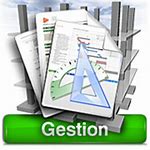 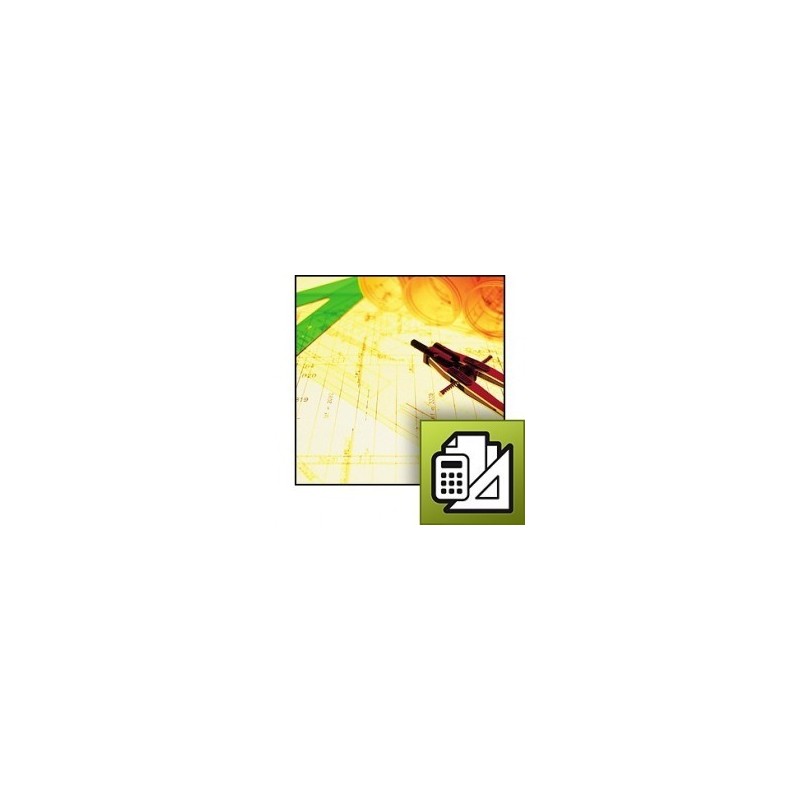 SOMMAIREPrésentation du logiciel CYPEPROJECT						Page 1Interface CYPEPROJECT								Page 2Banque de prix3.1 Créer une nouvelle banque de prix						Page 4Créer un nouveau concept							Page 5Créer un concept à partir de la base de données					Page 7Budget 	4.1 Créer un nouveau budget								Page 124.2 Créer un chapitre et insérer un concept de la banque de prix 			Page 144.3 Insérer un concept de la base de données (Copier -coller)			Page 174.4 Créer un concept avec une unité d’ouvrage fixe					Page 184.5 Créer un concept avec le générateur de prix					Page 19 	Modifier les statistiques de l’entreprise5.1 Modifier les statistiques de l’entreprise (FG et B)				Page 225.2 Impression de l’offre de prix 							Page 24Liaison entre les logiciels CYPEPROJECT et REVIT				Page 25Budget à partir d’un fichier d’extraction des métrés 				Page 39Budget à partir d’un fichier AutoCAD 						Calcul de la surface de la Dalle béton 8 cm 					Page 43Calcul de la surface de béton de propreté					Page 47Calcul du volume des semelles filantes et de la surface 
du mur de soubassement								Page 48Budget de l’infrastructure							Page 50Annexe 01 : Générateur de prixAnnexe 02 : Banque de prix à partir d’un fichier EXCEL						Annexe 03 : Budget à partir d’un fichier EXCEL (DPGF)				Annexe 04 : Impression d’un budget de vente à partir d’un coefficient kpvAnnexe 05 : Colonnes visibles utilisateurCYPEPROJECT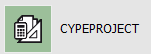 CYPEPROJECTLe module de base de CYPEPROJECT permet la création de budget et de banque de prix afin de réaliser des métrés et des études de prix. L’impression des rapports et des récapitulatifs permettront de concevoir un projet. 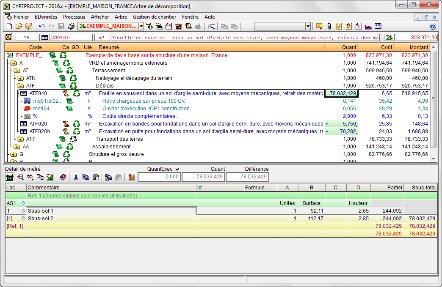 Ce didacticiel est une découverte du logiciel CYPEPROJECT, vous trouverez ci-dessous le lien pour consulter, voir télécharger certains chapitres du manuel proposé par la société CYPEhttp://www.cype.fr/produits/cypeproject_manuels.htm#utilisation_manuel 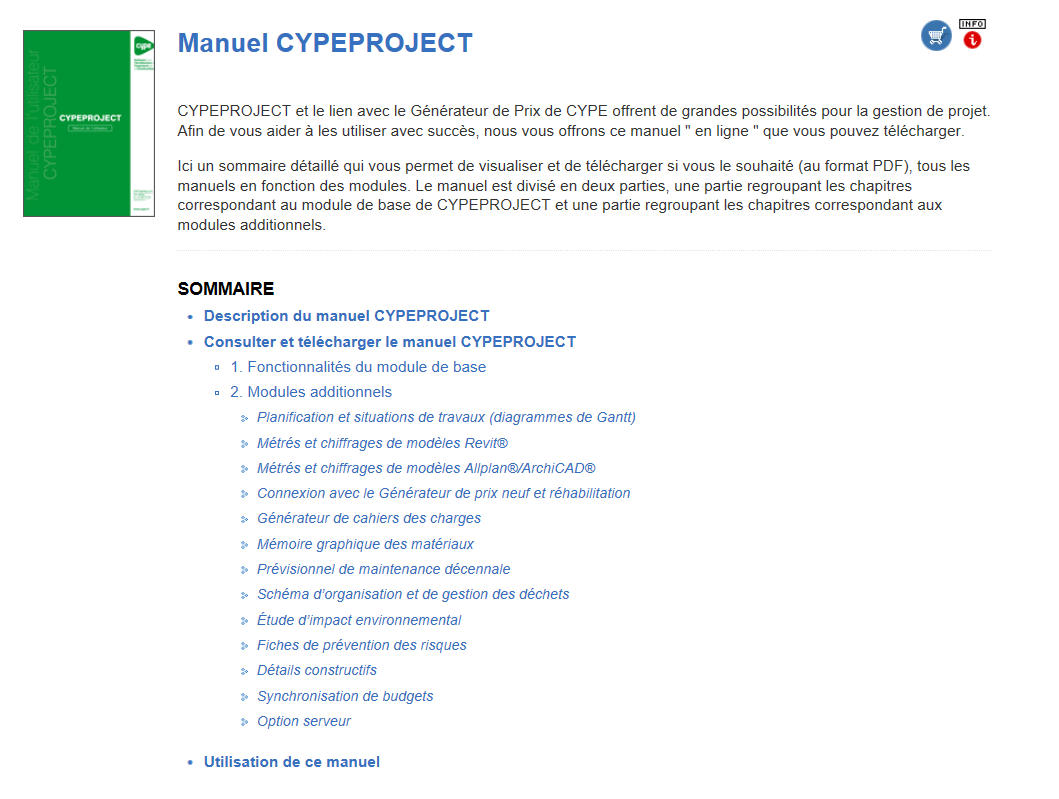 Support technique CYPE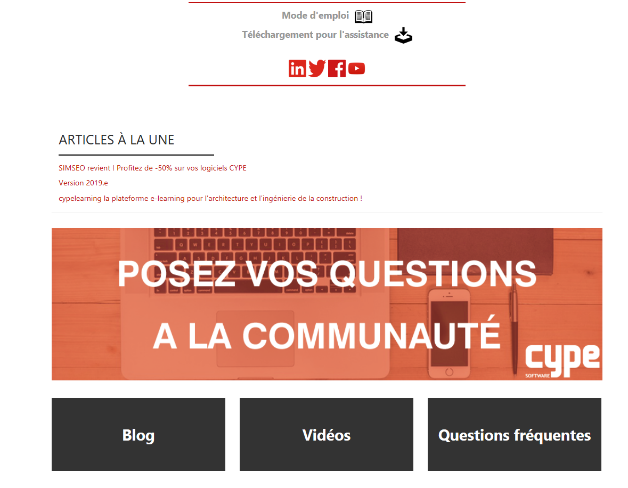 https://cypecommunity.zendesk.com/hc/fr Présentation du logiciel CYPEPROJECTLancer le logiciel CYPE (Version campus).Cliquer sur AccepterDans la nouvelle fenêtre, nous avons accès aux différentes applications que propose CYPE.
Cliquer sur l’application CYPEPROJECT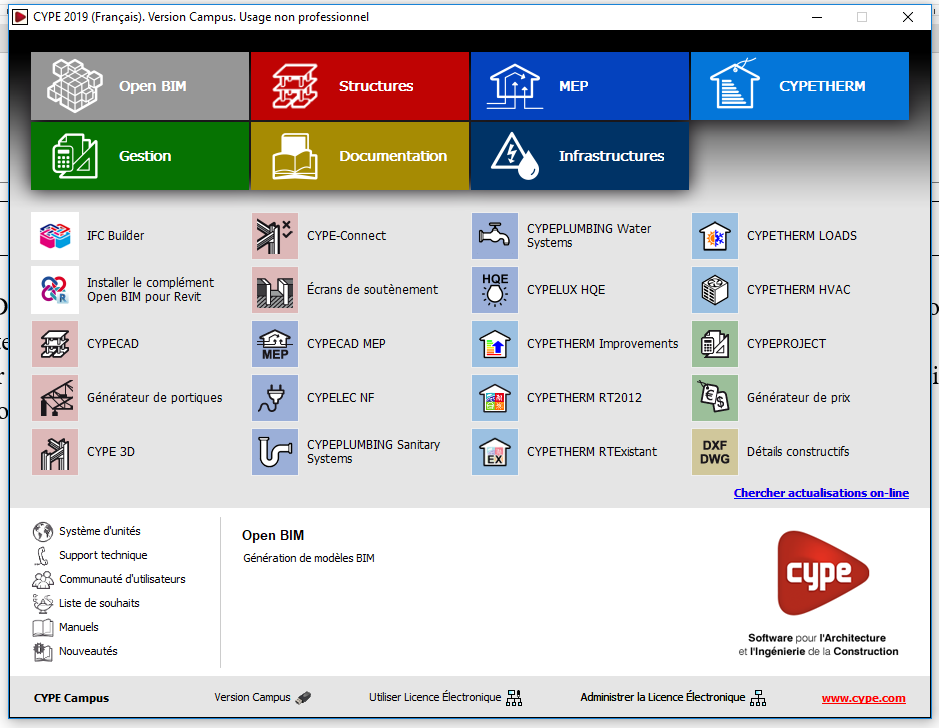 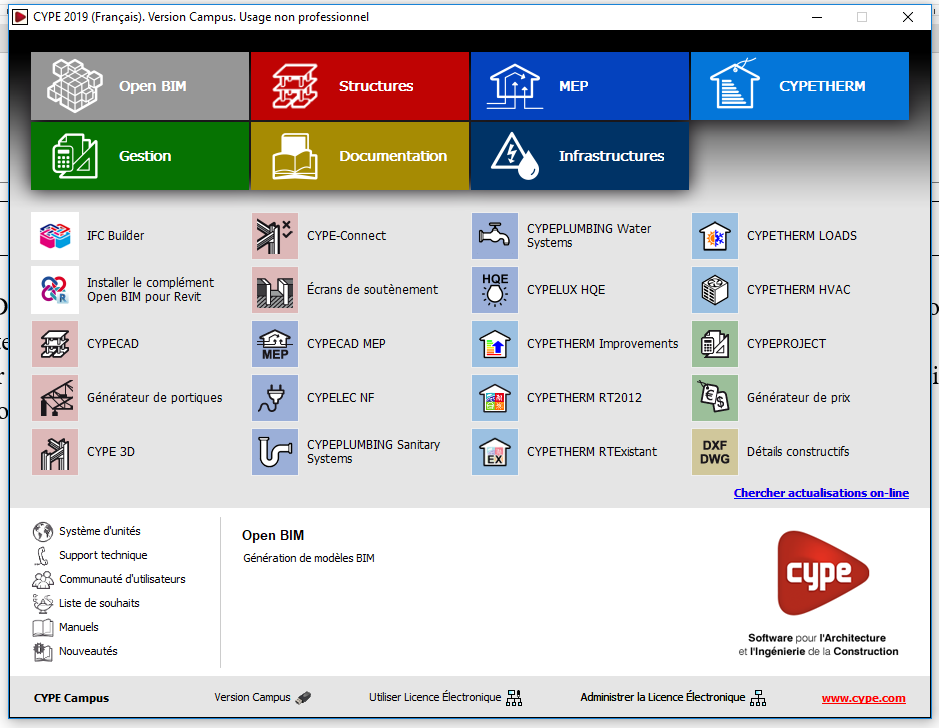 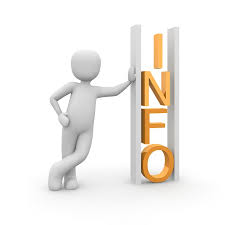 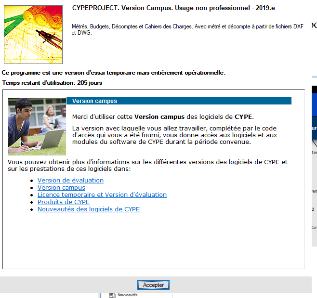 Dans le cas d’une installation monoposte, cliquer sur Accepter On retrouve les fichiers récents : Budgets, Banques de prix… 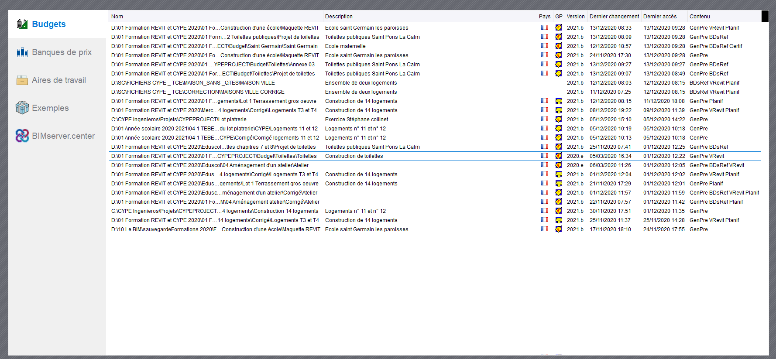 Interface de CYPEPROJECT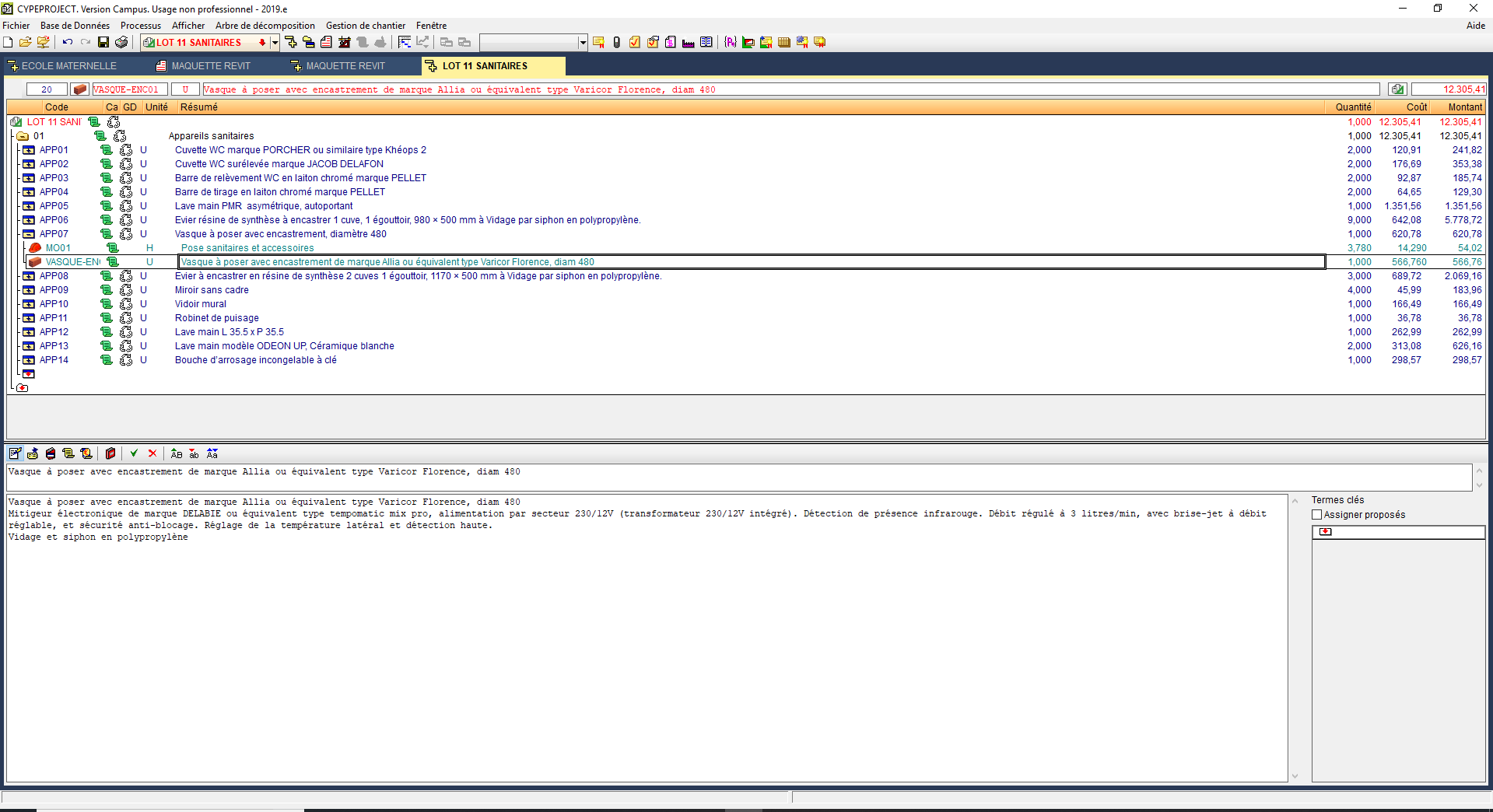 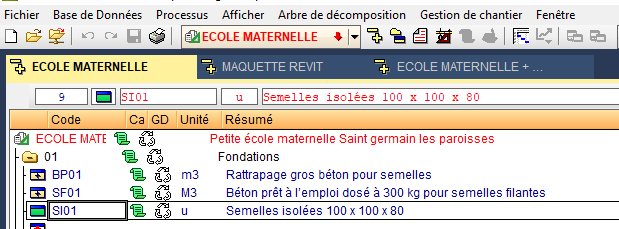 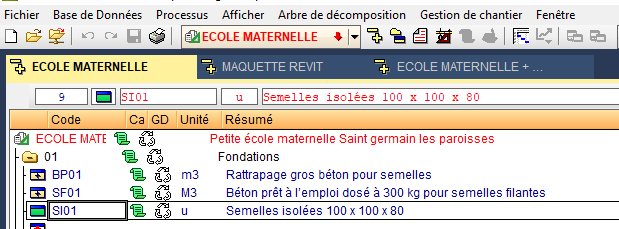 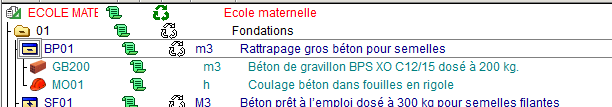 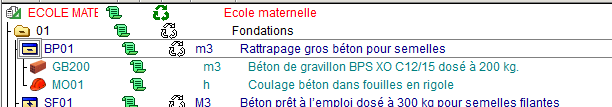 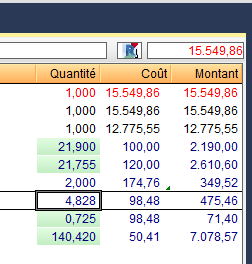 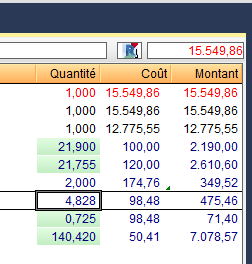 Les quantités peuvent être insérées dans la cellule ou calculées en utilisant le Détail de métré (Fonctionne comme un tableur)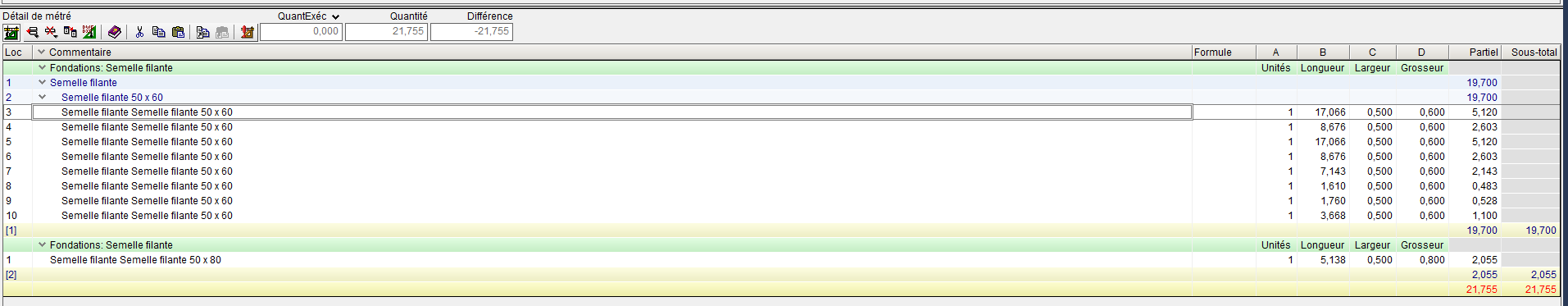 Avant de commencer, il convient de créer, dans le répertoire «  mes documents » un répertoire Cype PROJECT et des sous-répertoires Banque de prix et Budget.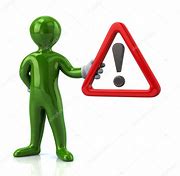 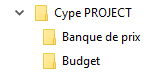 Banques de prix : 3.1 Créer une nouvelle banque de prixNous allons créer un concept (Ouvrage élémentaire) dans une nouvelle banque de prix (Bibliothèque de prix). Une Banque de prix c’est une base de données avec des prix qui correspondent au Déboursé Sec.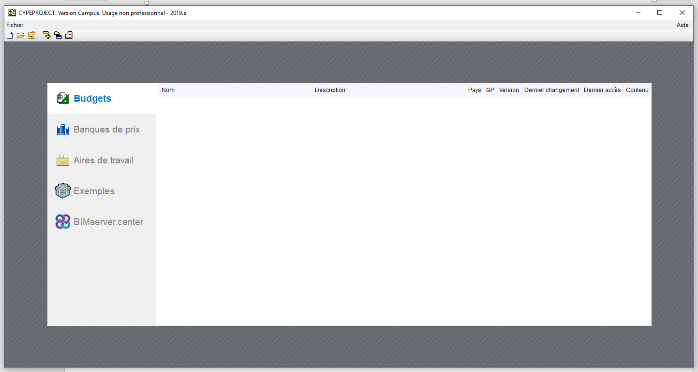 Cliquer sur Nouvelle base de données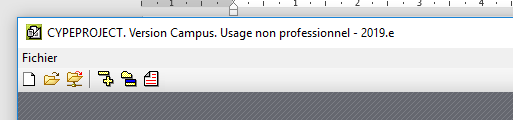 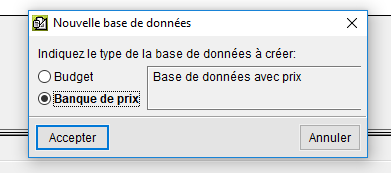 Sélectionner Banque de prix (Base de données avec prix) puis cliquer sur AccepterCompléter les informations selon l’exemple ci-dessous : Nom de la banque : Ecole maternelleCocher : Créer un répertoire propreDescription : Initiation au logicielLaisser cocher : Utilise le générateur de prixModifier les décimales si besoin (2 décimales pour les prix)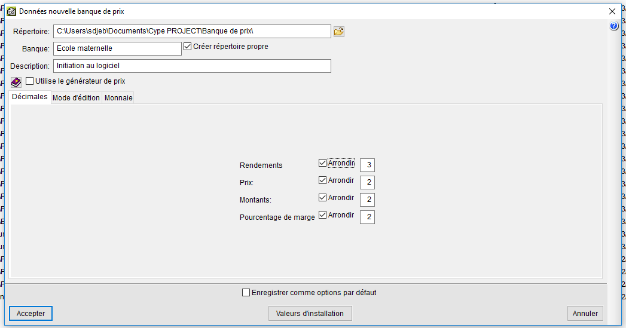 Ne pas oublier de modifier le chemin de votre banque	de prixCliquer sur AccepterCliquer de nouveau sur Accepter (Laisser par défaut la configuration du générateur de prix)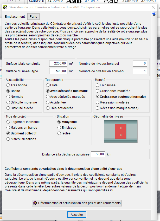 Décocher Génération de l’arbre des chapitres des sous-chapitres et des paragraphes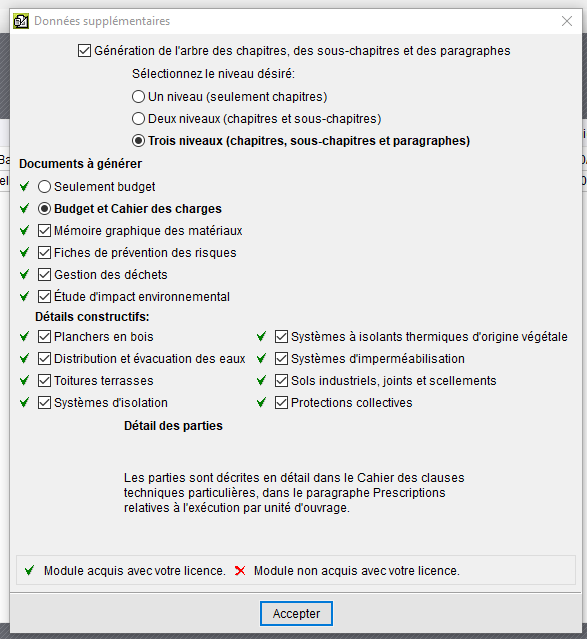 En cas d’oubli, il est toujours possible d’éliminer les chapitres vides en cliquant sur Arbre de décomposition – Eliminer les chapitres videsCréer un nouveau conceptDouble-cliquer sur icône Ligne pour insérer un nouveau chapitre 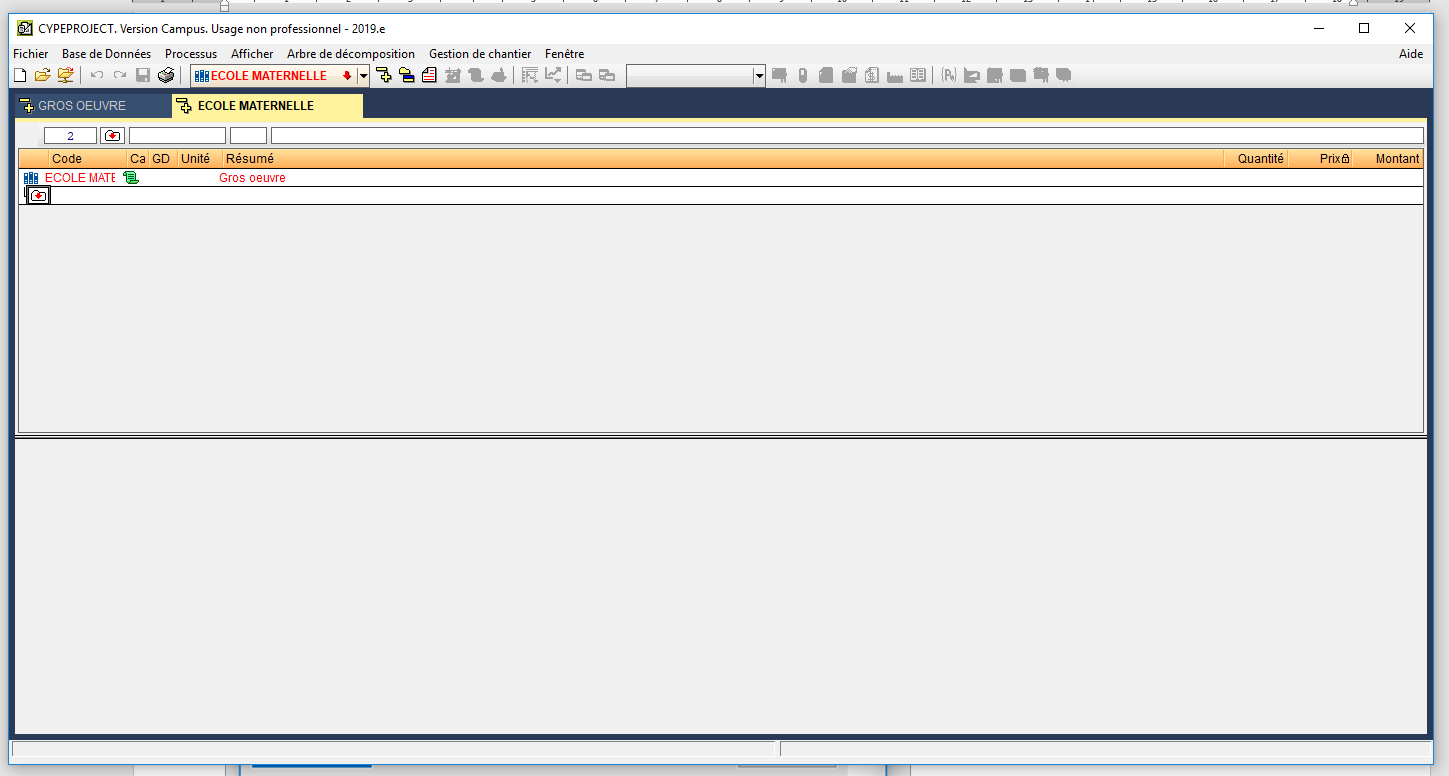 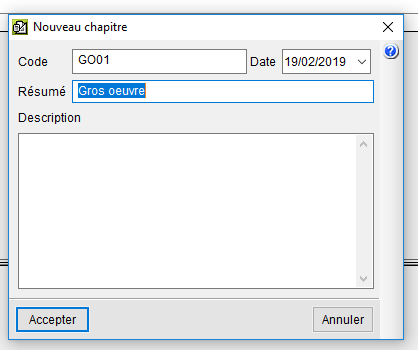 Créer un nouveau Chapitre puis cliquer sur AccepterCode : GO01Résumé : Gros œuvre Cliquer sur AccepterDévelopper l’arborescence puis double-cliquer sur Ligne pour insérer une nouvelle partie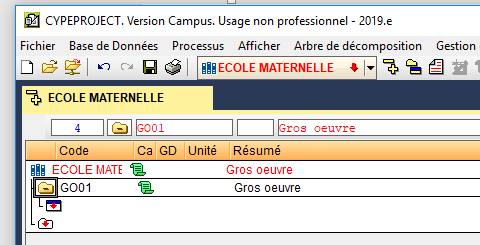 Cocher sur Créer un nouveau concept (Nouvel ouvrage élémentaire) 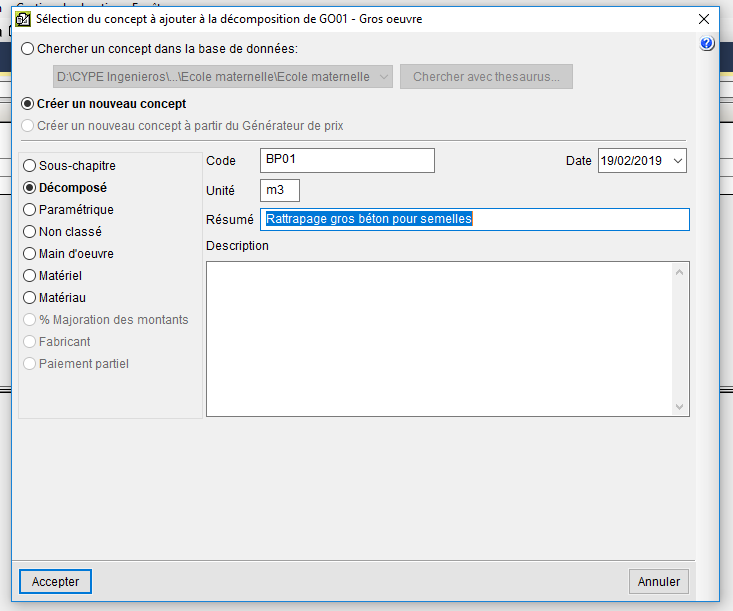 Code : BP01Unité : m3Résumé : Rattrapage gros béton pour semellesCliquer sur AccepterCliquer sur Oui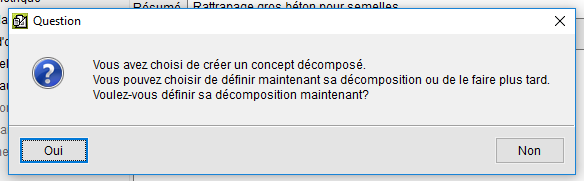 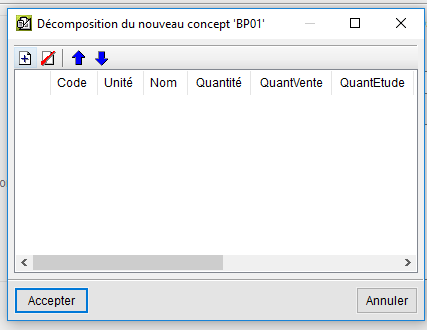 Cliquer Ajouter un nouvel élément à la liste 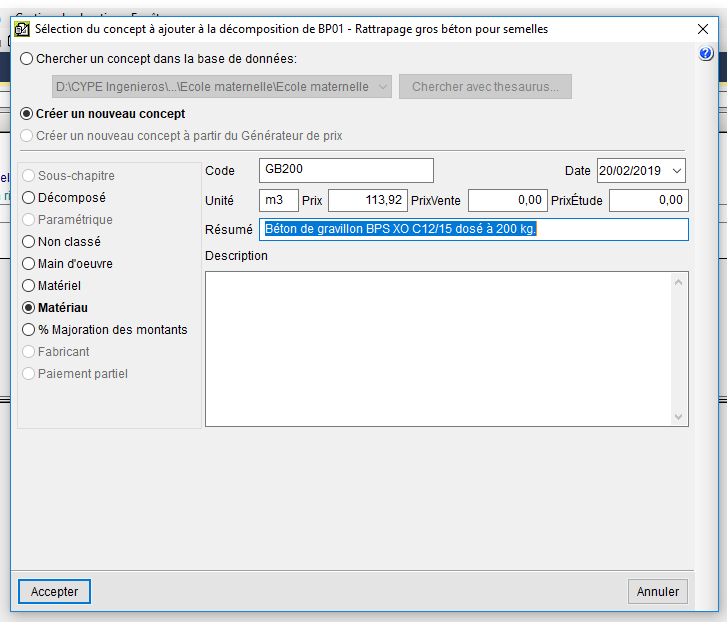 Cocher Créer un nouveau concept et MatériauPuis compléter les différentes informations Code : GB200Unité : m3Résumé : Béton de gravillon BPS XO C12/15 dosé à 200 kg.Prix : 113.92€Cliquer sur Accepter Cliquer Ajouter un nouvel élément à la liste 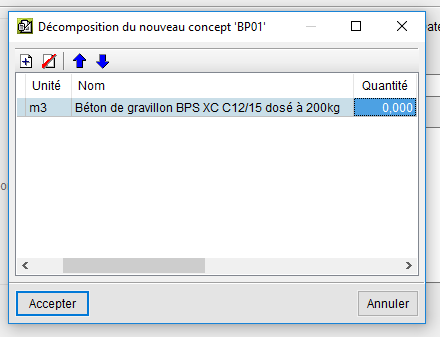 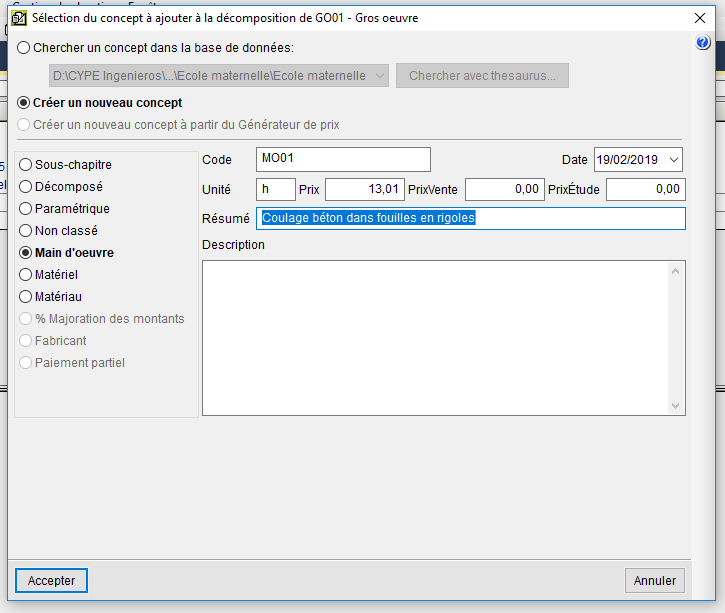 Cocher Créer un nouveau concept puis compléter les différentes informations Cocher Main d’œuvre Code : MO01Unité : hRésumé : Coulage béton dans fouilles en rigolePrix : 13.01€Cliquer sur Accepter puis de nouveau sur Accepter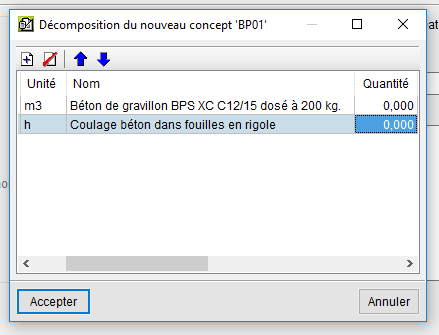 Compléter les quantités de notre concept, pour notre exemple 1.000 m3 de gros béton et 1.000 heure pour la mise en œuvre (Coulage) 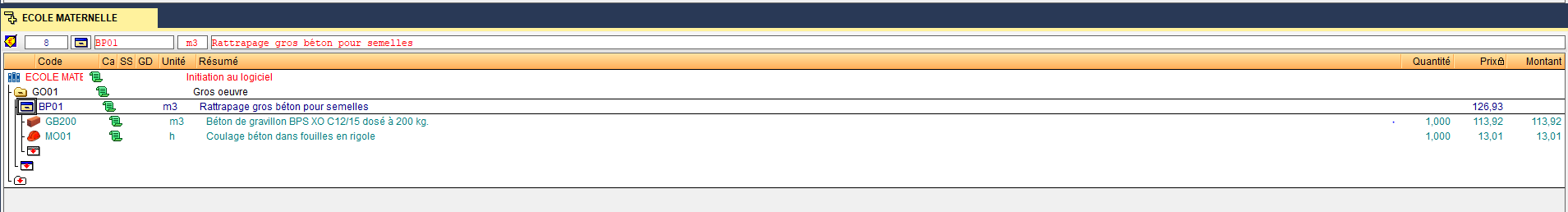 Créer un concept à partir de la base de donnéesVous avez la possibilité de créer un nouveau concept ou de dupliquer le concept précédent puis de modifier certaines informations.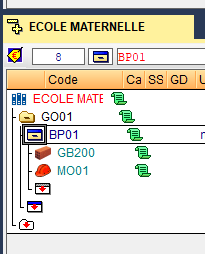 Cliquer sur Ligne pour insérer une nouvelle partieLaisser cocher Chercher un concept dans la base de données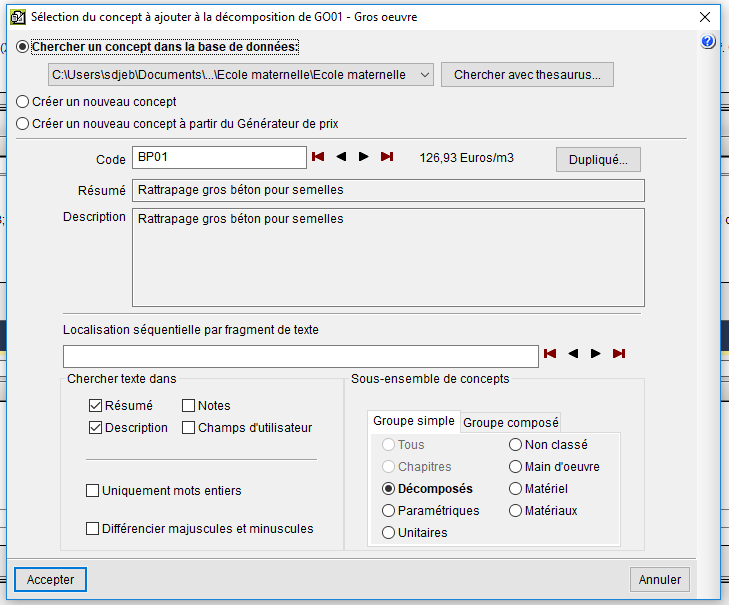 Sélectionner le concept, code BP01 puis cliquer sur DupliquéDans la nouvelle fenêtre modifier les informations (Code, Unité et Résumé) comme l’exemple ci-contre puis cliquer sur Accepter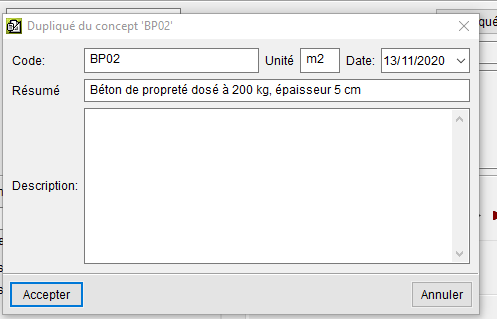 Développer le nouveau concept BP02 puis apporter les modifications aux quantités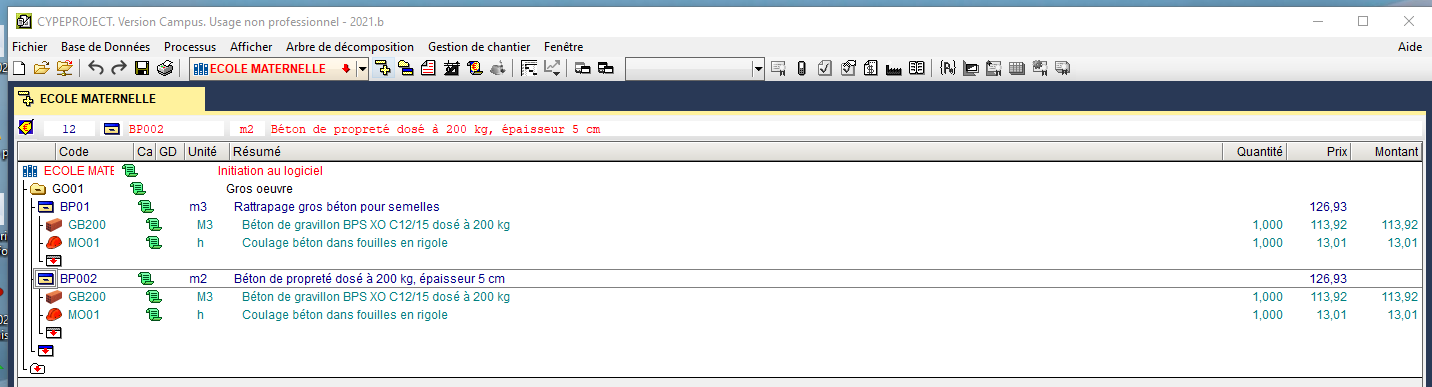 Quantité : Béton 0.050 m3 + 5% pertes = 0.053 m3 et Temps Unitaire : 0.08 h/m²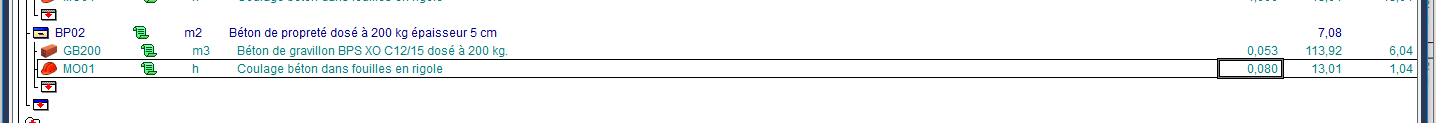 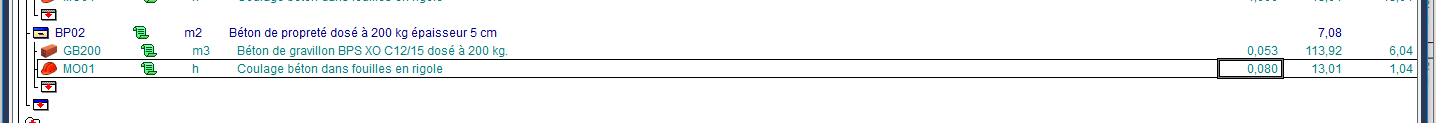 Créer un nouveau concept comme l’exemple ci-dessous, utiliser Dupliqué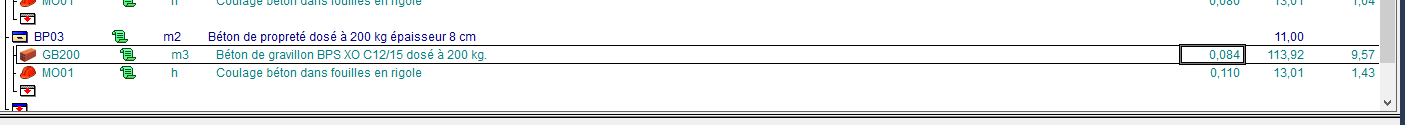 Créer un nouveau concept pour les semelles filantesCliquer sur Ligne pour insérer une nouvelle partieCocher sur Créer un nouveau concept (Nouvel ouvrage élémentaire) Code : SF01Unité : m3Résumé : Béton prêt à l’emploi dosé à 300 kgDescription : Semelle en béton (BPS) XC2 C20/25 dosé à 300 kg sauf en terrain humide dosé à 400 kg. Compris : le nettoyage des fouilles, la mise en place de témoin à la lunette pour vérifier la hauteur des semelles et leur mise à niveau. Non compris : armatures et béton de propreté.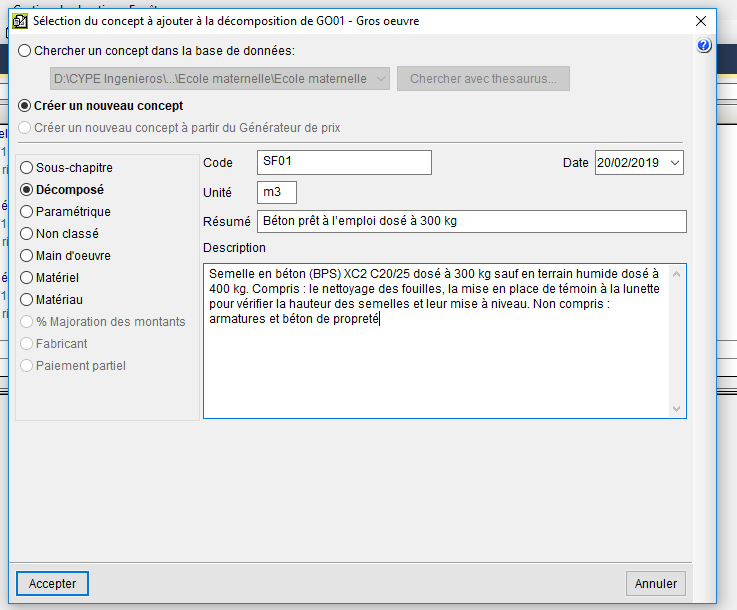 Cliquer sur Accepter puis sur OuiCliquer Ajouter nouvel élément à la liste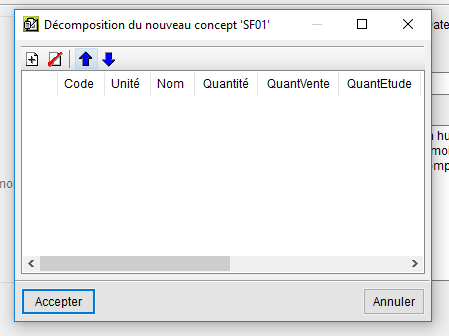 Cocher Créer un nouveau concept puis compléter les différentes informations Cocher MatériauCode : BPE300Unité : m3Résumé : Béton (BPS) XC2 C20/25 dosé à 300 kg.Prix : 96.25€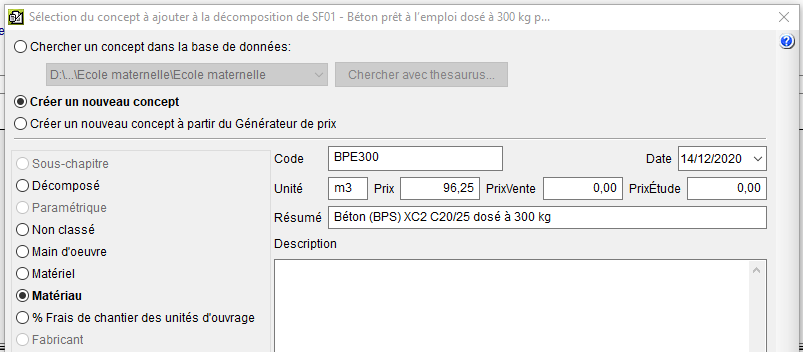 Cliquer Ajouter nouvel élément à la liste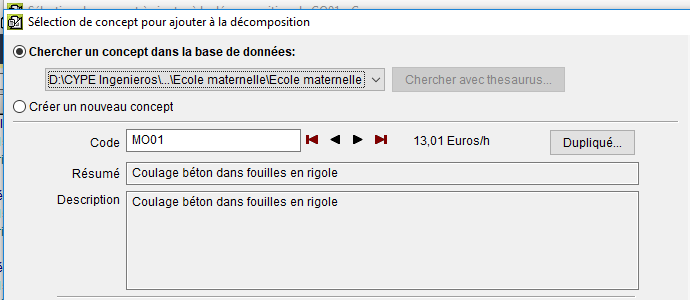 Chercher un concept dans la base de données puis cliquer sur DupliquéModifier les informations comme l’exemple ci-contre puis cliquer sur Accepter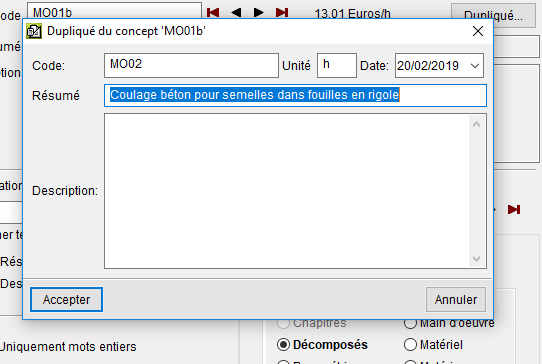 Attention dupliquer ne permet pas de modifier le déboursé horaire.Modifier les quantités comme ci-dessous, quantités : 1.000 m3 et TU : 1.200 h/m3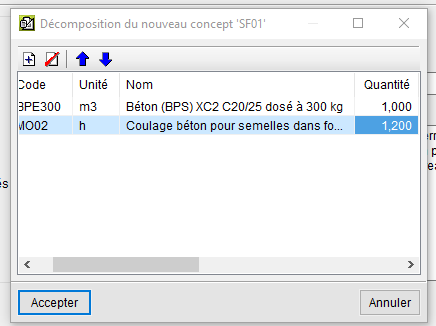 Cliquer sur Accepter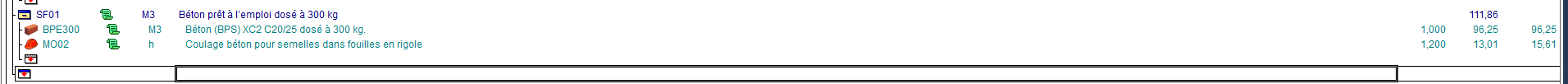 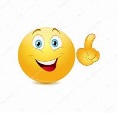 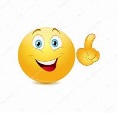 Dans le cas où la colonne Prix est verrouillée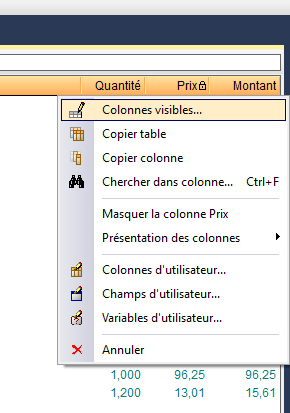 Cliquer droit sur Prix puis cliquer sur Colonnes visibles…Décocher Prix dans la colonne Protégée (La colonne prix n’est 

plus verrouillée)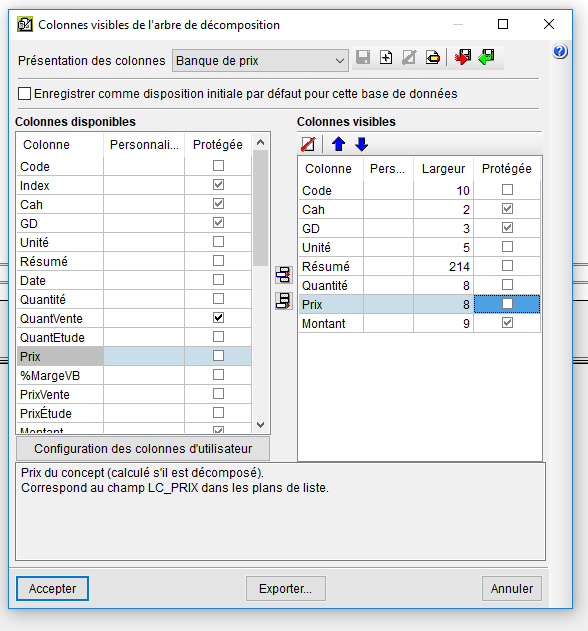 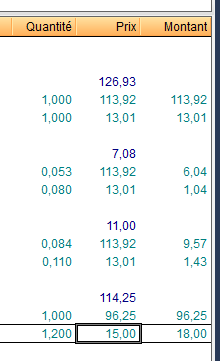 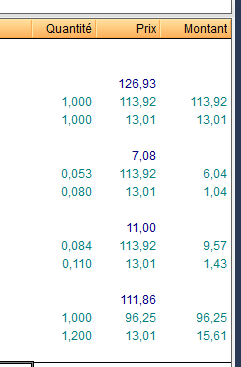 Déboursé horaire 15.00 €/h		Il est possible de Créer un nouveau concept à partir du générateur de prix		Voir Annexe 01 ou paragraphe 4.5 Créer un concept avec le générateur de prixEnregistrer votre Banque de données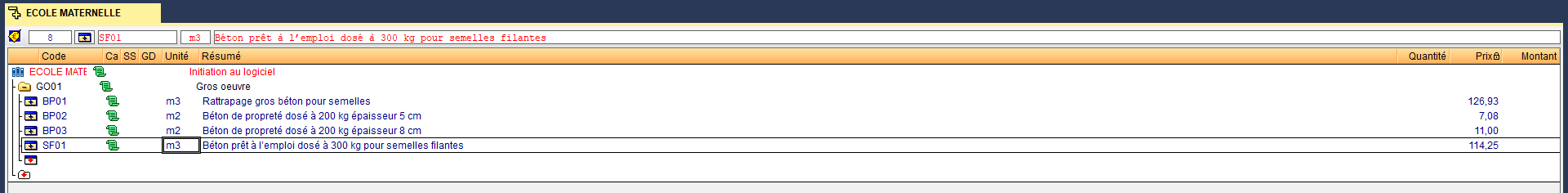 Le prix correspond au Déboursé Sec ou Déboursé d’Ouvrage ElémentaireBudget 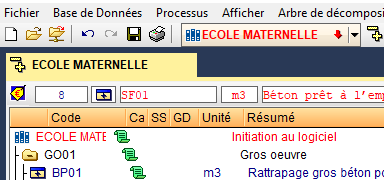 Créer un nouveau budgetCliquer sur Nouveau…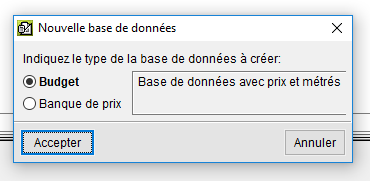 Sélectionner Budget puis cliquer sur AccepterCompléter les informations comme l’exemple ci-dessousCocher Utilise le générateur de prixCocher Construction neuve et FranceRechercher le répertoire de la banque de prix que vous avez créé précédemment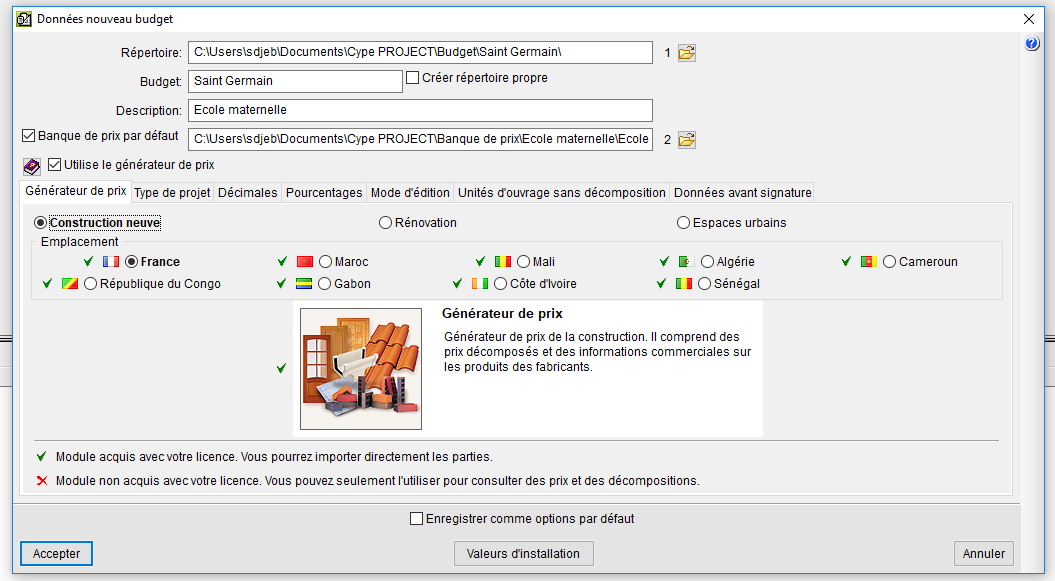 Dans l’onglet Type de projet cocher Pour l’Administration Publique (Marché public)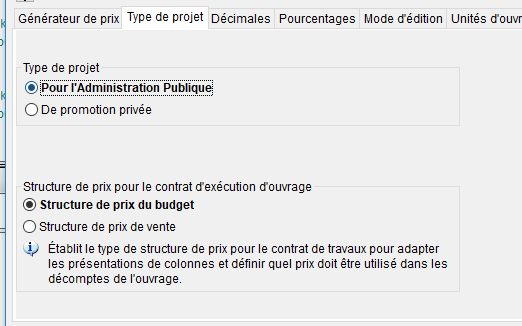 Dans l’onglet Mode d’édition laisser cocher Insertion puis cliquer sur Accepter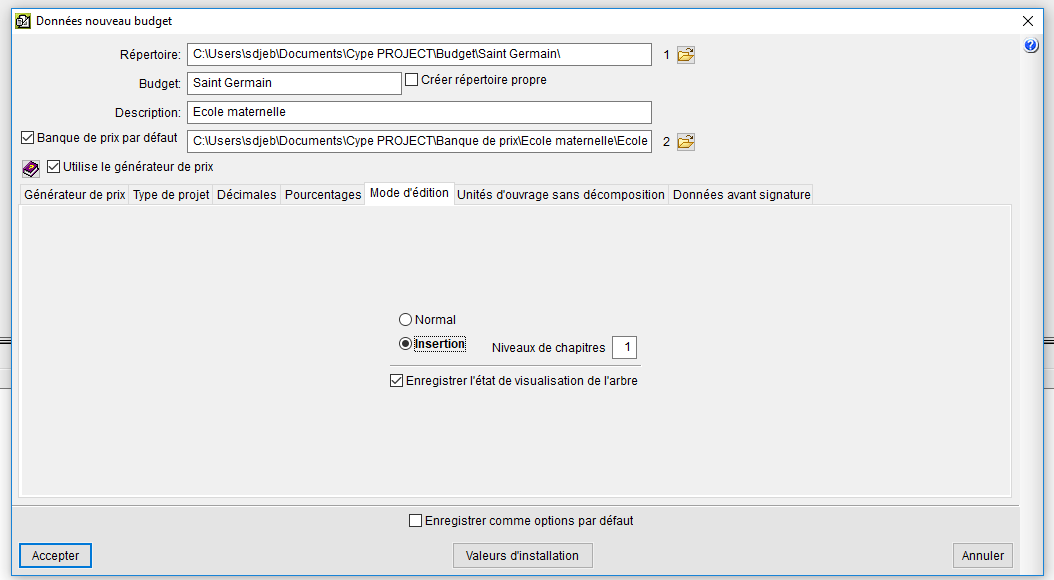 Cliquer sur ParisNotre projet étant situé dans l’AIN sélectionner le département sur la carte puis cliquer sur Accepter 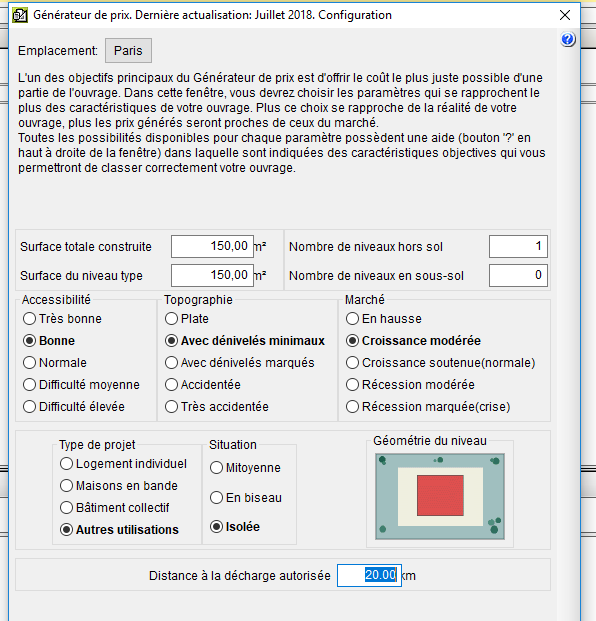 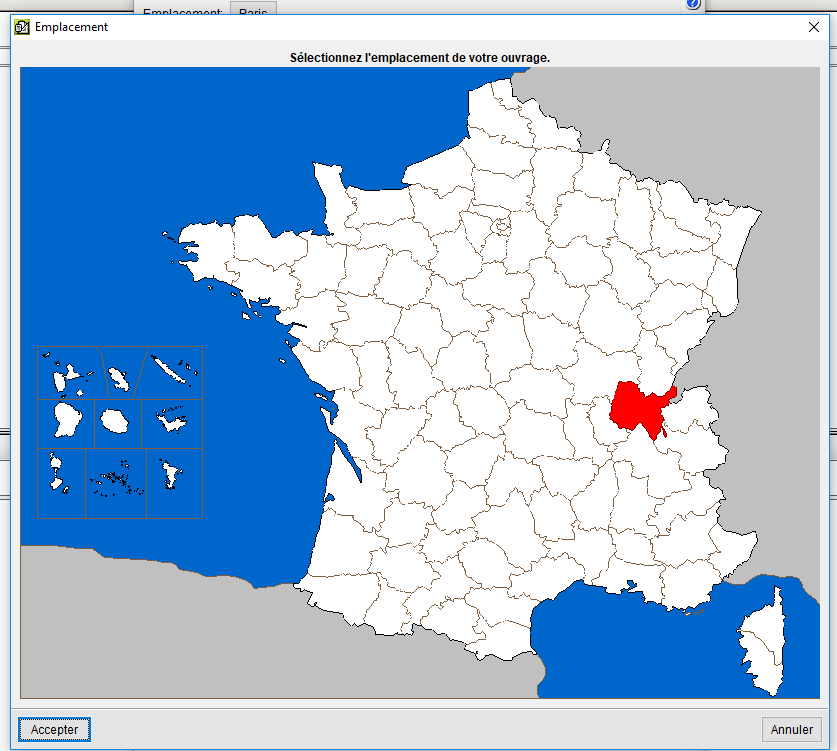 Compléter les informations comme ci-dessous puis cliquer sur AccepterCes informations servent, uniquement, quand vous utiliserez le générateur de prix.Dans la nouvelle fenêtre décocher Génération de l’arbre des chapitres, des sous-chapitres et des paragraphes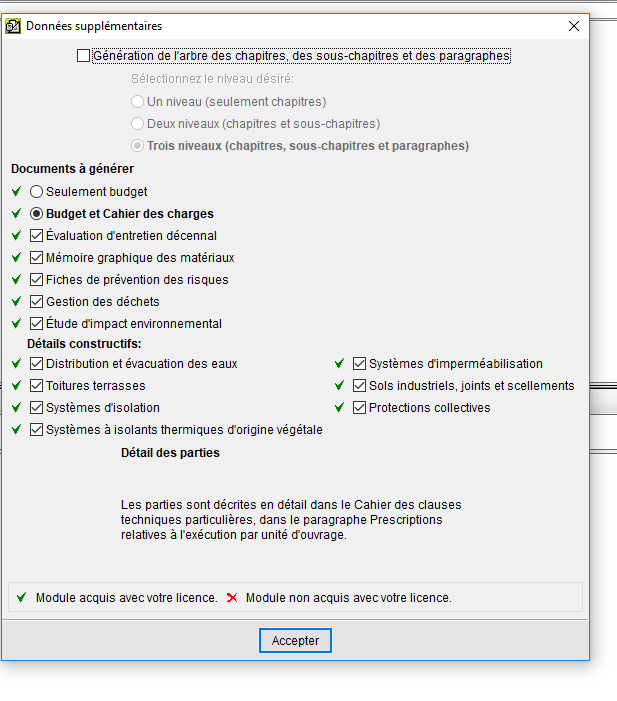 Cliquer sur AccepterCréer un chapitre et insérer un concept de la base de données Double cliquer gauche sur l’icône Ligne pour insérer un nouveau chapitre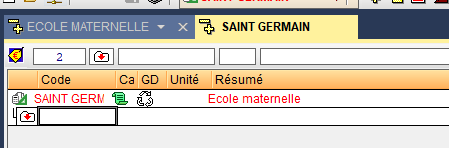 Dans la nouvelle fenêtre nous allons créer le chapitre Fondations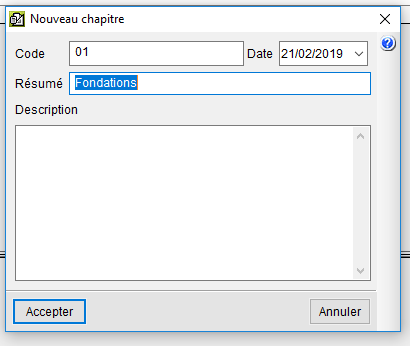 Compléter les informations :Code : 01Résumé : FondationsCliquer sur AccepterVous pouvez créer, dès le début, l’ensemble de vos chapitres et sous-chapitresNous allons insérer les concepts de notre Banque de prix que nous avons créée précédemment Ecole maternelle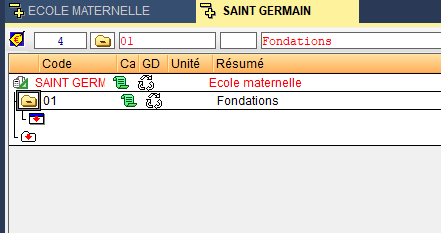 Développer l’arborescence puis double cliquer gauche sur l’icône Ligne pour insérer une nouvelle partieChercher le concept dans la base de données (Banque 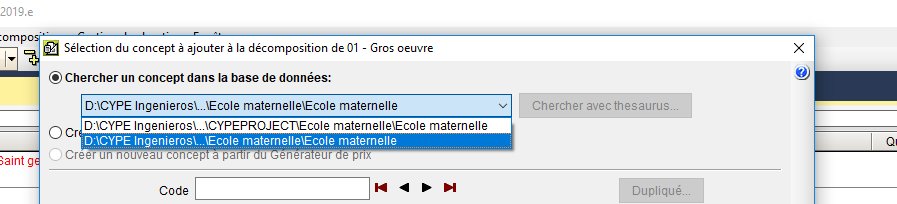 Rechercher le concept à l’aide des flèches pour retrouver le concept Code BP01 Rattrapage gros béton pour semelles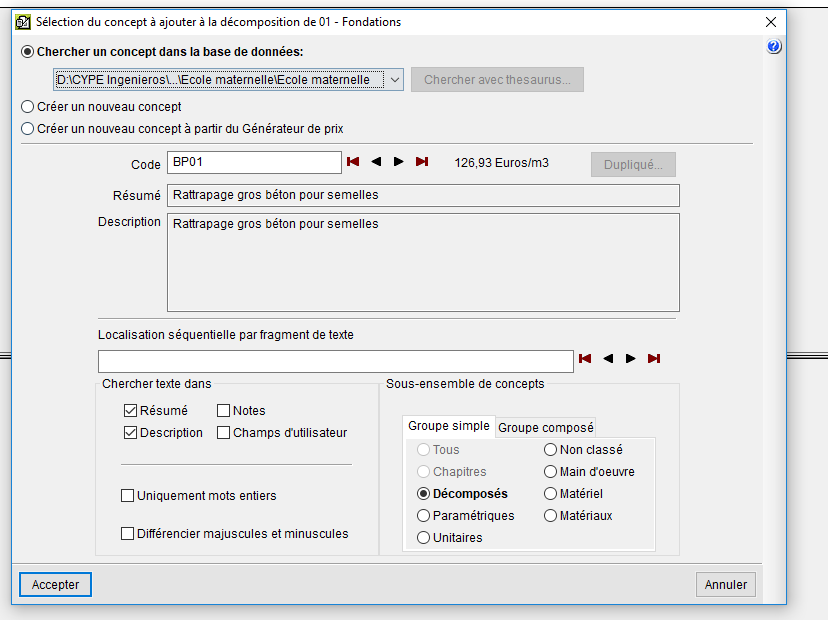 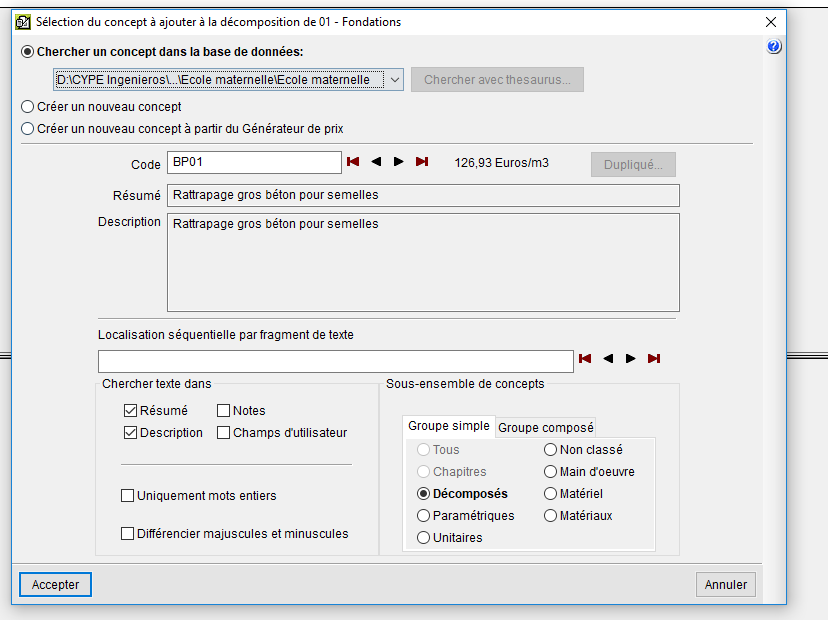 Cliquer sur Accepter puis à nouveau sur Accepter

(Sur des versions antérieures cette fenêtre n’apparait

 pas)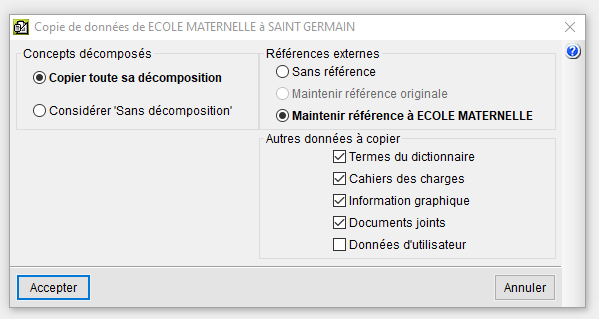 Cliquer sur la cellule Quantité (A côté du coût)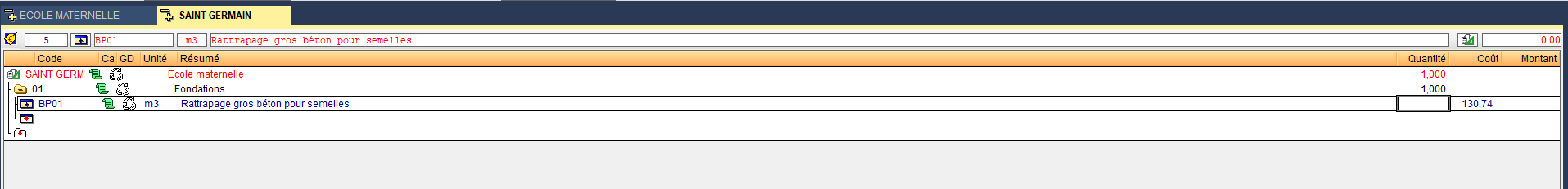 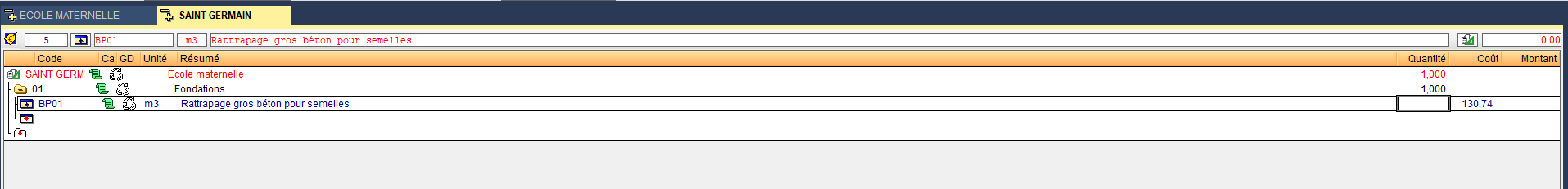 Cliquer sur l’icône  Insérer une ligne normale, une ligne d’insertion ou une sous-table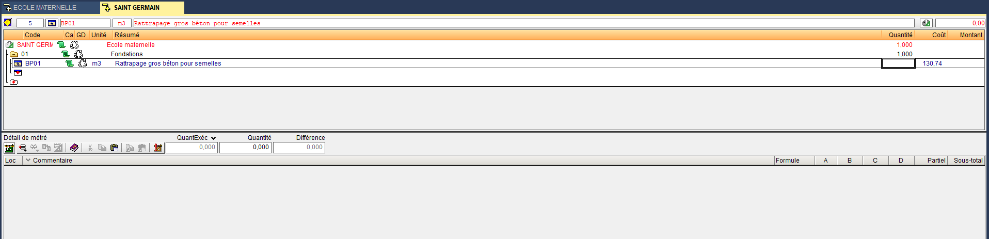 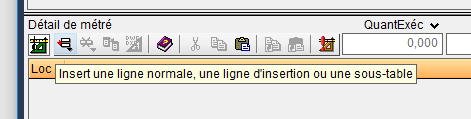 Puis sélectionner Insérer nouvelle sous-table par défaut (Standard)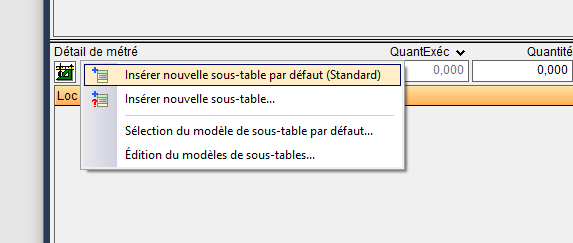  Informer la colonne commentaire puis compléter les valeurs pour réaliser le calcul des quantités 
(Par exemple : Longueur 73.00 ml, largeur 50 cm et profondeur 40 cm)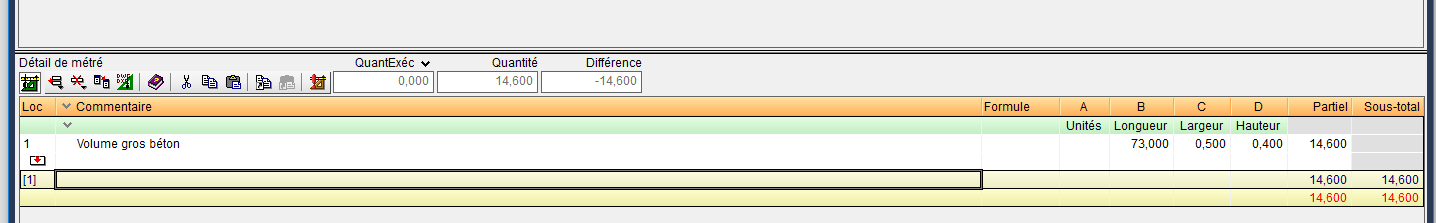 Le calcul du volume est fait automatiquement et reporté dans la cellule Quantité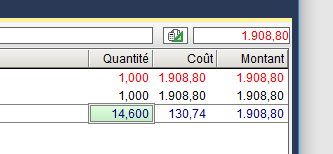 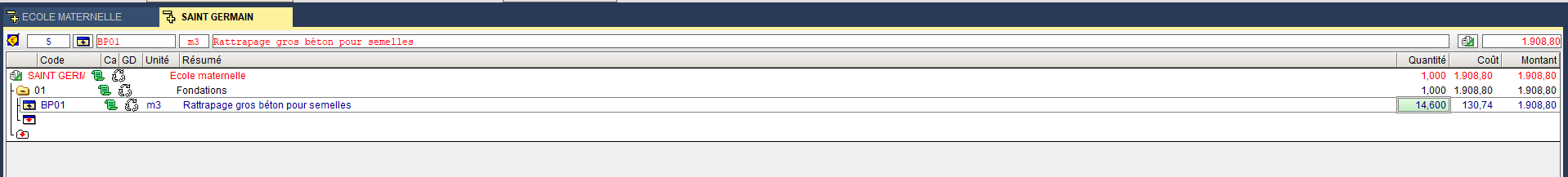 Insérer un concept de la base de données (Copier -coller)Cliquer sur le code BP01 correspondant au code de notre banque de données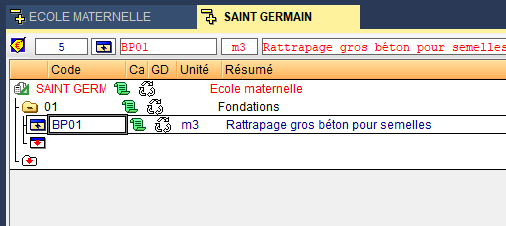 Dans la partie basse de l’écran apparaît les concepts de notre base de données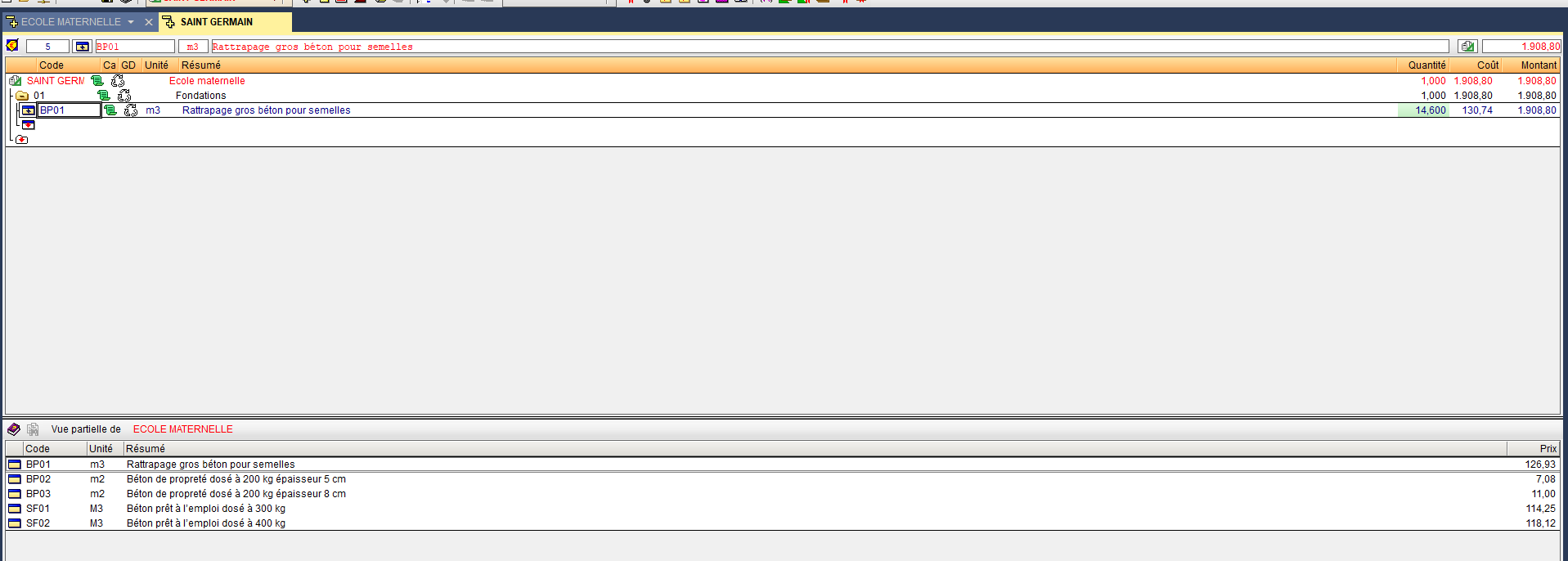 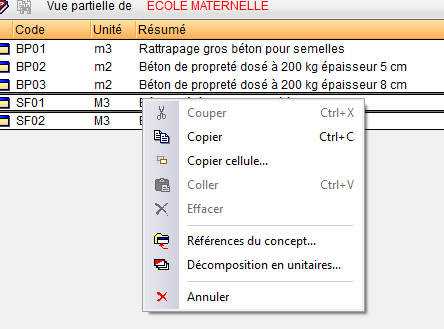 Sélectionner le code SF01 Béton prêt à l’emploi dosé à 300 kg puis cliquer droit et sélectionner Copier
Retourner sur la partie haute Budget cliquer droit et sélectionner Coller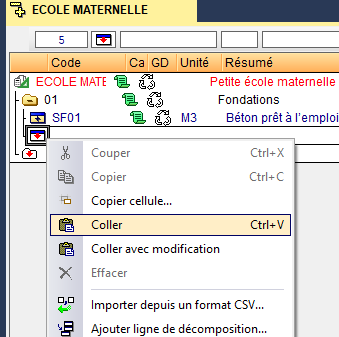 Le nouveau concept est collé dans le chapitre Fondations.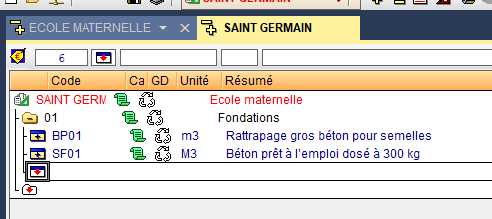 Si le résumé ne vous semble pas assez explicite, vous pouvez modifier à tout moment la description. Ici nous allons rajouter pour semelles filantes.Double cliquer gauche sur le Résumé que vous souhaitez modifier puis compléter par « pour semelles filantes »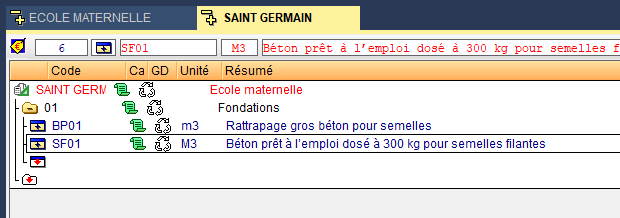 Cliquer sur la cellule Quantité (A côté du coût) puis compléter la quantité 21.900 m3 (Nous supposons que nous avons calculé la quantité lors d’un avant métré)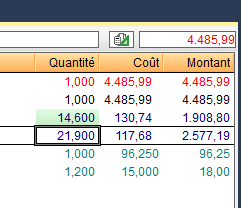 Créer un concept avec une unité d’ouvrage fixe			Double-cliquer gauche sur l’icône Ligne pour insérer une nouvelle partie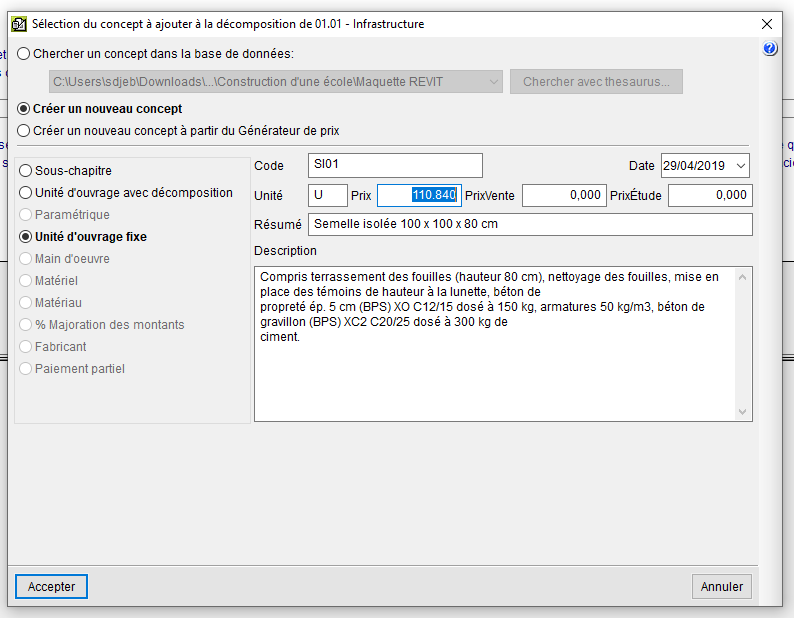 Cocher Créer un nouveau conceptet Unité d’ouvrage fixeCompléter les informations comme l’exemple ci-contreCliquer sur Accepter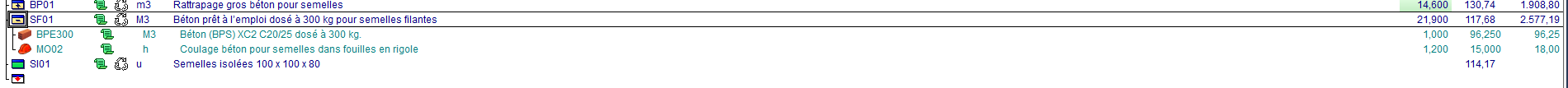 Compléter la quantité : 2Le jeu de couleur permet de différencier les concepts avec une Unité d’ouvrage avec décomposition  (Icône bleu et jaune) et une Unité d’ouvrage fixe (Icône vert) 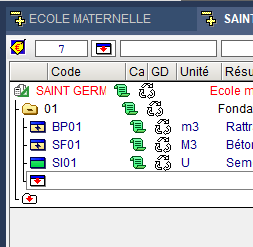 Créer un concept avec le générateur de prix	Double cliquer gauche sur l’icône Ligne pour insérer un nouveau chapitre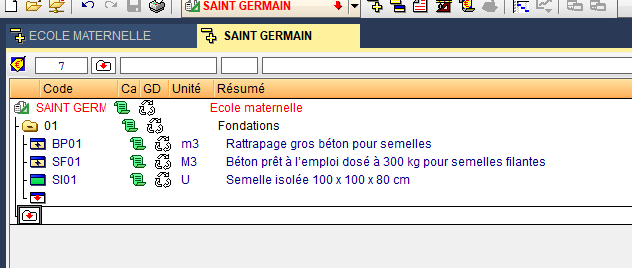 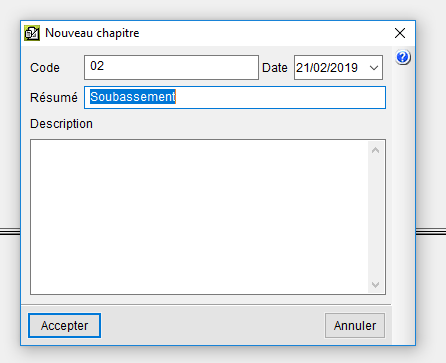 Dans la nouvelle fenêtre nous allons créer le chapitre Soubassement, compléter les informations puis cliquer sur AccepterDouble-cliquer gauche sur l’icône Ligne pour insérer une nouvelle partieLaisser cocher Créer un nouveau concept à partir  du générateur de prix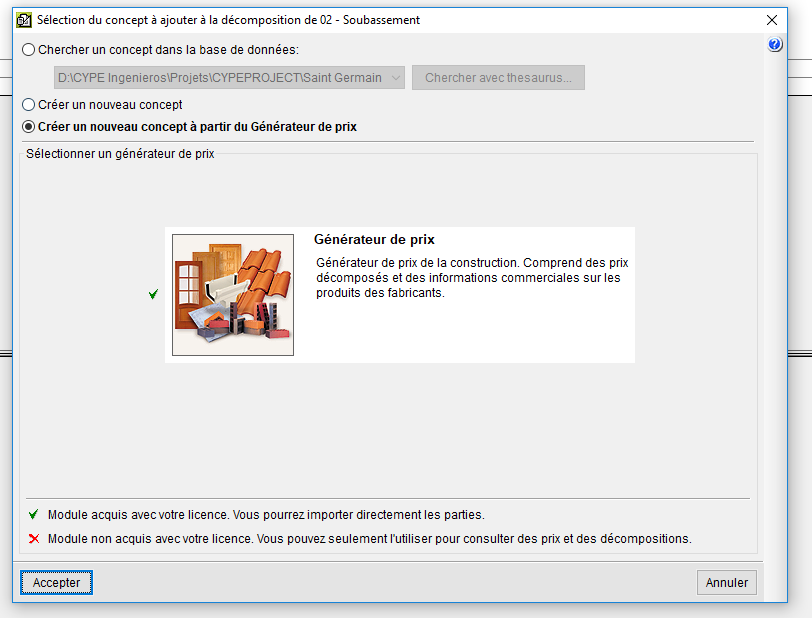 Cliquer sur Accepter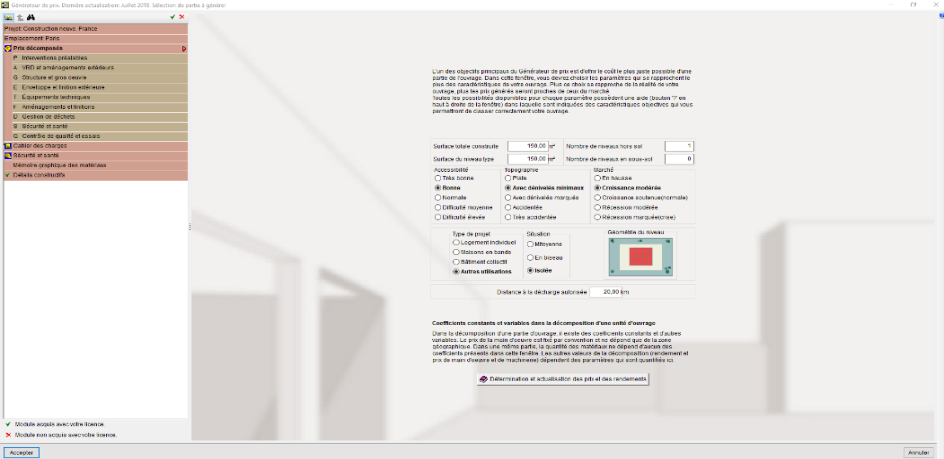 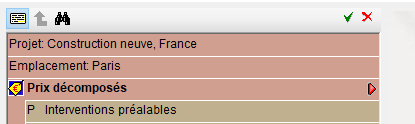 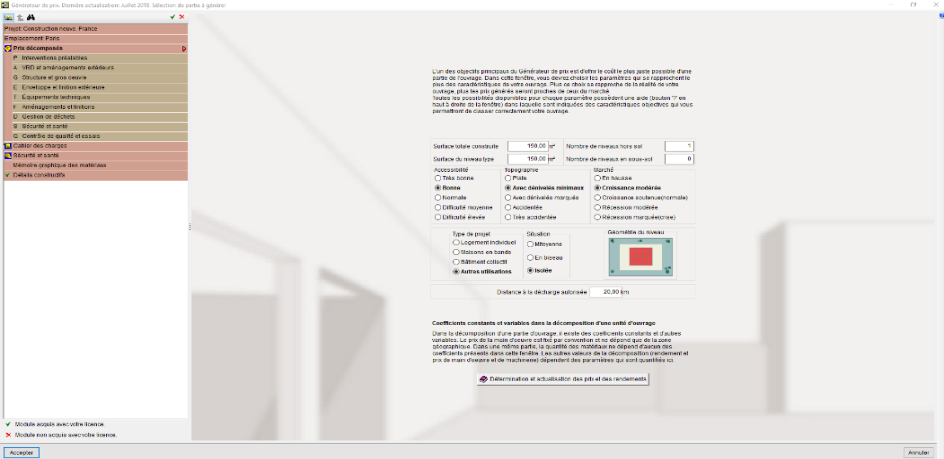 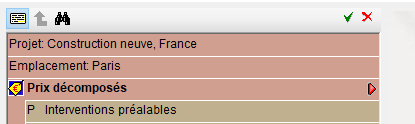 Cliquer sur Chercher PrixEcrire Longrine 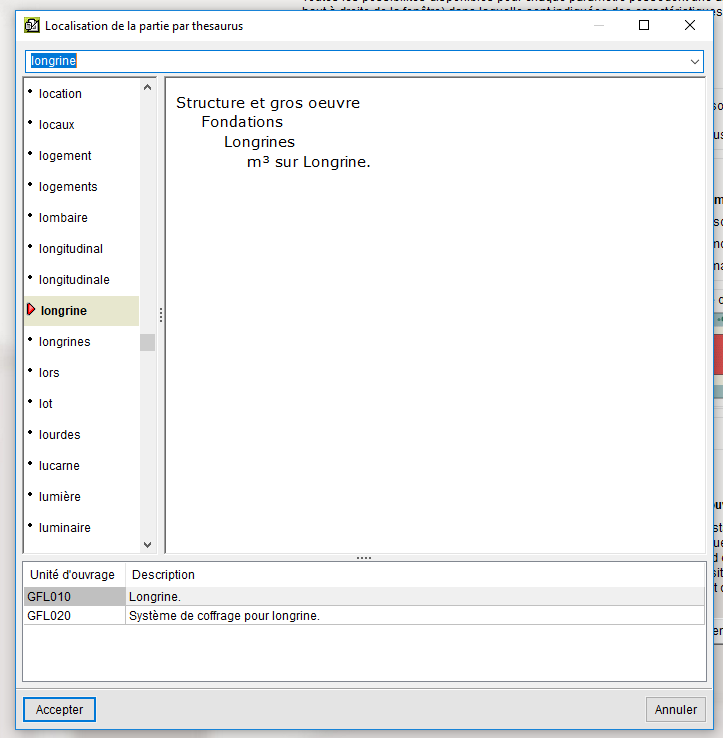 Sélectionner GFL010 en bas de la fenêtre puis cliquer sur AccepterSélectionner les différentes informations selon le CCTP ou les consignes du BET (Pour l’exercice nous n’avons pas de CCTP)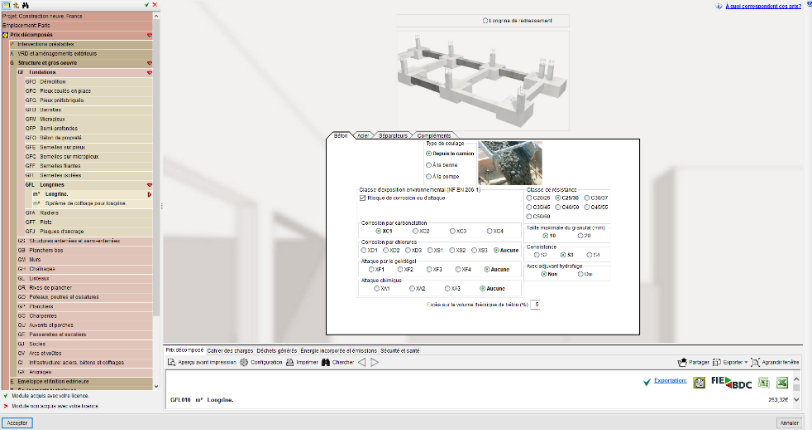 Cliquer sur AccepterCalculer le volume de béton pour la longrine (longueur 8.05 x 0.30 x 0.30 m)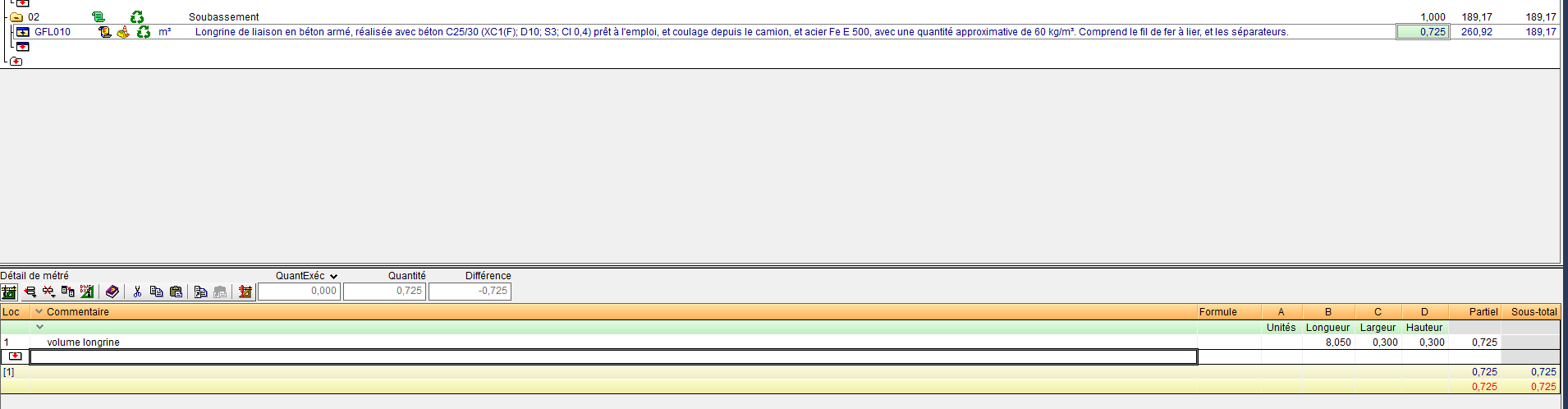 Pour gagner du temps et poursuivre votre budget par rapport à une banque de prix vous pouvez afficher les fenêtres l’une en dessous de l’autre (Ou l’une à côté de l’autre).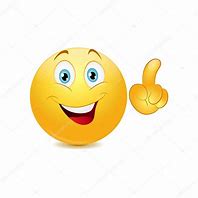 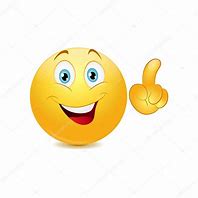 Cliquer sur la flèche 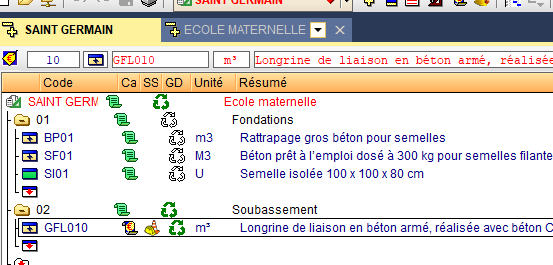 Sélectionner Nouveau groupe horizontal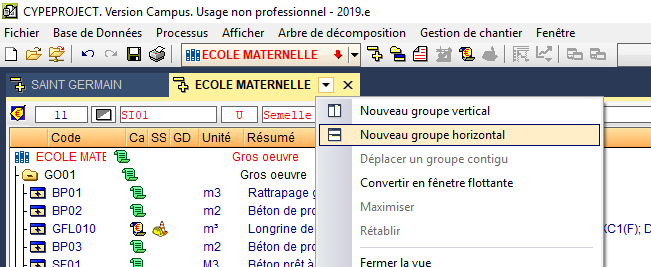 Le budget et la Banque de prix apparaissent l’une en dessous de l’autreBudget 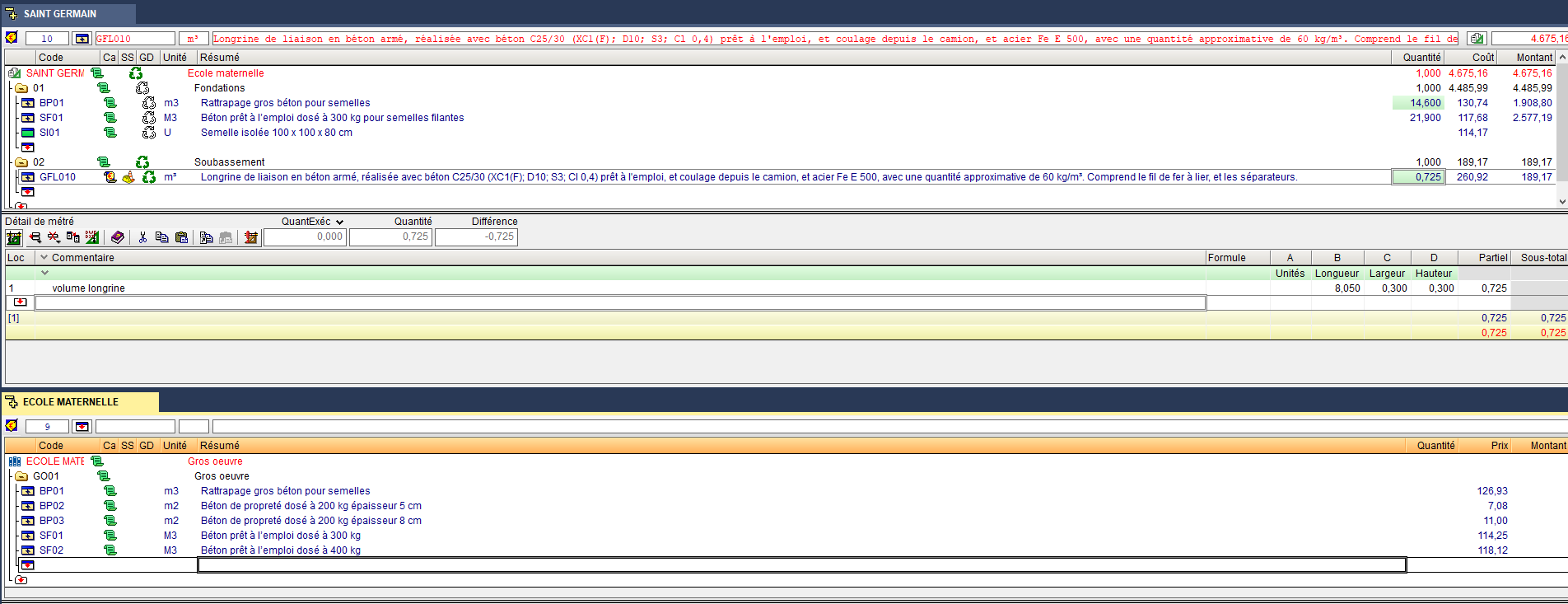 Banque de prixIl est possible de glisser des concepts d’une partie à l’autre et ainsi compléter votre banque de données pour un travail ultérieur.Enregistrer le budget Ecole maternelle.Modifier les statistiques de l’entrepriseModifier les statistiques de l’entreprise (FG et B)Cliquer sur Afficher – Configuration – puis sur % Pourcentages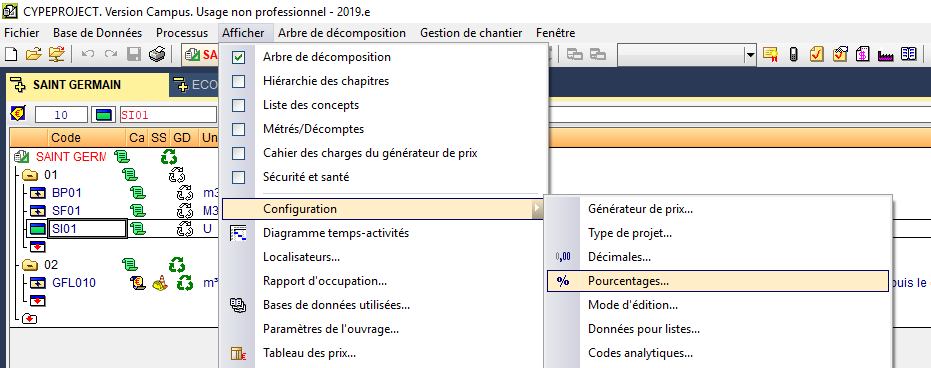 Dans la nouvelle fenêtre modifier les % selon les renseignements ci-dessous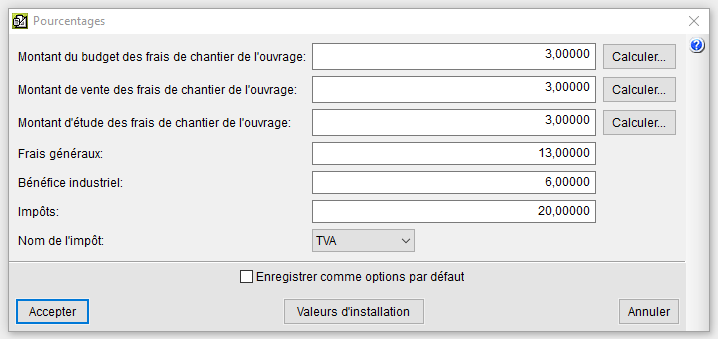 Montant du budget des frais de chantier de l’ouvrage : 5%Montant de vente des frais de chantier de l’ouvrage : 0 %Montant d’étude des frais de chantier de l’ouvrage : 0 %Frais généraux : 25 %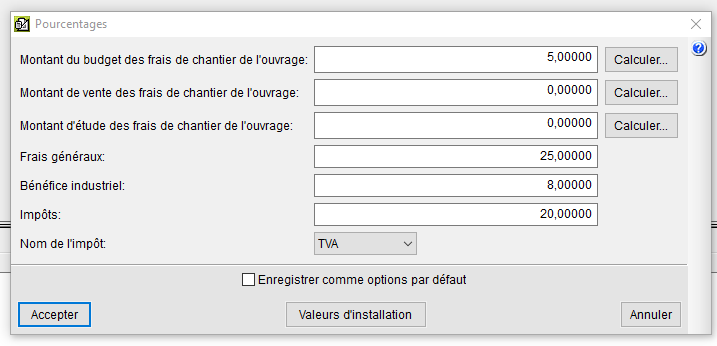 Bénéfice industriel : 8 %Cliquer sur AccepterLes prix de vente ne seront apparents que lors de l’impression.Le % de Frais généraux et le % de Bénéfice industriel sont par rapport au Coût 
(Ce que nous appelons le Coût de Réalisation ou Budget de Chantier).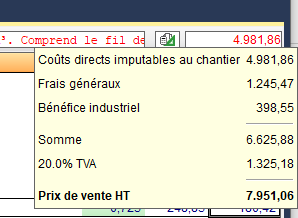 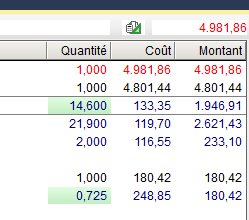 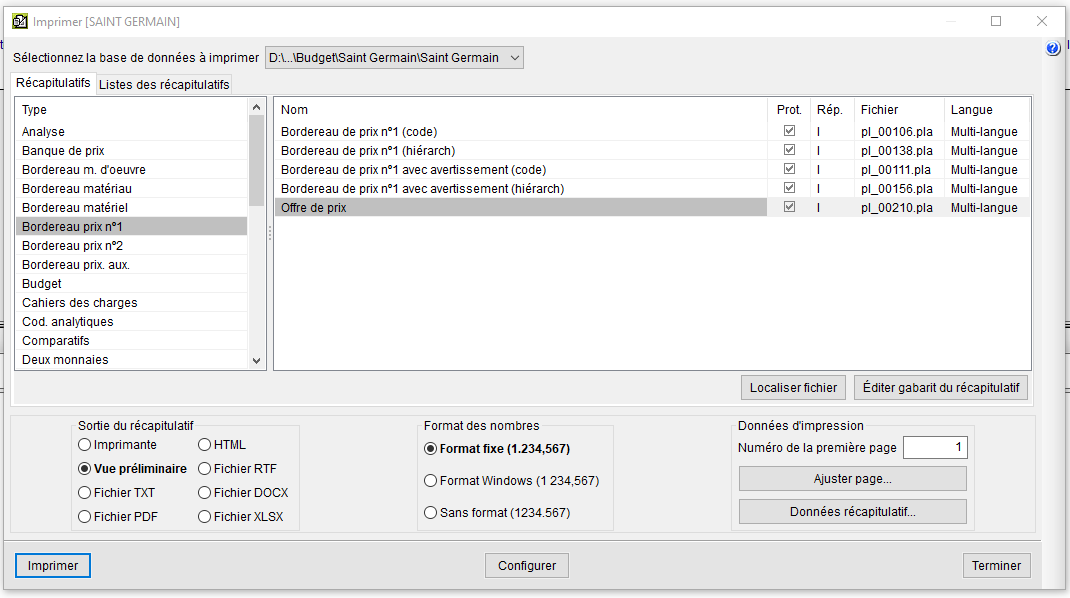 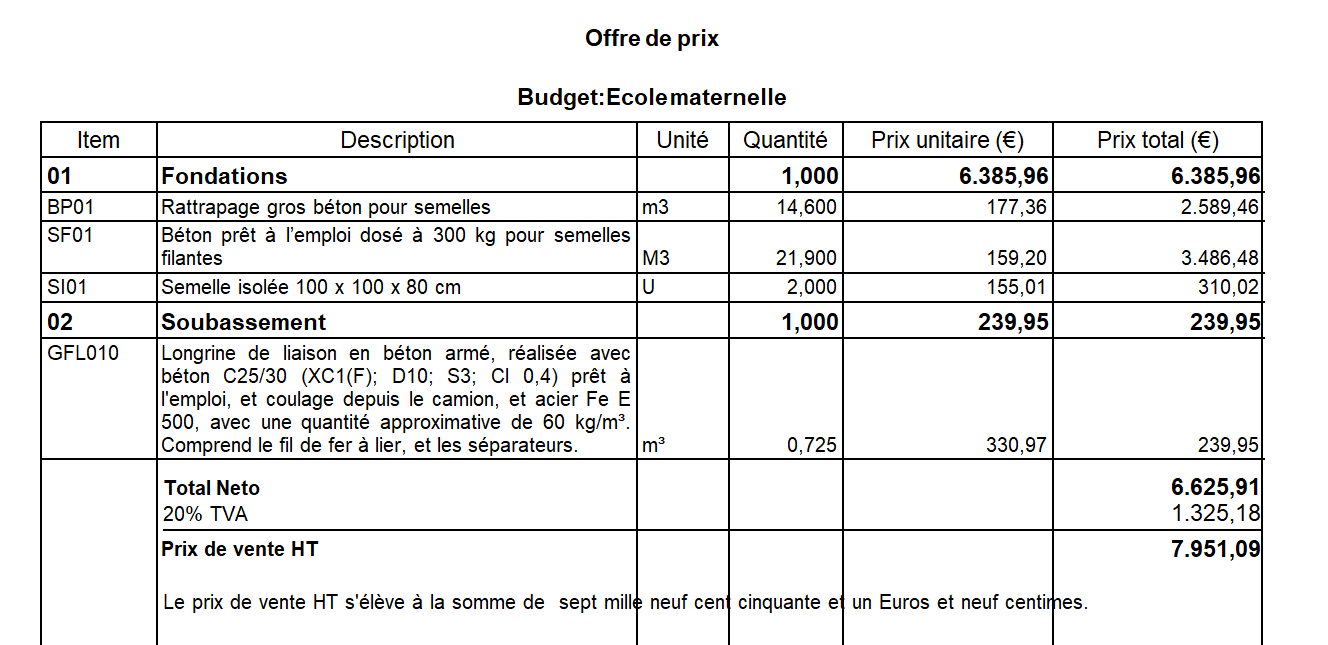 Impression de l’offre de prix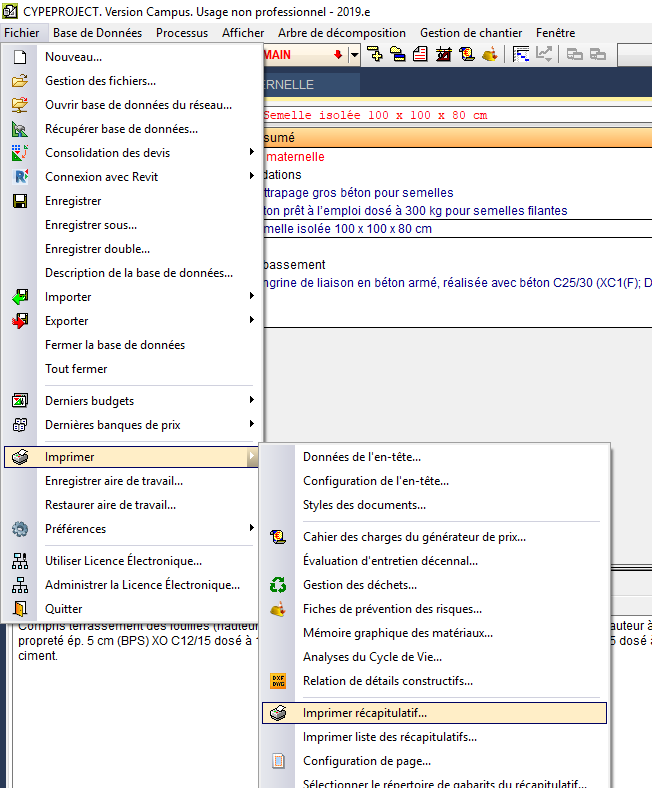 Cliquer sur Fichier – Imprimer - Imprimer récapitulatif Dans la nouvelle fenêtre 
Sélectionner Bordereau prix n° et Offre de prix 
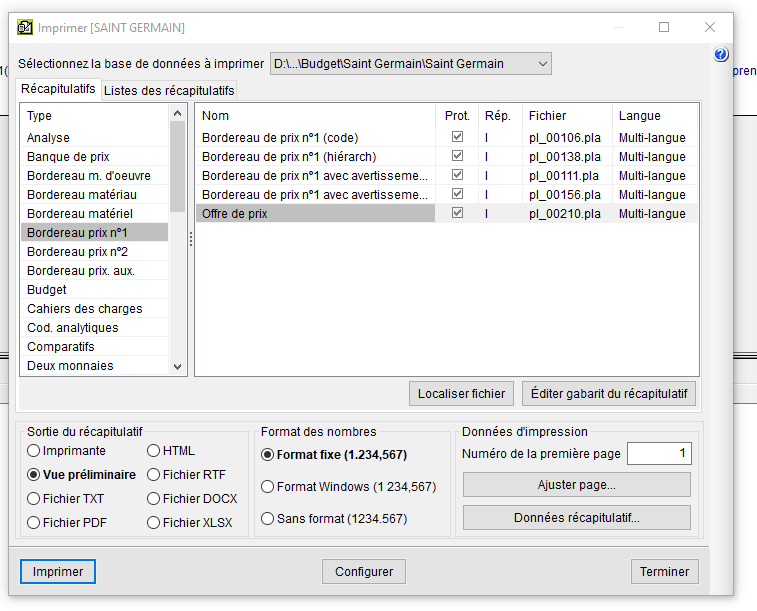 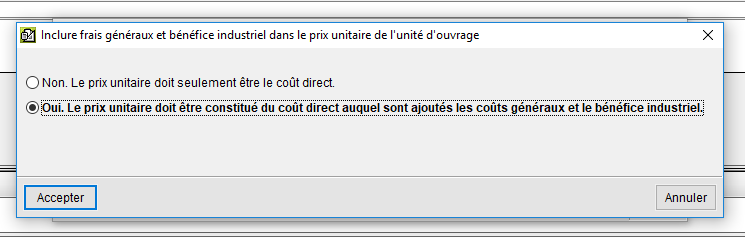 Cliquer sur Imprimer Cocher Oui Puis cliquer sur Accepter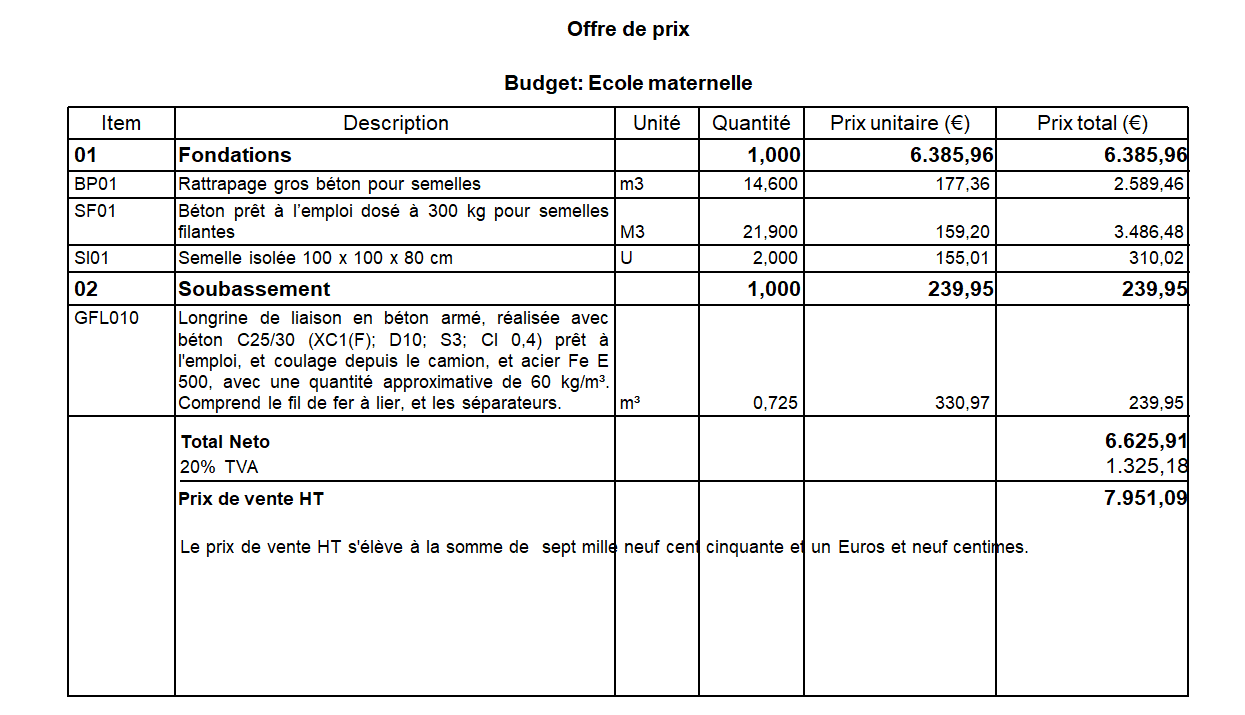 Cliquer sur ImpressionPour réaliser un DQE ou DPGF, il est préférable de renseigner les frais généraux et les bénéfices par rapport au budget et d’imprimer l’offre de prixIl est possible d’utiliser un coefficient de prix de vente dans ce cas vous devez imprimer le budget de vente (Voir annexe 04)Enregistrer le budget Ecole maternelle.dbdLiaison entre les logiciels CYPEPROJECT et REVITREVIT et CYPE doivent être installés sur le même poste.Lors de l’installation de CYPE un plugin s’installe automatiquement dans REVIT dans les outils compléments.Pour faciliter le travail il est préférable de travailler sur un poste avec double écrans.Avec le logiciel CYPEPROJECT Ouvrir le budget Maquette REVIT.dbd (Répertoire 01 Construction d’une école)Avec le logiciel REVIT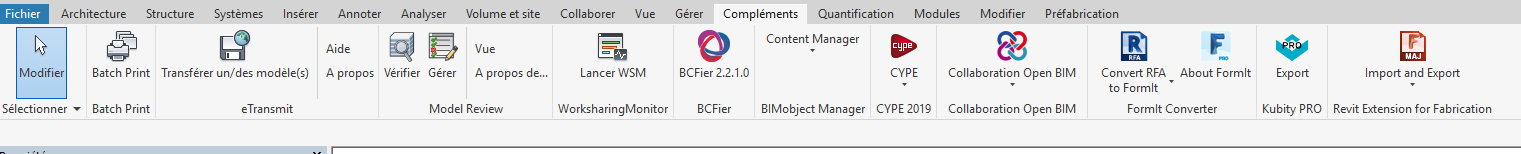 Ouvrir la maquette Maquette école.rvt  (Répertoire 01 Construction d’une école)Dans la barre d’outils compléments cliquer sur CYPE puis sélectionner Lier avec ouvrage de CYPEPROJECT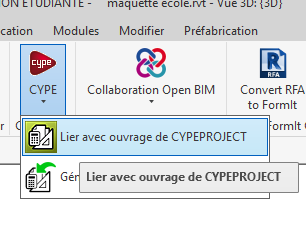 Une fenêtre d’export s’ouvre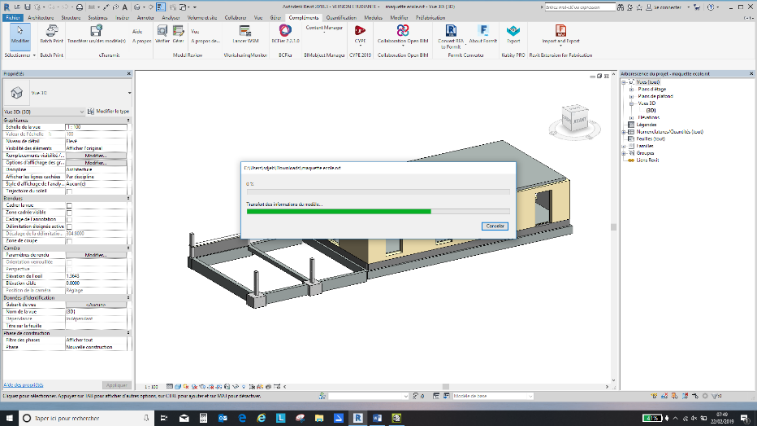 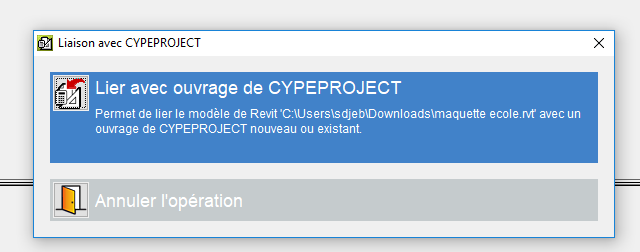 Cliquer sur Lier avec ouvrage de CYPROJECTLaisser cocher Ouvrage ouvert 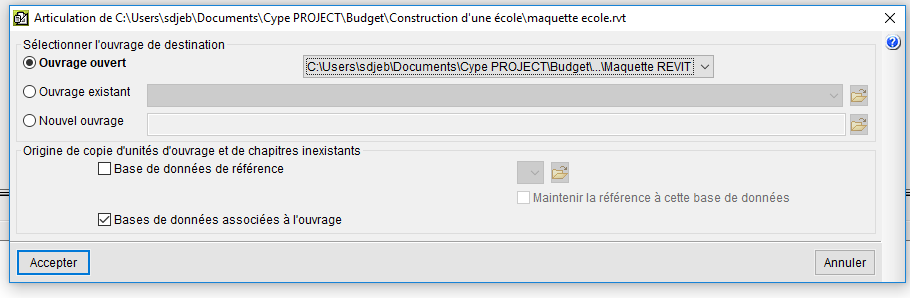 Vérifier le chemin de votre fichier CYPEPROJECT (Budget) puis cliquer sur AccepterAvec le logiciel CYPEPROJECTDans la nouvelle fenêtre, on retrouve deux parties CYPROJECT et REVIT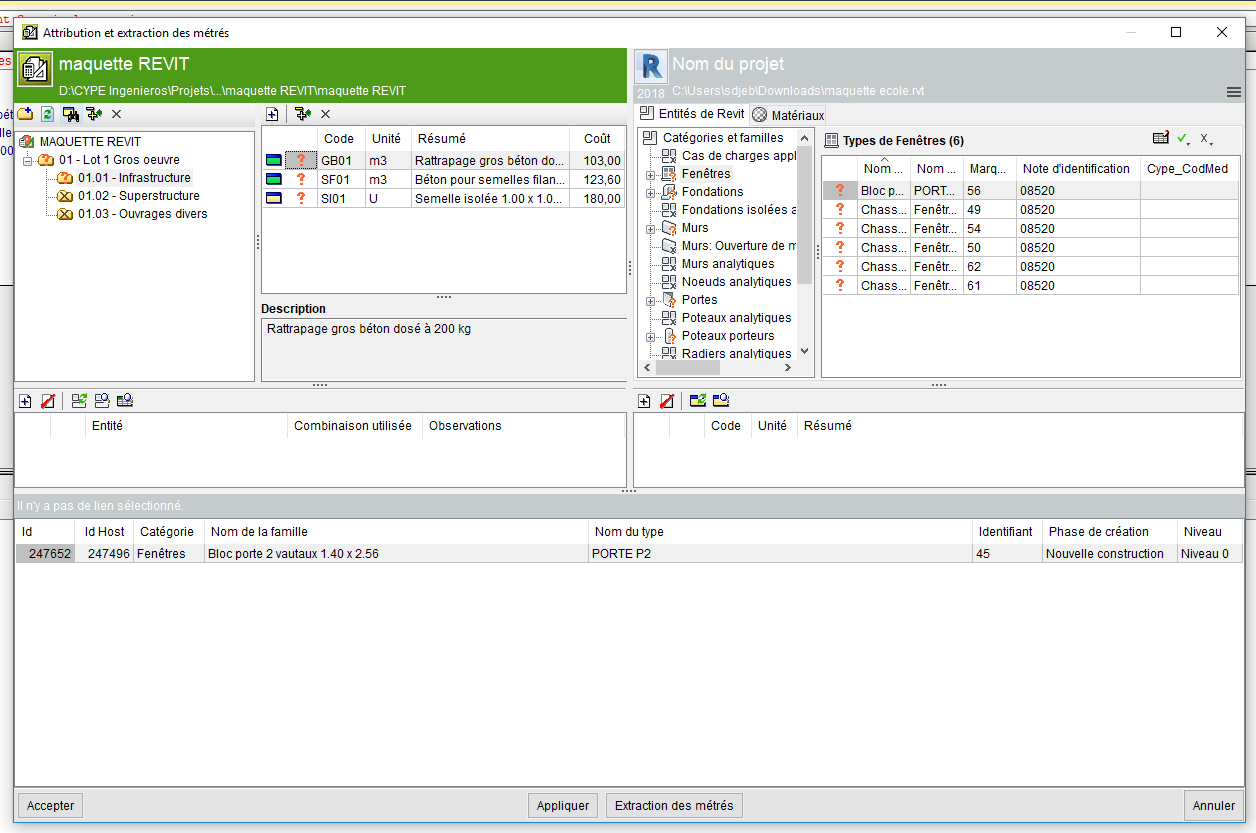 Dans l’arborescence de l’ouvrage (Partie CYPEPROJECT)  nous pouvons créer des chapitres et sous-chapitre Sélectionner 01 – Lot 1 Gros Œuvre puis cliquer sur Nouveau chapitre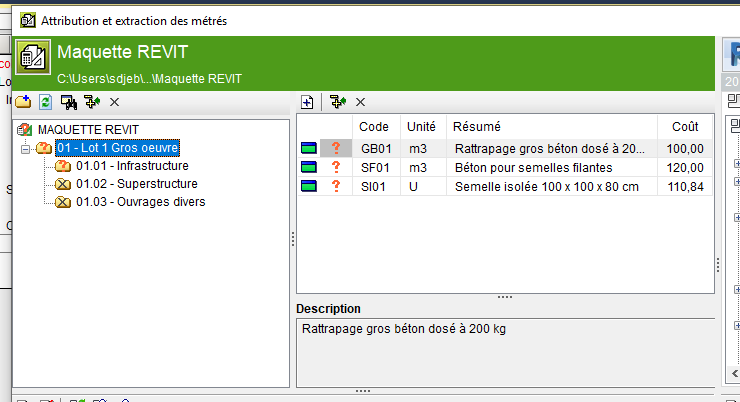 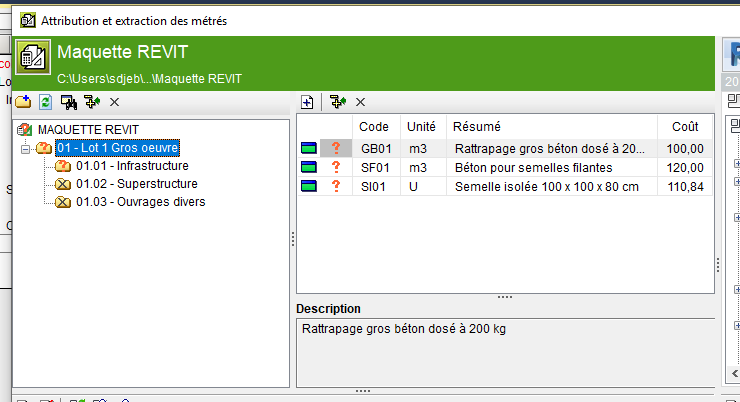 Code : 01.04Résumé : Evacuation des déchets  Cliquer sur Accepter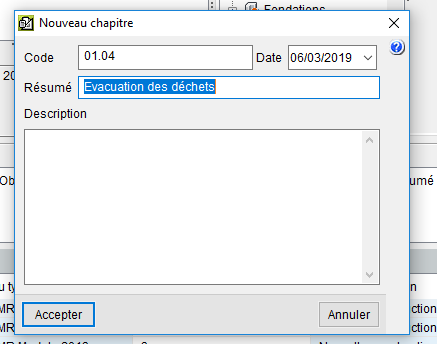 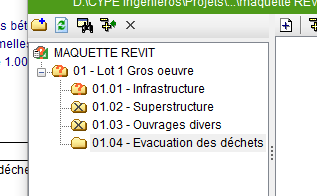 Sélectionner le chapitre 01.01 Infrastructure 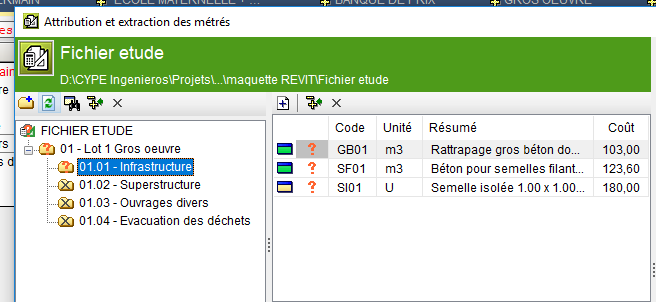 Dans la partie concept cliquer sur l’icône Ajouter nouvel élément à la liste pour créer un nouveau concept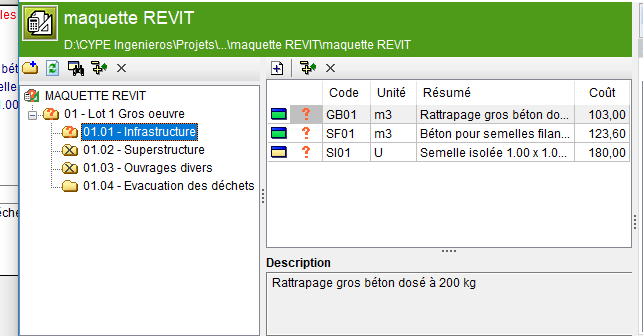 Nous retrouvons les trois possibilités pour créer un concept (Chapitre 4) :Chercher un concept dans la base de donnéesCréer un nouveau conceptCréer un nouveau concept à partir du générateur de prixCréer un nouveau concept avec Unité d’ouvrage fixe comme l’exemple ci-dessous pour les bêches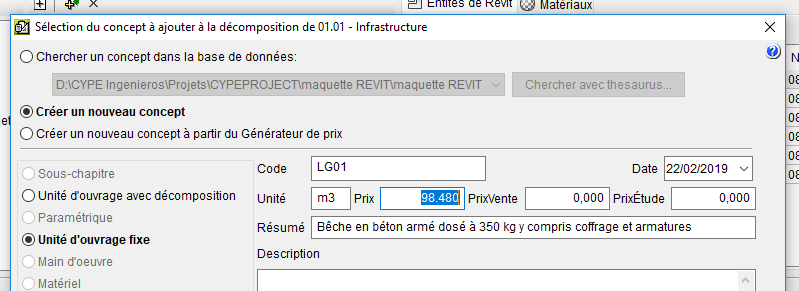 Créer un nouveau concept avec Unité d’ouvrage fixe comme l’exemple ci-dessous pour la longrine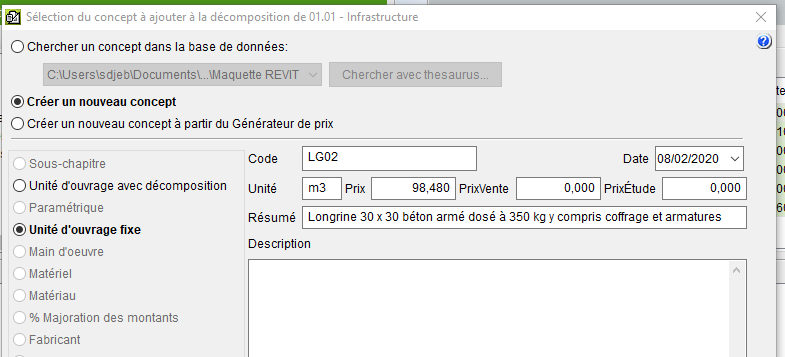 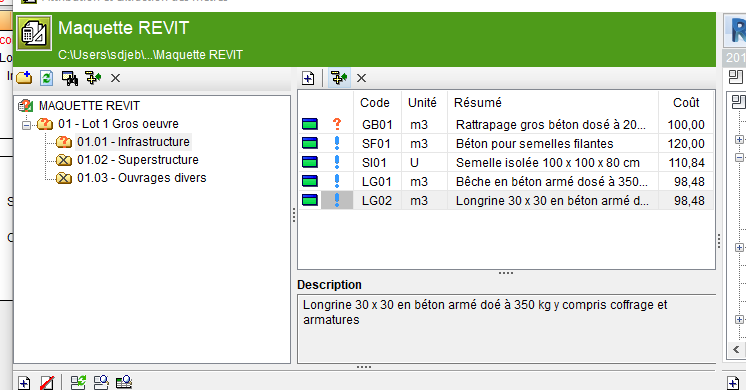 Dans la partie CYPEPROJECTSélectionner le concept SF01 Béton pour semelles filantes du chapitre 01.01 Infrastructure 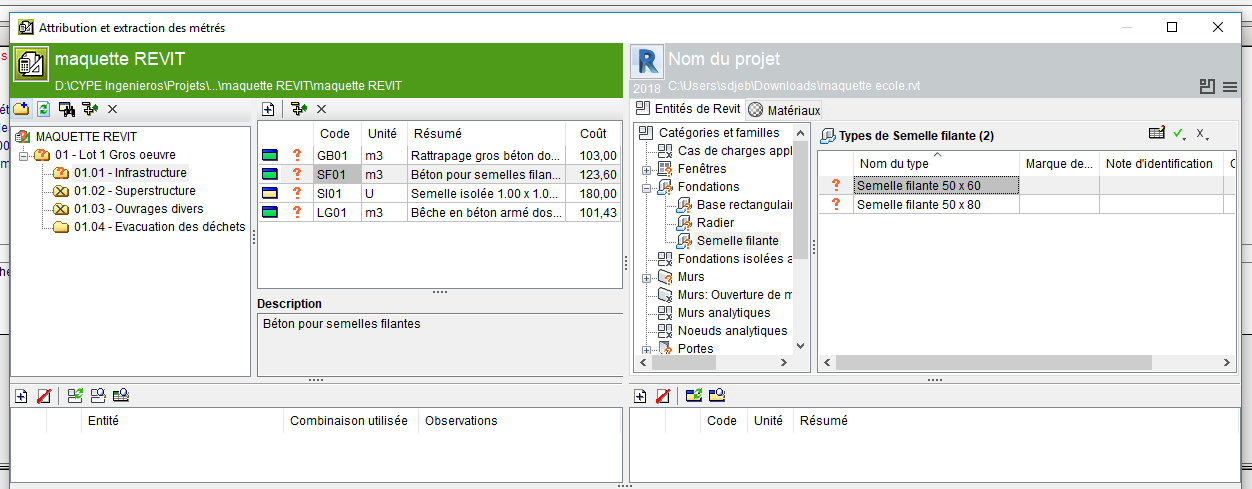 Dans la partie REVIT Sélectionner Catégories et familles Semelle filante et Nom du type Semelle filante 50 x 60Les différents éléments de REVIT sont affichés dans la partie basse de la fenêtre (Familles et types…)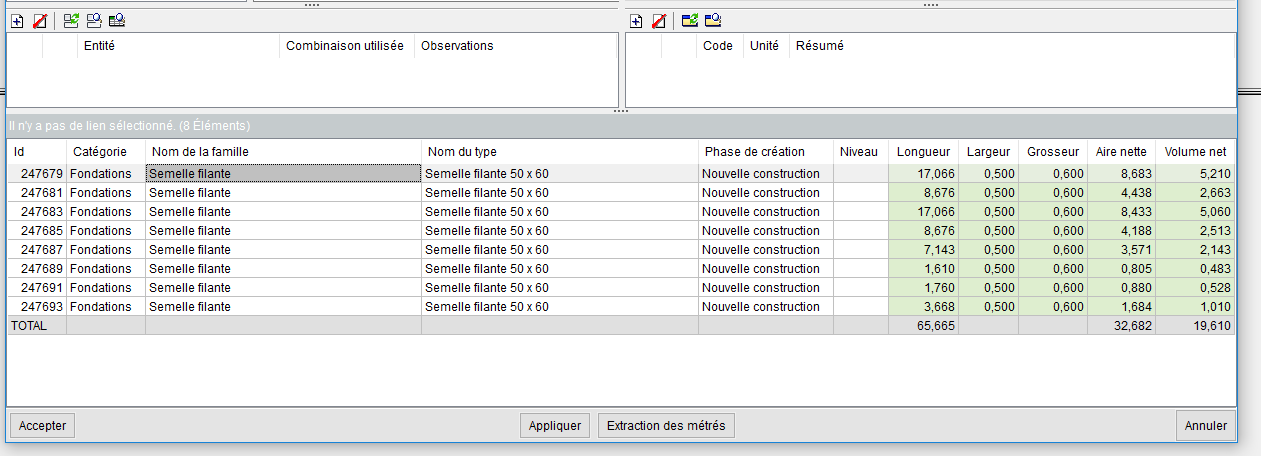 Cliquer droit sur un élément permet d’Afficher les propriétés de l’élément ou d’Afficher dans REVIT les éléments sélectionnés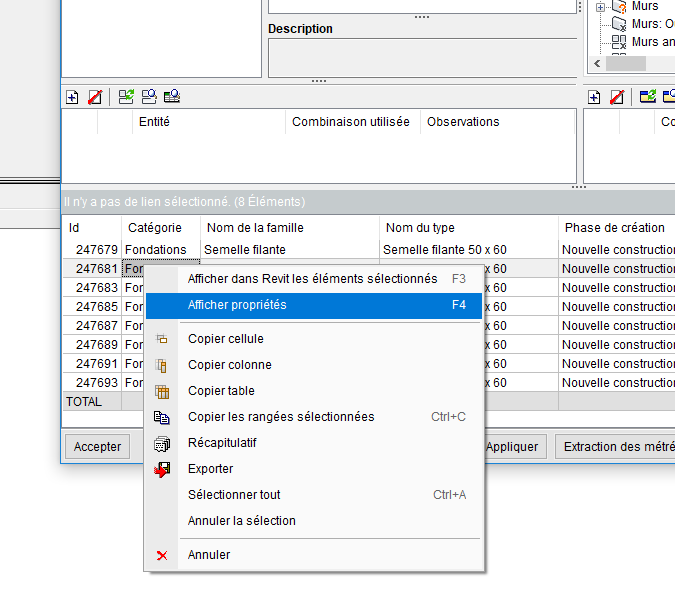 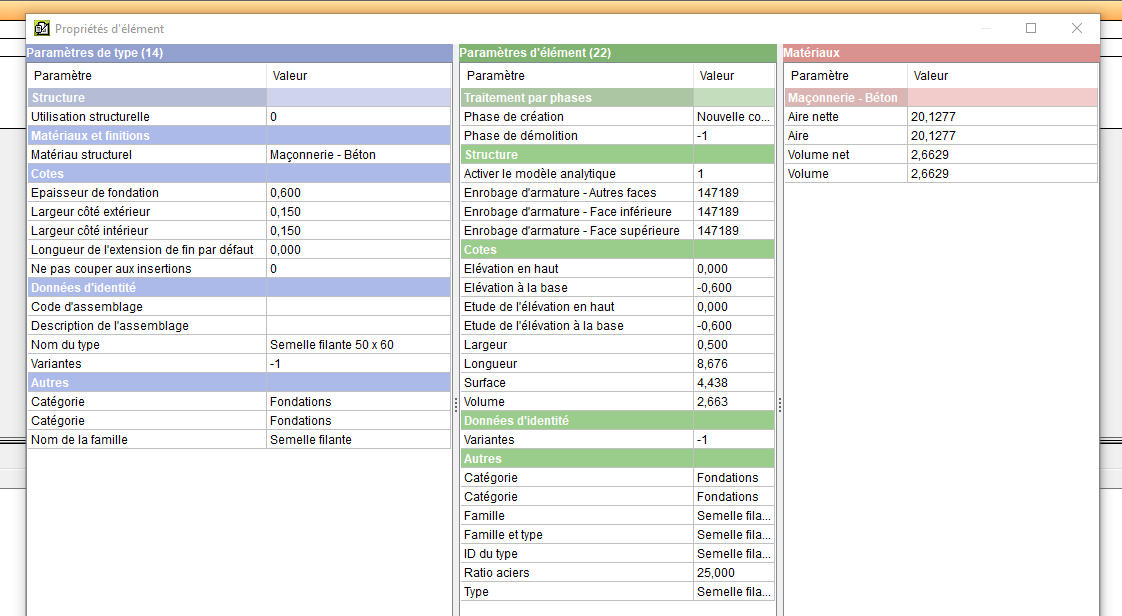 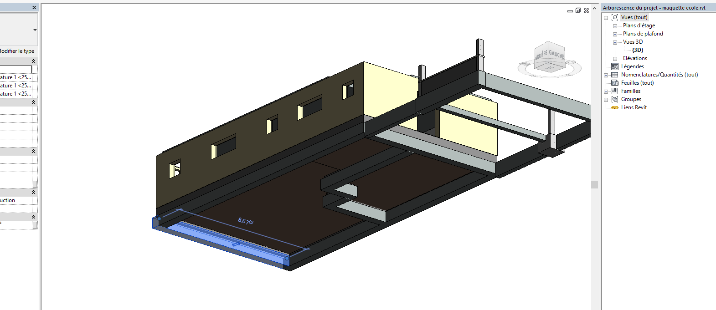 Cliquer sur l’icône Plus Ajouter un nouvel élément à la liste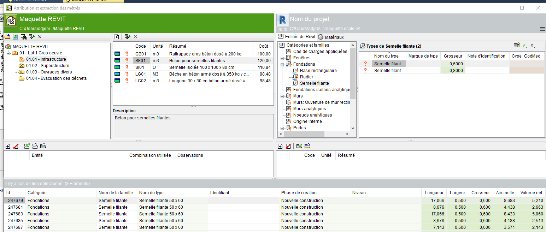 Le volume de béton des semelles est calculé automatiquement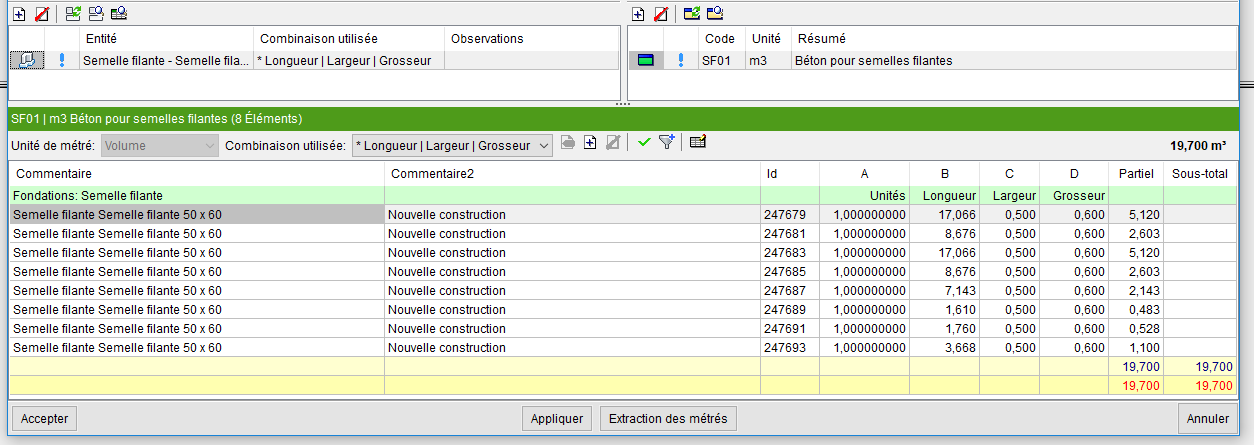 Cliquer sur Appliquer puis Extraction des métrésCliquer sur Oui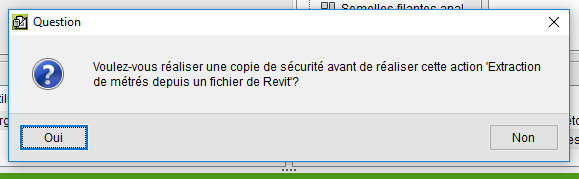 Renouveler de nouveau pour sélectionner les semelles filantes 50 x 80 puis cliquer sur Appliquer puis Extraction des métrés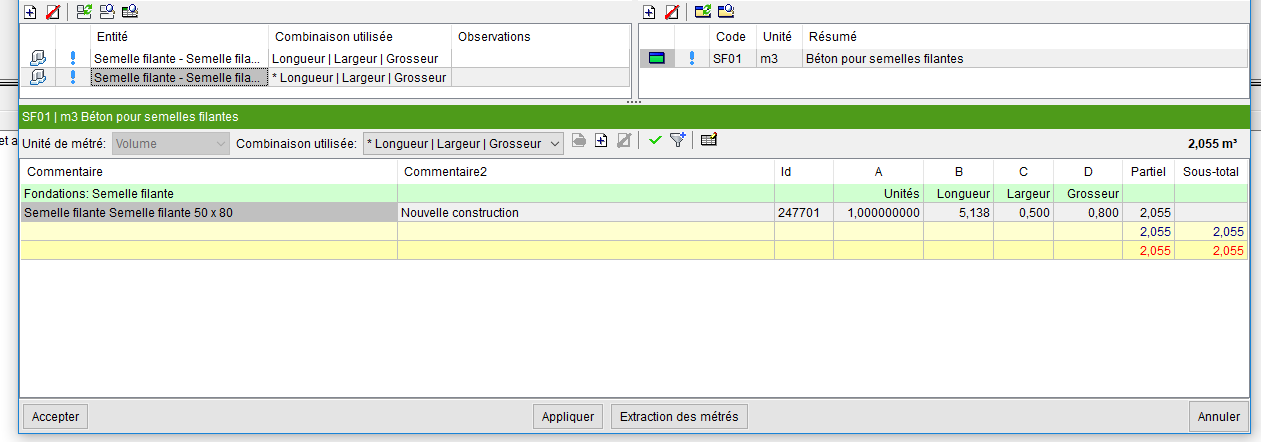 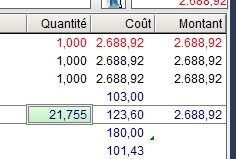 Le volume des semelles filantes apparait dans la cellule quantité.Renouveler les étapes de façon à déterminer le nombre de semelles isolées, le volume de béton des bêches et de la longrine.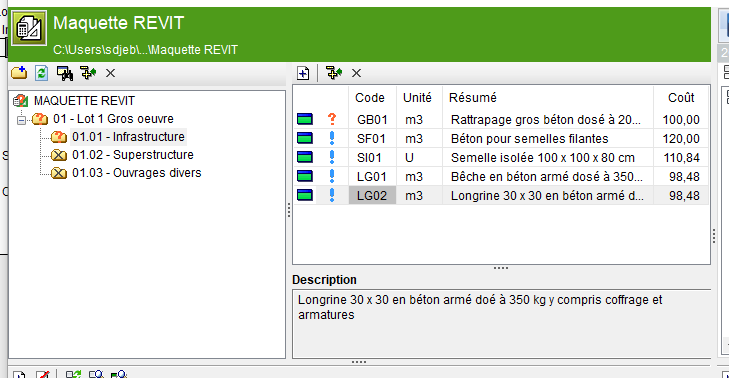 Vous devez retrouver les quantités comme ci-dessous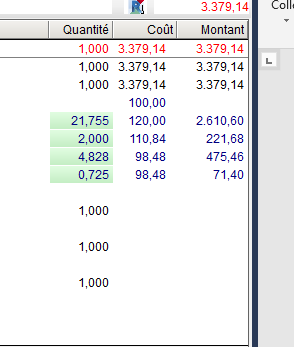 Dans la partie CYPEPROJECTCréer un nouveau concept : Unité d’ouvrage fixe dans le chapitre 01.01 Infrastructure selon les informations ci-dessous :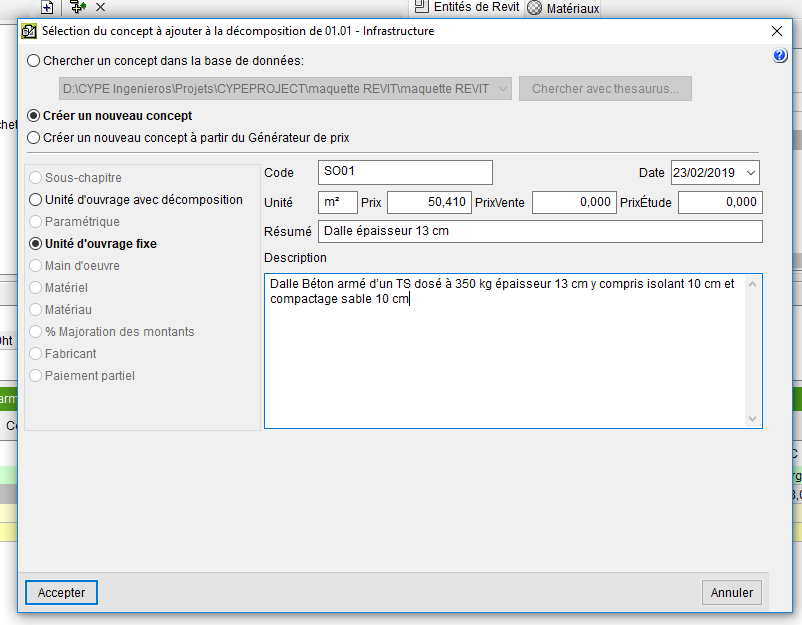 Code : SO01Unité : m²Prix : 50.41 €/m²Résumé : Dalle épaisseur 13 cmDescription : Dalle Béton armé d’un TS dosé à 350 kg épaisseur 13 cm y compris isolant 10 cm et compactage sable 10 cmCliquer sur AccepterSélectionner dans le chapitre 01.01 Infrastructure cm le nouveau concept SO01 Dalle épaisseur 
13 cm 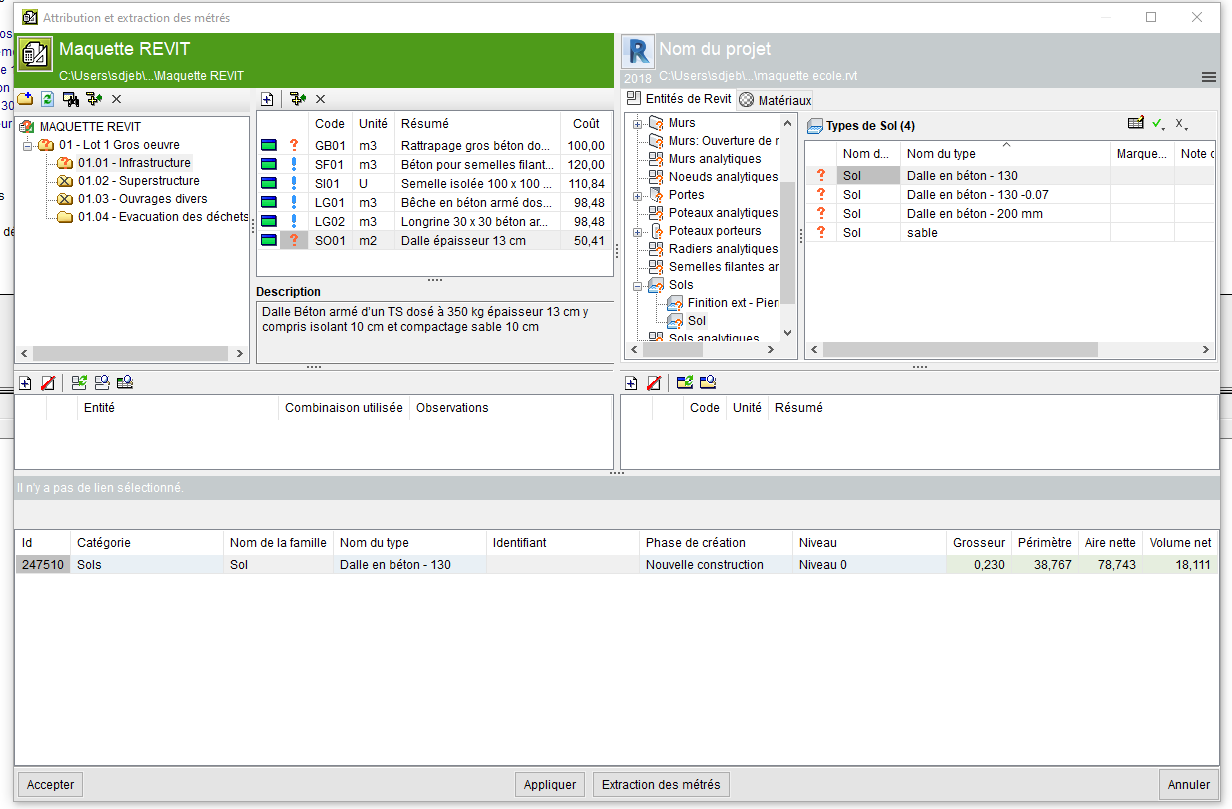 Dans la partie REVIT Sélectionner la Catégorie et famille Sol -Sols et Nom du type Dalle en béton-130 puis cliquer sur Ajouter un nouvel élément à la liste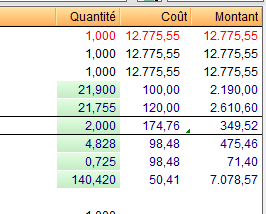 Renouveler pour ajouter à la liste la Dalle en béton 130 -0.07Cliquer cliquer sur Appliquer puis Extraction des métrésLa surface totale des dalles est affichée automatiquementNous allons considérer que le voile de 20 cm en infrastructure et superstructure sont réalisés en une seule phase.Dans la partie CYPEPROJECTCréer un nouveau concept dans le sous-chapitre 01.02 - Superstructure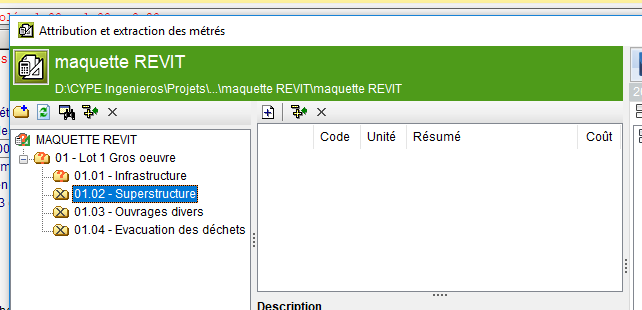 Cliquer sur Ajouter un nouvel élément à la liste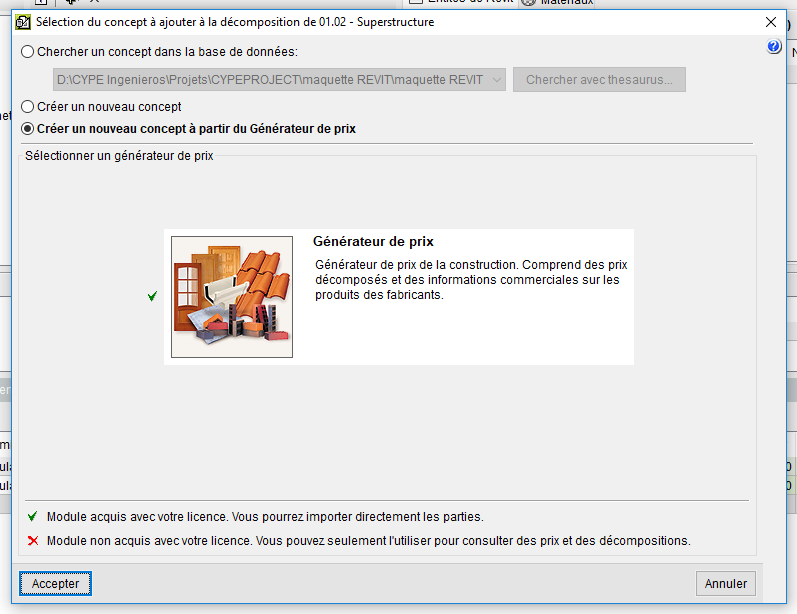 Laisser cocher Créer un nouveau concept à partir du générateur de prix puis cliquer sur AccepterLes coûts peuvent être différents selon les dates de mise à jour. Rechercher dans l’arborescence Mur en béton banché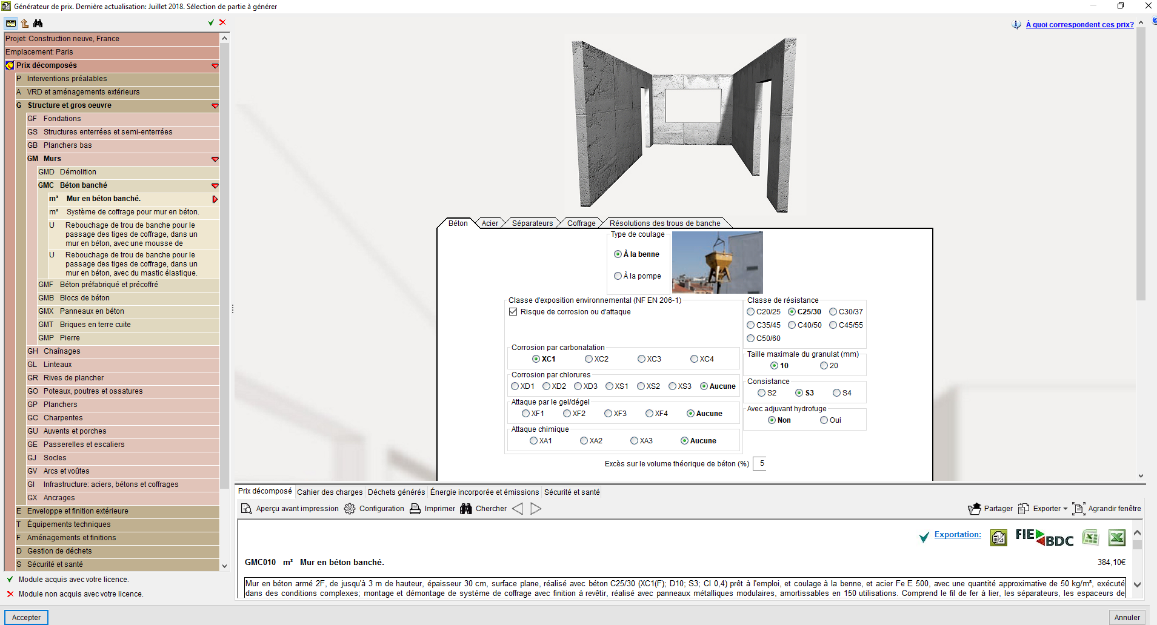 Sélectionner les informations selon le CCTP (Pour l’exercice nous n’avons pas de CCTP) afin de déterminer le montant total hors taxes puis cliquer sur AccepterL’unité de la quantité sera le m3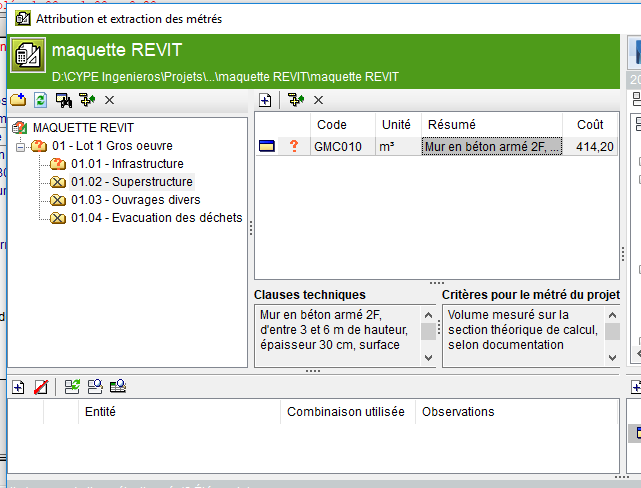 Dans la partie REVIT Sélectionner dans Catégories et familles Murs- Mur de base  et Nom du type Ext. Voile BA20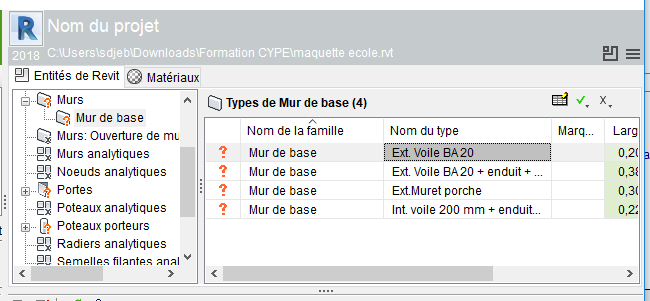 Cliquer sur Ajouter un nouvel élément à la liste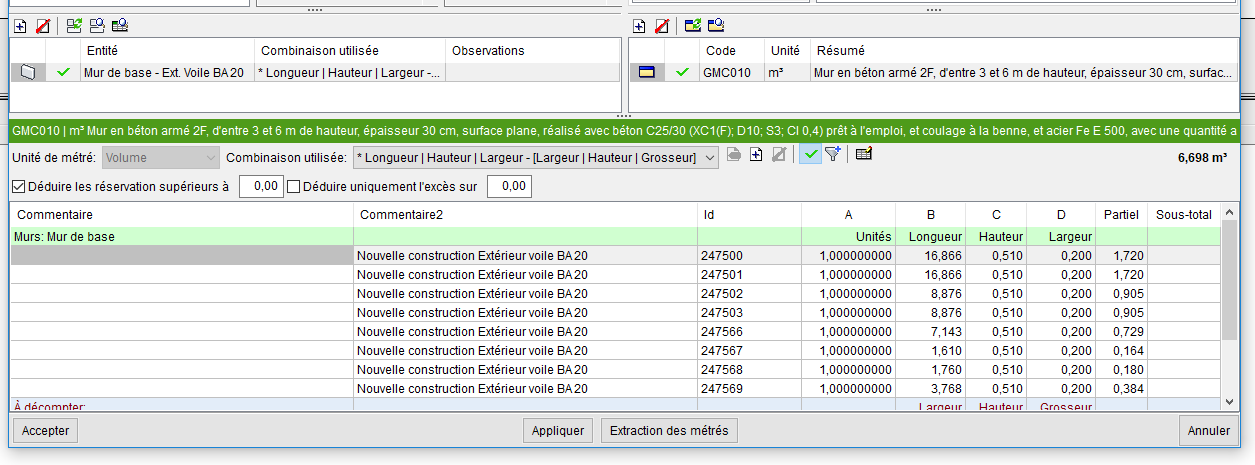 Cliquer sur Appliquer Dans la partie REVIT 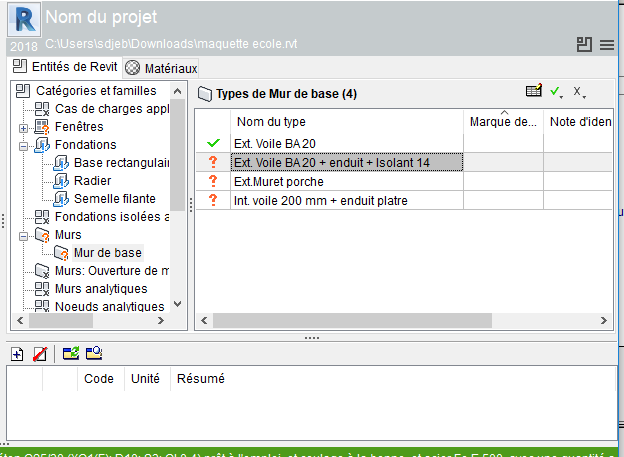 Sélectionner dans Catégories et familles Murs-Mur de base et Nom du type Ext. Voile BA20 + enduit + isolant 14Cliquer sur Ajouter un nouvel élément à la liste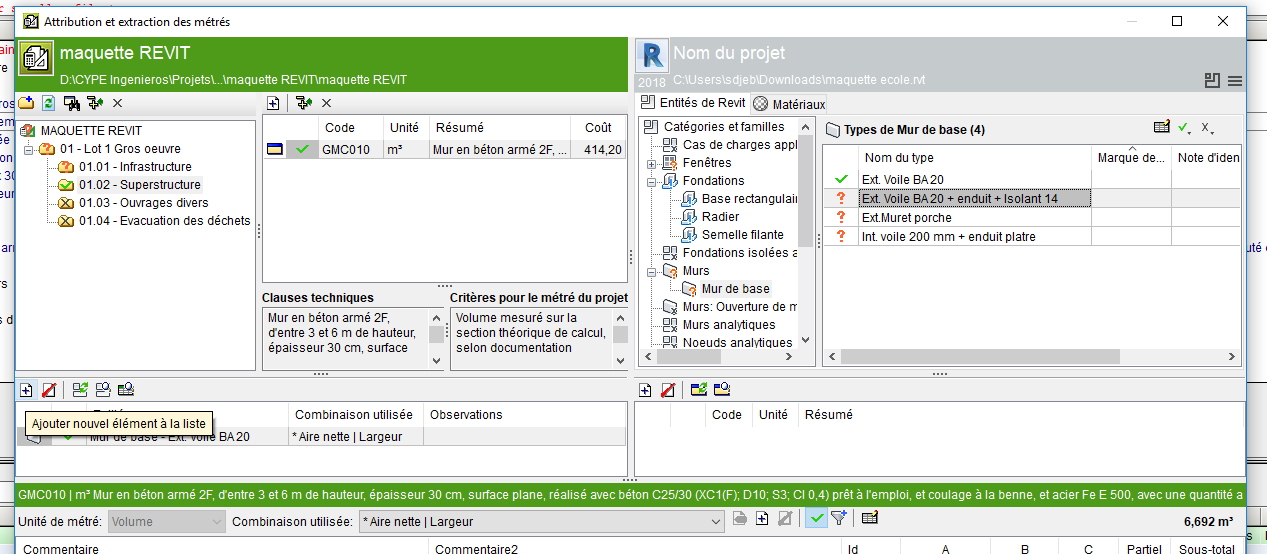 Le volume est calculé automatiquement et les baies sont déduites mais la largeur (Epaisseur du mur) prise en compte pour le calcul du volume est de 0.383m nous devons modifier notre combinaison utilisée (Formule) pour le calcul du volume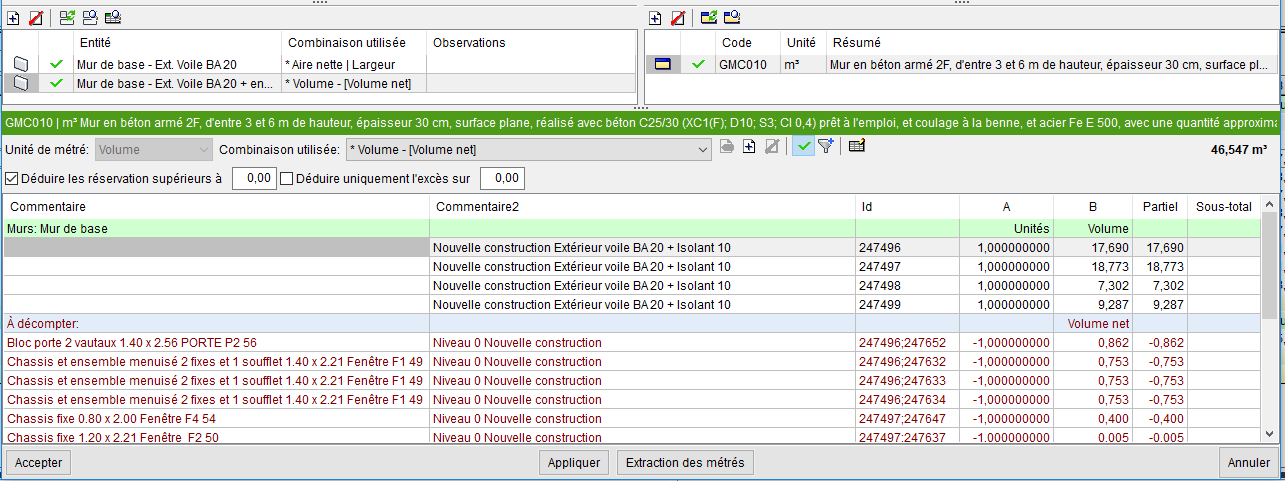 Cliquer sur Sélection de paramètres pour obtenir le métréCliquer sur Ajouter un nouvel élément à la liste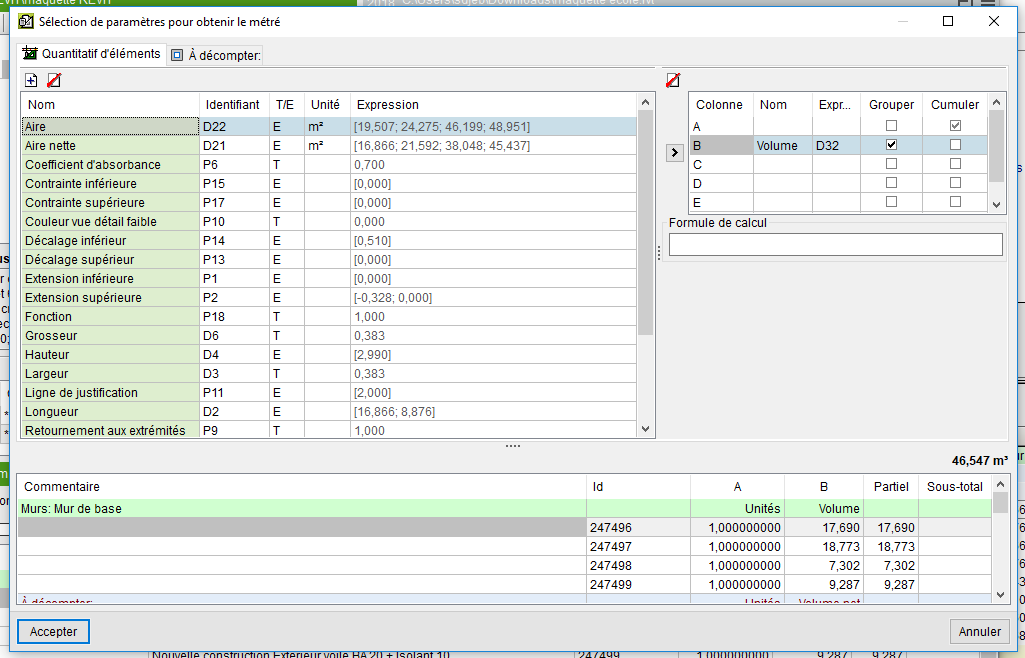 Compléter le Nom par Epaisseur voile et l’expression par  0.20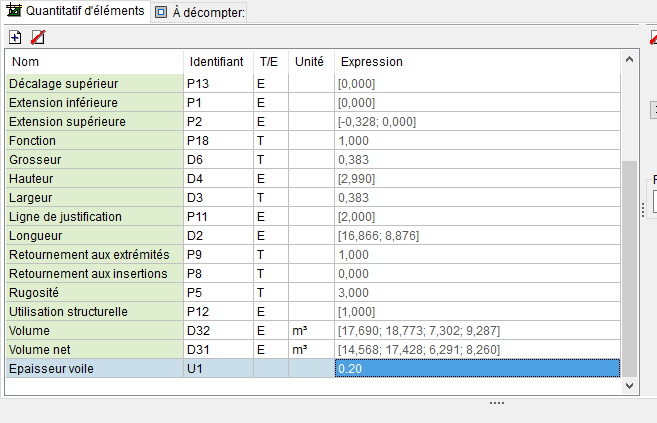 Sélectionner la ligne Aire nette puis la cellule A (Dans colonne) puis cliquer sur la flèche 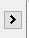 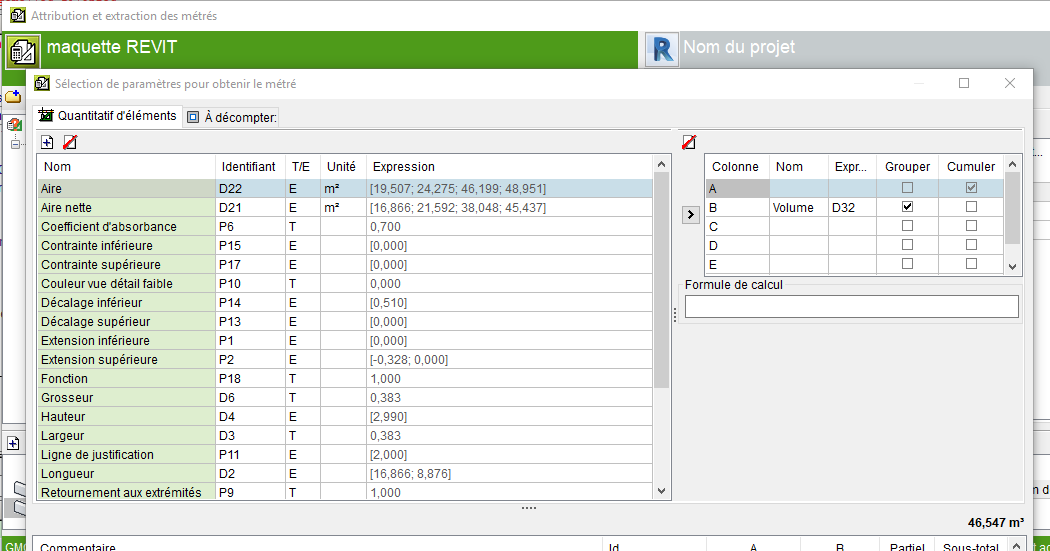 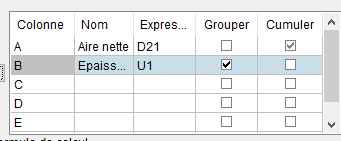 Sélectionner la ligne Epaisseur voile puis la cellule B (Dans colonne) puis cliquer sur la flèche Aire nette = Aire (Surface voile béton) – surfaces des ouverturesIl faut enlever les éléments qui sont décomptés pour calculer le volume.Cliquer sur l’onglet A décompter : 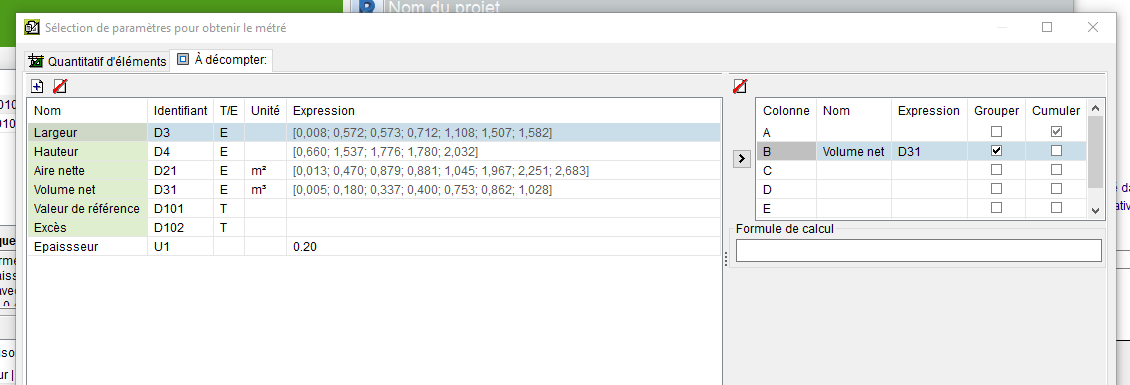 Sélectionner la ligne B puis cliquer sur Supprimer élément sélectionné de la liste Cliquer sur AccepterCliquer sur Appliquer Renouveler les étapes ci-dessus pour ajouter à la liste int. Voile 200 mm + enduit plâtre, sélectionner la combinaison utilisée Aire nette [ Epaisseur voile-□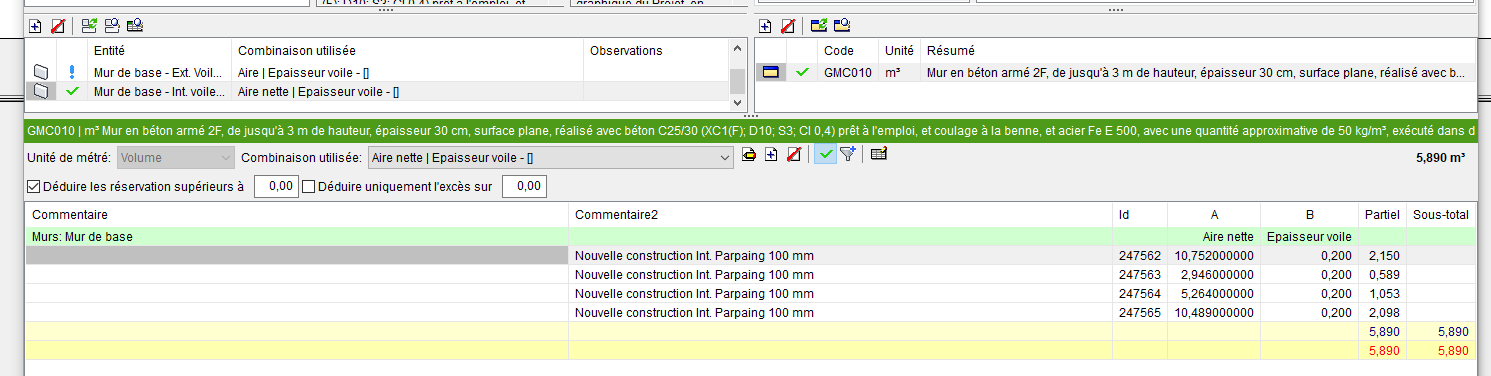 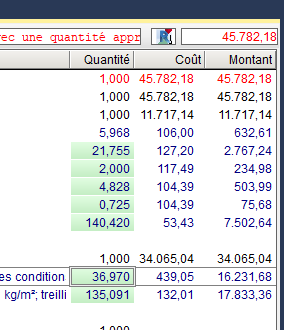 Cliquer sur Appliquer puis Extraction des métrésLe volume de voile béton est de 36.970 m3Dans la partie CYPE Dans le sous-chapitre 01.02 - Superstructure créer un nouveau concept à l’aide du générateur de prix pour la dalle de 200 mm coulée en place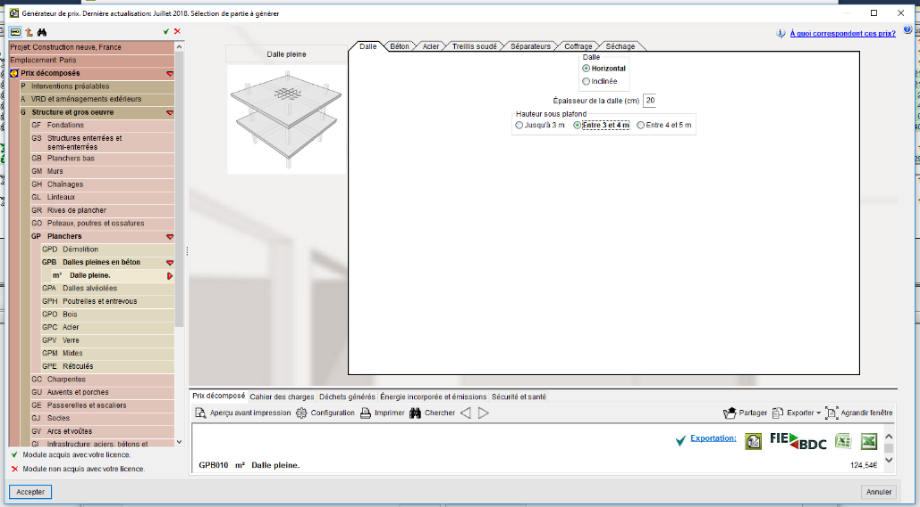 GP PlanchersGPB Dalles pleines en béton		m² Dalle pleineCompléter les différentes informations puis cliquer sur Accepter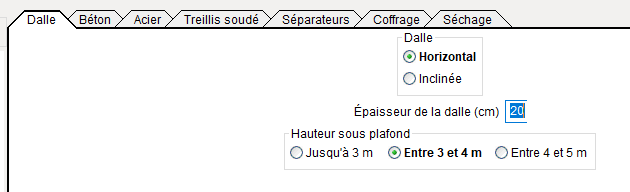 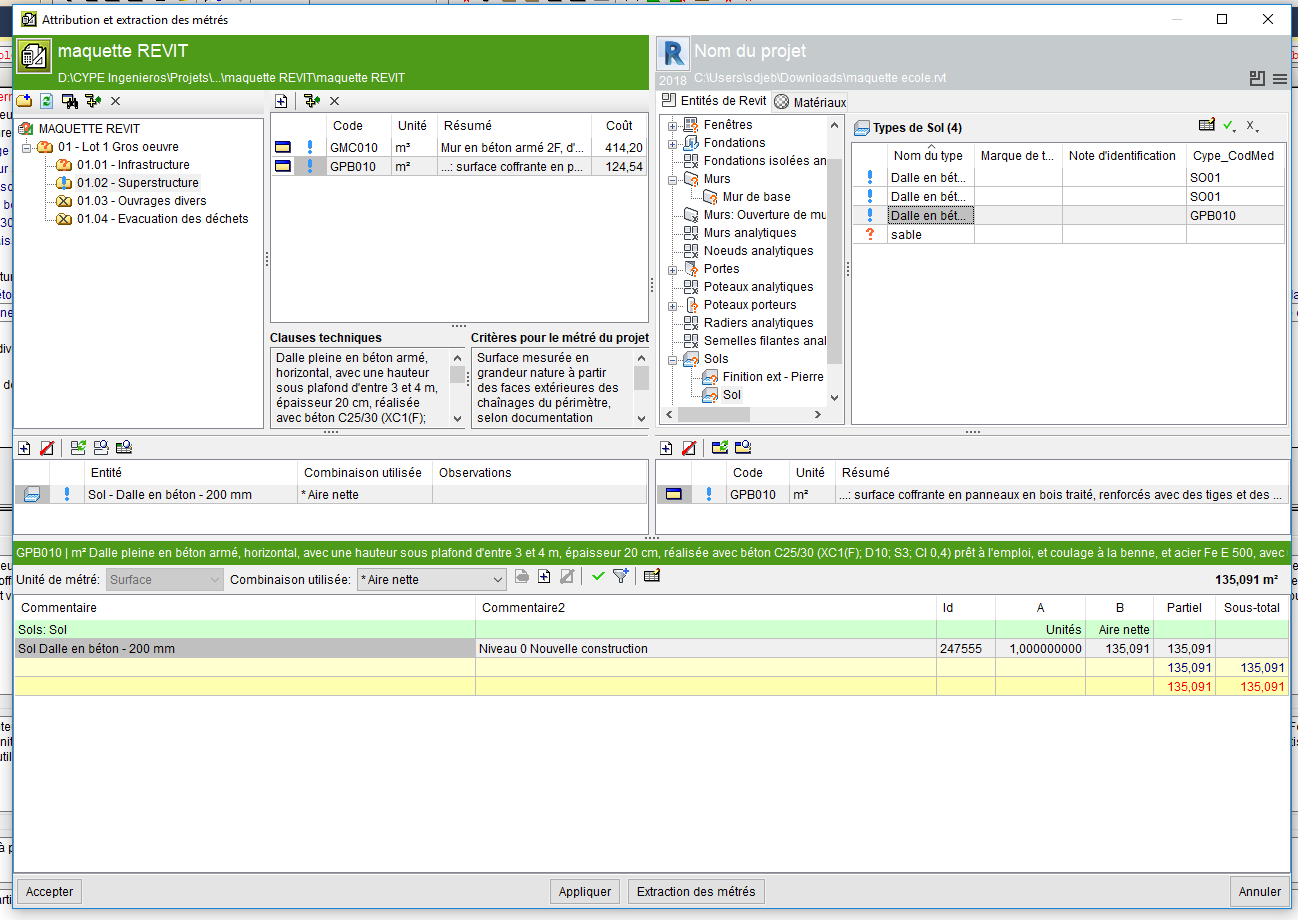 Dans le chapitre 01.02 Superstructure sélectionner le nouveau concept GPB010 …surface coffranteDans la partie REVITSélectionner la Catégories et familles Sol -Sols et Nom du type Dalle béton- 200 mm puis cliquer sur Ajouter un nouvel élément à la liste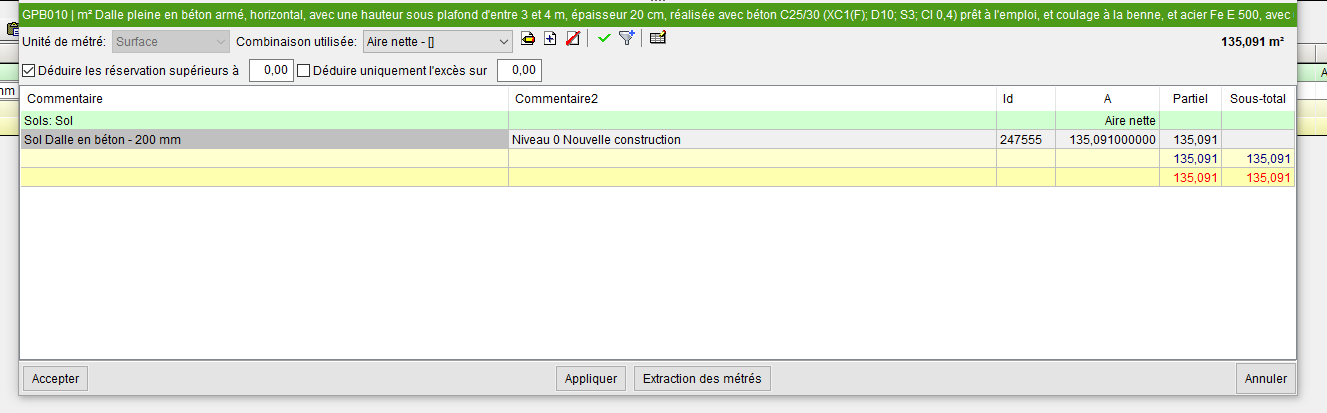 L’Aire nette est calculée : 135.091 m²Cliquer sur Appliquer puis Extraction des métrés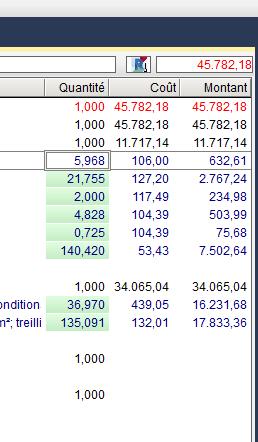 Cliquer sur AccepterCompléter la quantité de 5.698 m3 de rattrapage gros béton dosé à 200 kg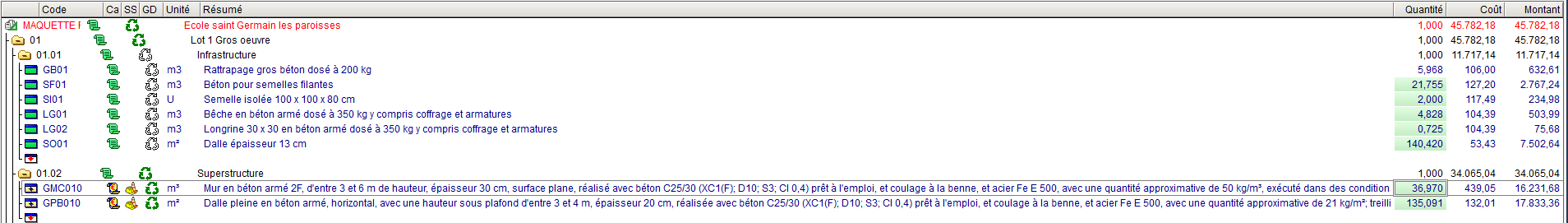 Nous pouvons considérer que nous avons terminé notre budgetModifier les statistiques de l’entreprise comme ci-dessous : Montant du budget des frais de chantier de l’ouvrage : 6 %Montant de vente des frais de chantier de l’ouvrage : 0 %Montant d’étude des frais de chantier de l’ouvrage : 0 %Frais généraux : 18 %Bénéfice industriel : 6 %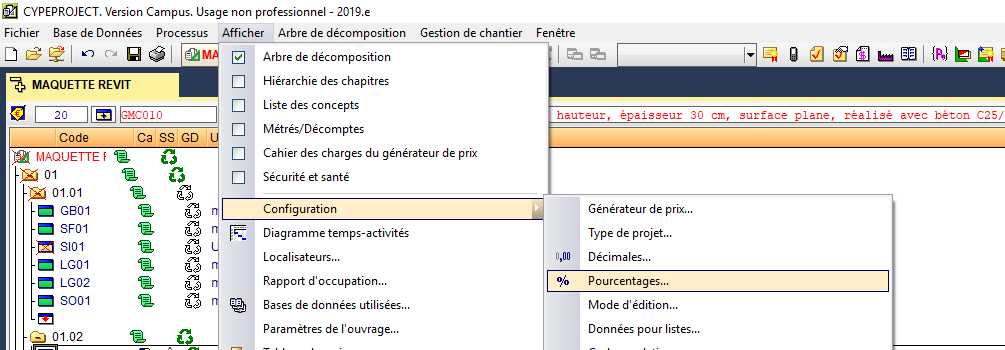 Afficher  - Configuration - % Pourcentage…Modifier les valeurs puis cliquer sur Accepter 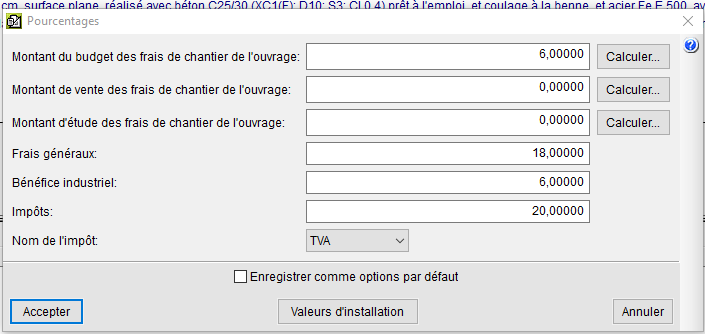 Il est toujours possible de faire apparaître des colonnes supplémentaires dans l’interface de CYPEPROJECT pour faire apparaître les prix de vente  (Voir annexe 5).Imprimer votre offre de prixNous allons générer un fichier PDFFichier – Imprimer – Imprimer récapitulatif…Sélectionner Bordereau prix n°1 et Offre de prix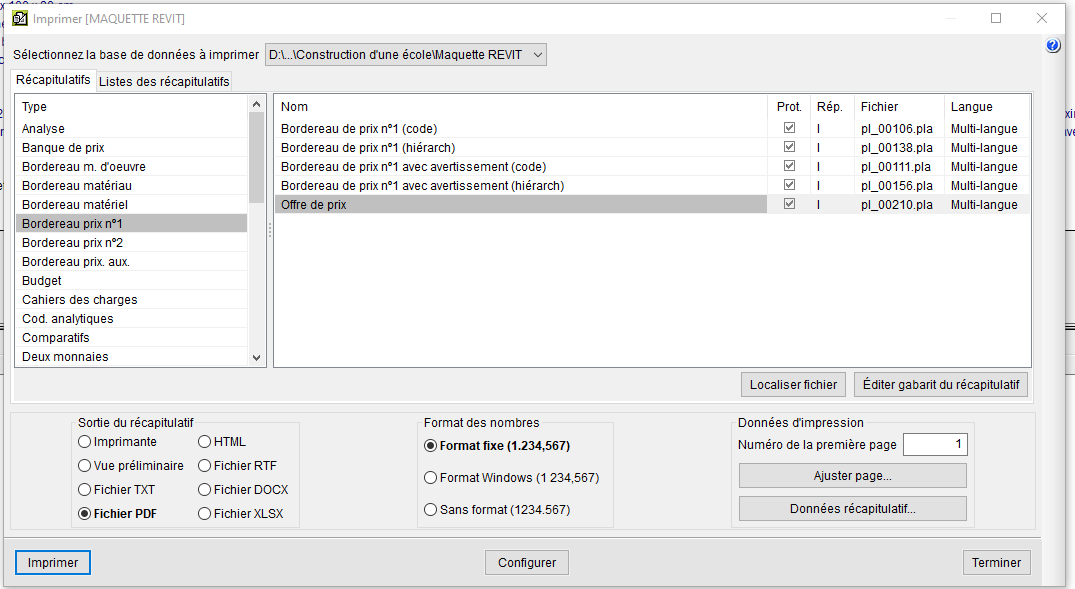 Sélectionner Fichier PDF puis cliquer sur ImprimerDans la nouvelle fenêtre sélectionner Oui, le prix unitaire…….. puis cliquer sur Accepter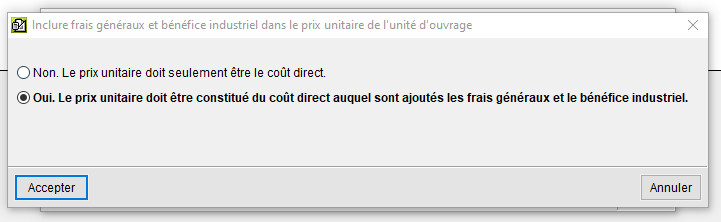 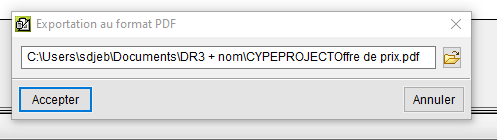 Rechercher le répertoire de sauvegarde Nommer votre fichier selon les consignes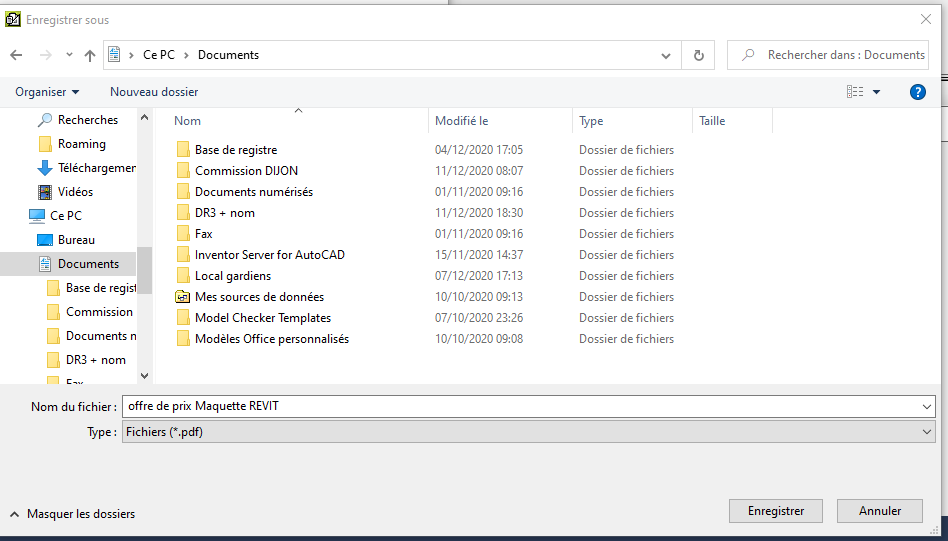 Enregistrer le budget Maquette Revit.dbdBudget à partir d’un fichier d’extraction des métrésAvec le logiciel REVITOuvrir la maquette Toilettes publiques.rvt (Répertoire 02 Toilettes publiques)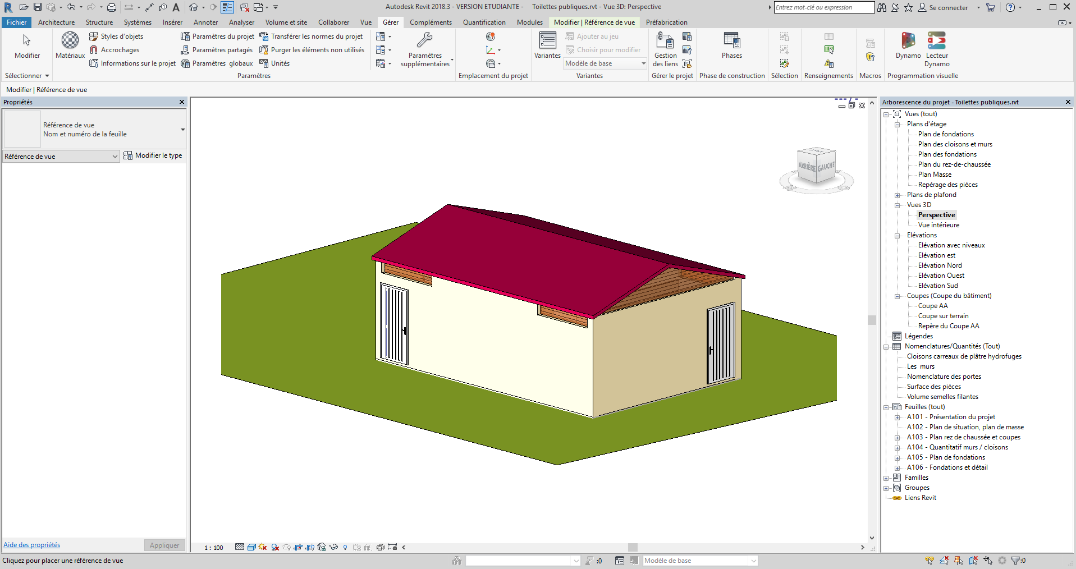 Dans les outils Compléments cliquer sur CYPE puis Générer fichier d’extraction des métrés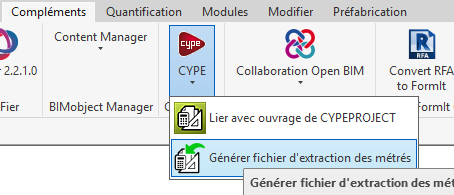 L’extraction se fait automatiquement et le fichier MCSV est enregistré dans le même répertoire que votre maquette. Le visualisateur de CYPE s’ouvre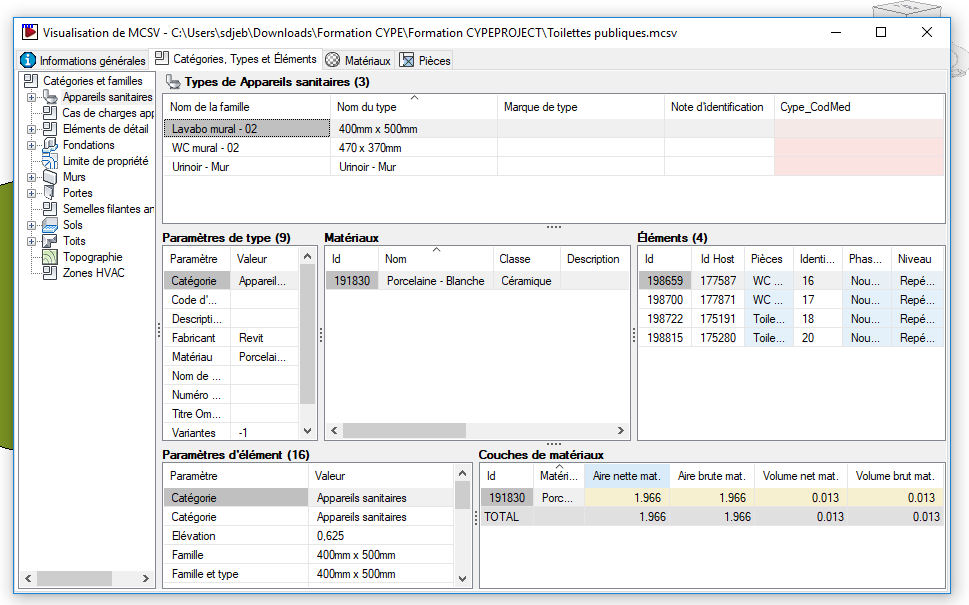 Fermer la fenêtreAvec le logiciel CYPEPROJECTCréer un nouveau BUDGET : Toilettes 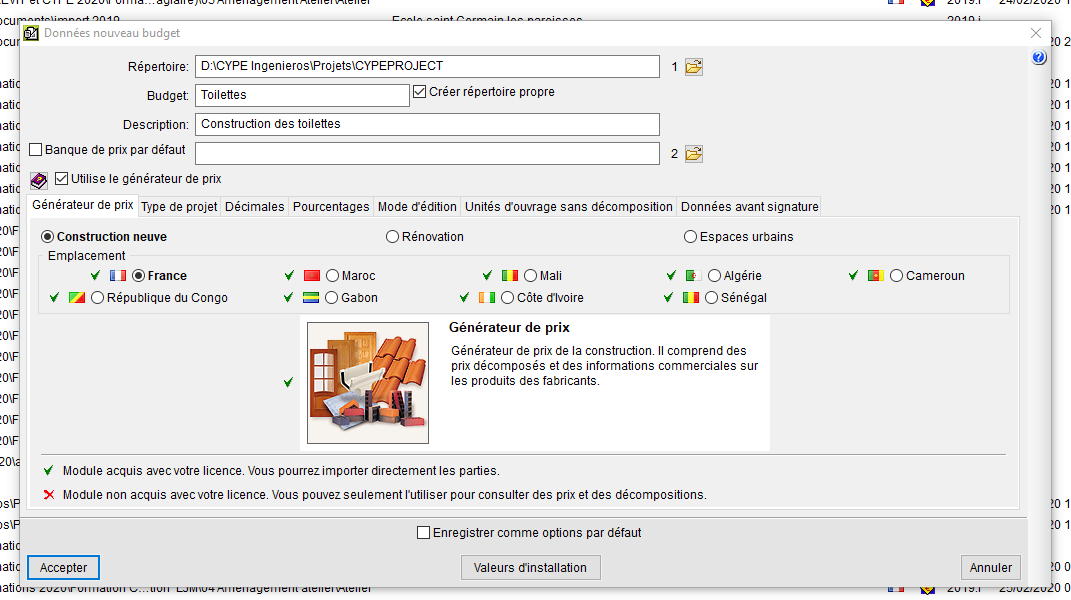 Cocher Construction neuve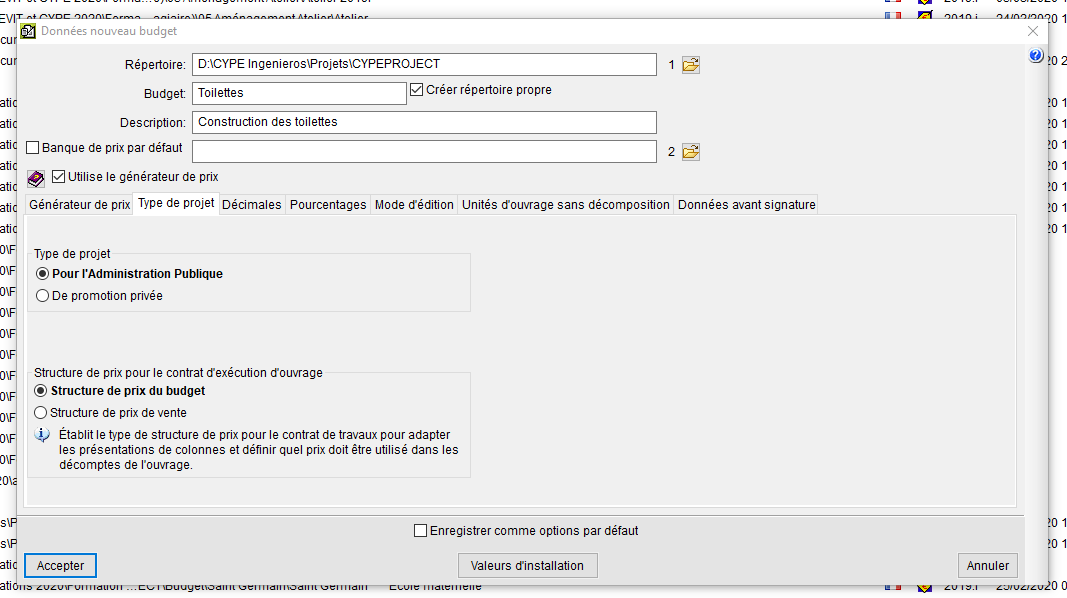 Dans l’onglet Type de projet Cocher Pour l’administration publiqueCliquer sur AccepterModifier les informations comme l’exemple ci-contre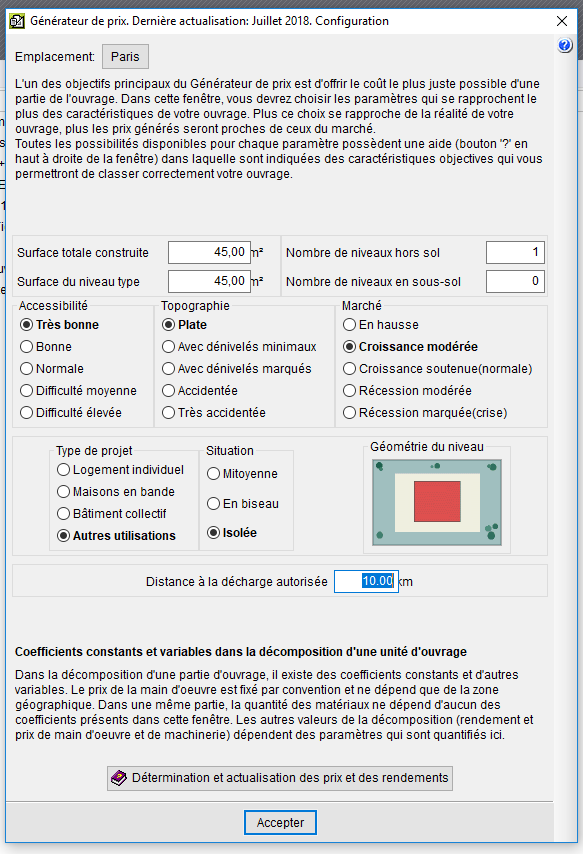 Cliquer sur AccepterDécocher Génération de l’arbre des chapitres, des sous-chapitres et des paragraphes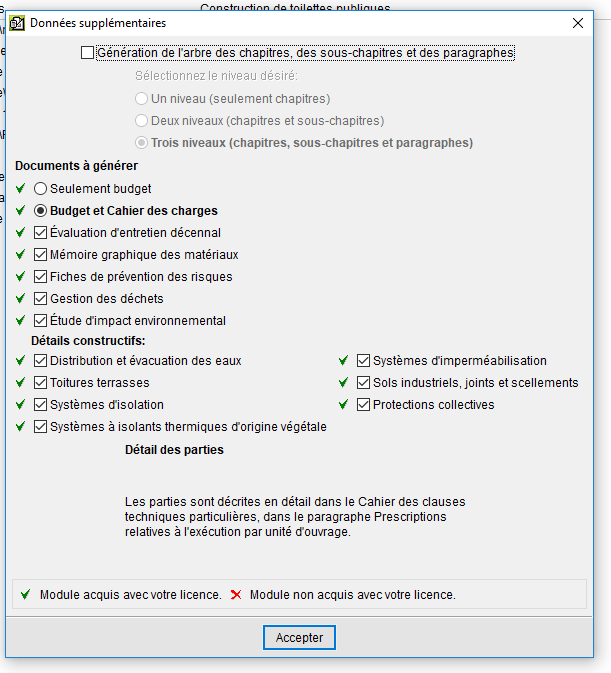 Cliquer sur Accepter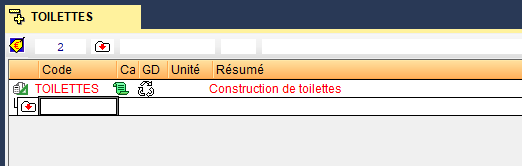 Cliquer sur Fichier – Connexion avec REVIT - Importer fichier d’extraction des métrés de Revit…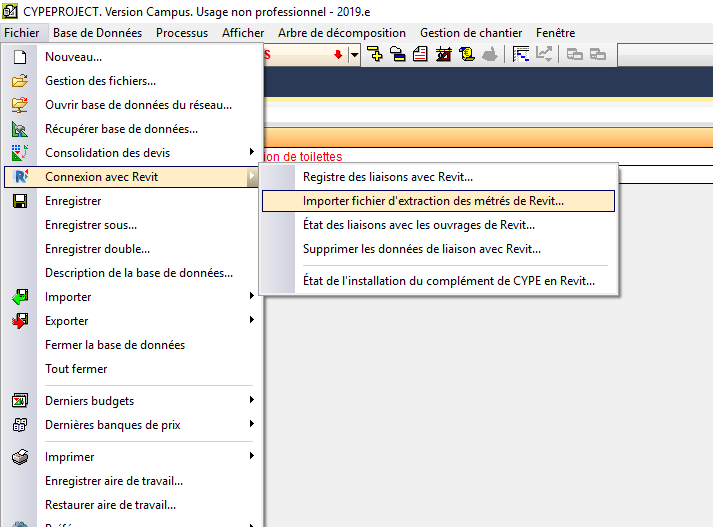 Sélectionner votre fichier Toilettes publiques.mcsv puis cliquer sur Ouvrir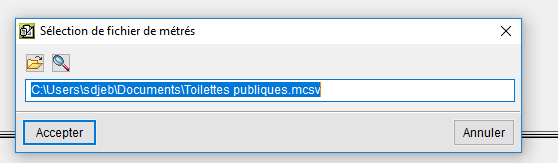 Cliquer sur AccepterCliquer sur Lier avec ouvrage de CYPEPROJECT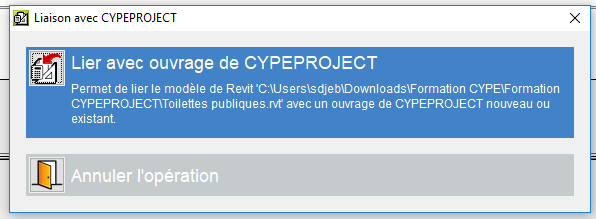 Cliquer sur Accepter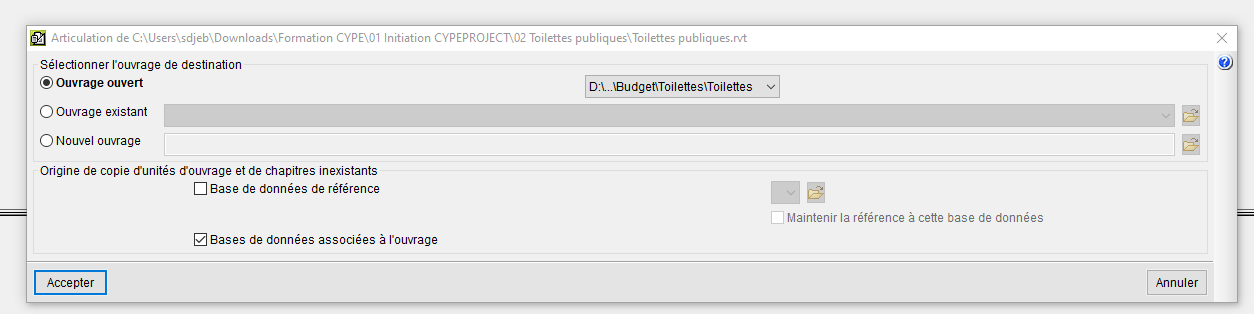 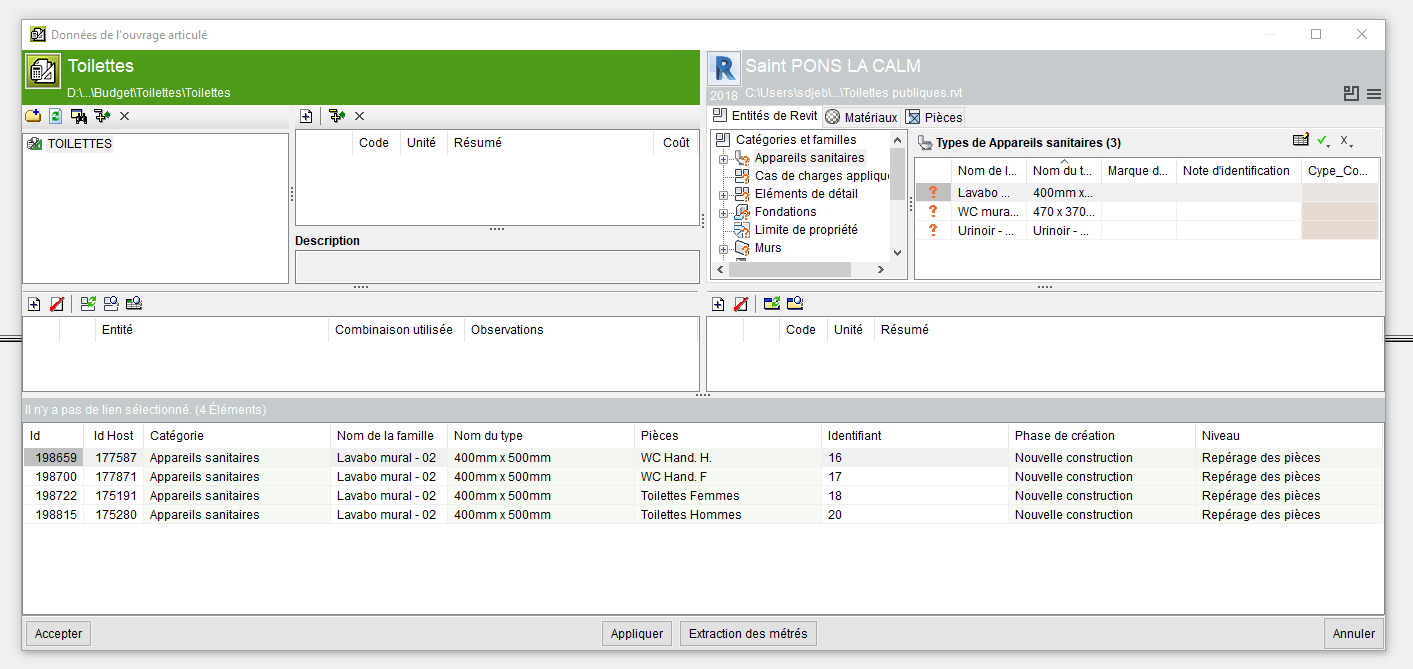 Nous nous arrêterons là pour ce chapitre.Cliquer sur AccepterEnregistrer le budget ToilettesIl restera à créer des chapitres, sous-chapitres, des concepts et ajouter à la liste des nouveaux éléments afin de réaliser le budget des toilettes publiques.Modifier les statistiques de l’entreprise.Budget à partir d’un fichier autoCADOuvrir le budget Projet de toilettes.dbd (Répertoire 02 Toilettes publiques)Calcul de la surface de la Dalle béton 8 cmCliquer sur la cellule quantité de la Dalle béton 8cm

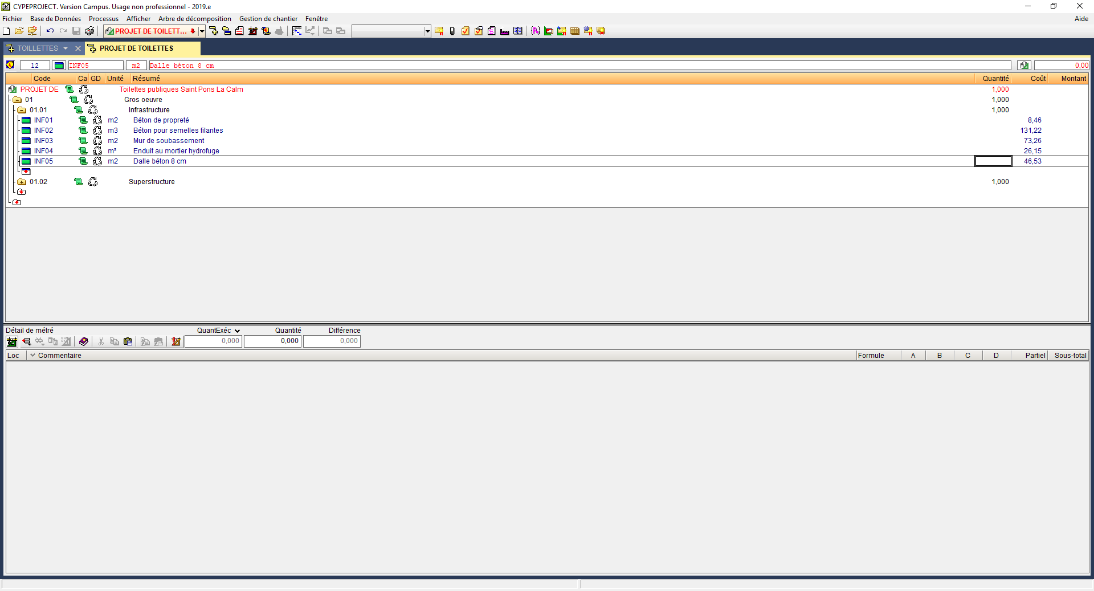 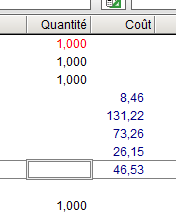 Cliquer sur Insérer une ligne normale, une ligne d’insertion ou d’une sous table puis sélectionner Insérer nouvelle sous-table par défaut (Standard)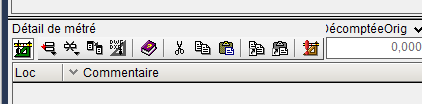 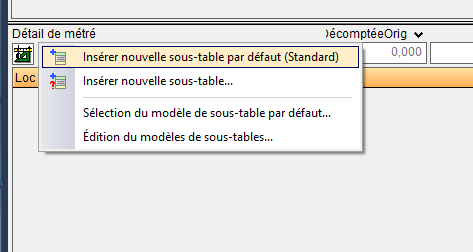 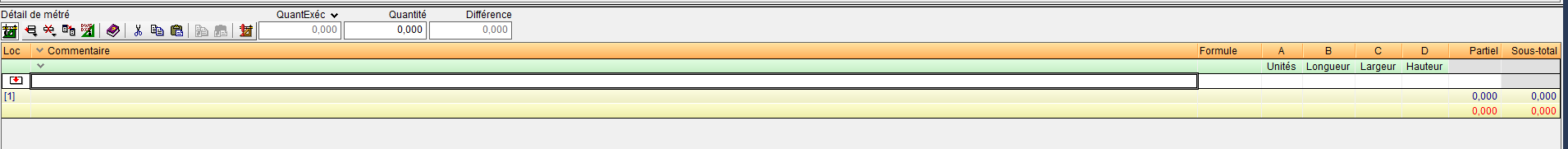 Modifier l’intitulé de la colonne Longueur par Surface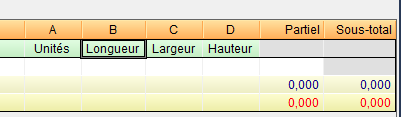 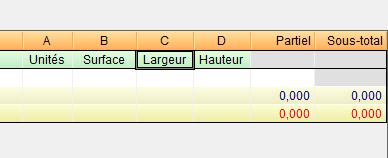 Cliquer dans la cellule en dessous Surface 
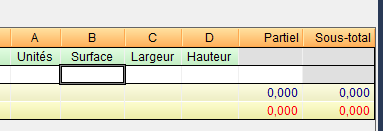 Cliquer sur l’icône Métré sur DXF-DWG 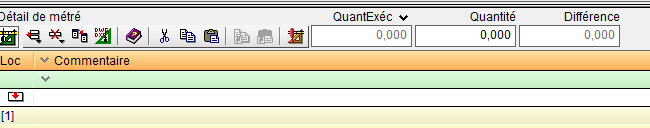 Cliquer sur l’icône Fonds de plan DXF-DWG 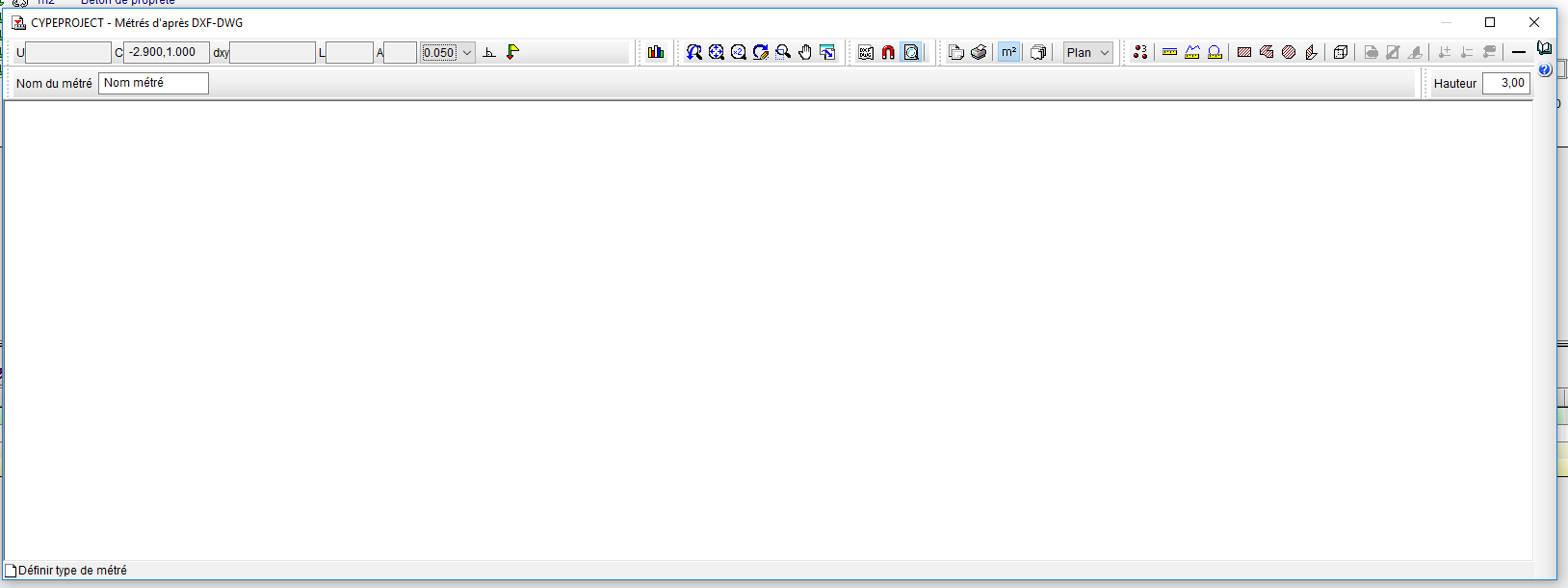 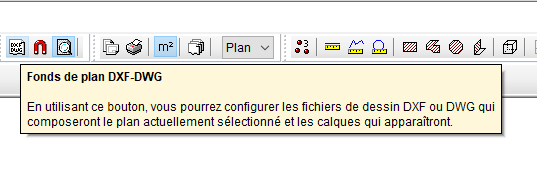 Cliquer sur Ajouter un nouvel élément à la liste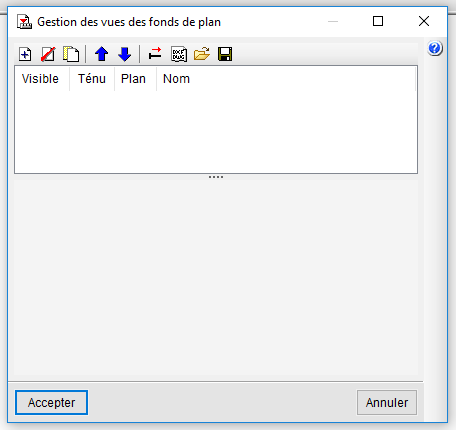 L’unité de dessin de votre plan sur AutoCAD doit être réalisé en mètre (Ou il faudra mettre votre fond de plan à l’échelleAttention, il semble que certains fichiers créés avec AutoCAD version 2019 ne puissent pas s’ouvrir.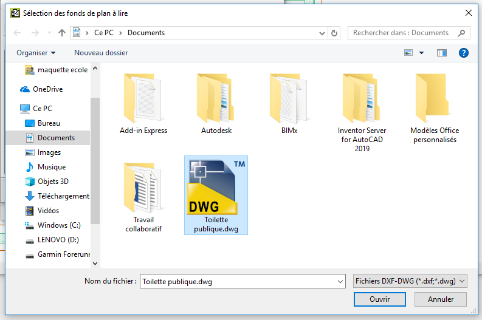 Sélectionner votre ficher AutoCAD Toilettes publiques.dwg puis cliquer sur Ouvrir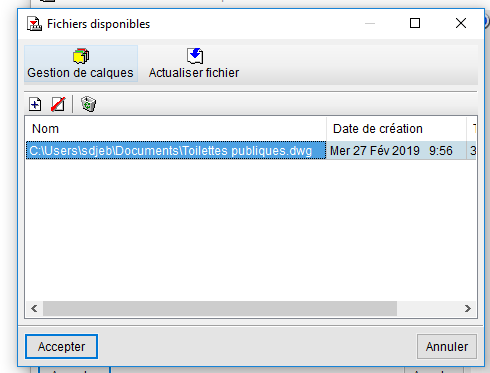 Cliquer sur AccepterDans la gestion des vues des fonds de plan, vous pouvez décocher certains calques pour faciliter la vue de votre fichierDécocher les calques A-WALL-PATT et  G-ANNO-TEXT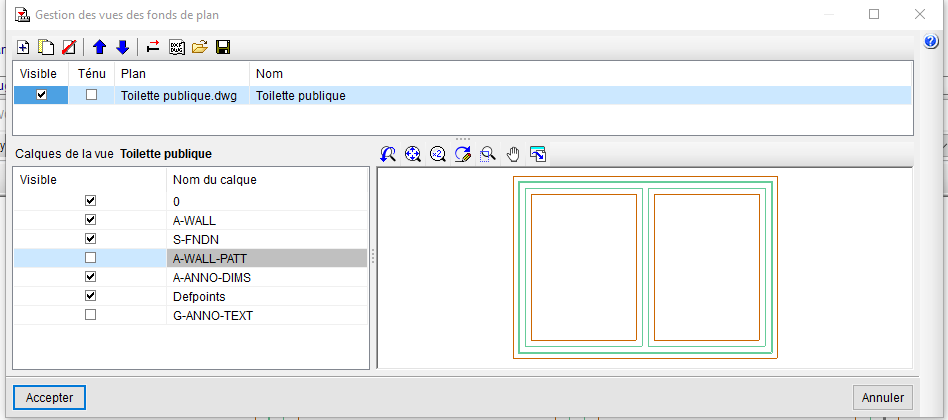 Cliquer sur AccepterCliquer sur l’icône Captures sur fonds de plan (Accroches)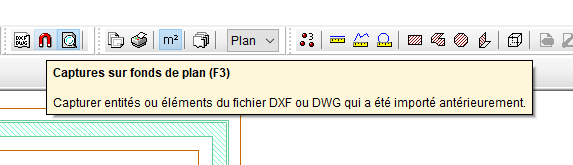 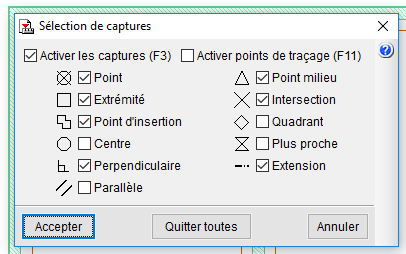 Cocher Activer les captures (F3) 
puis sélectionner les accrochesIl est préférable de décocher Plus prochePuis cliquer sur AccepterSélectionner l’outil nécessaire pour calculer la Surface rectangulaire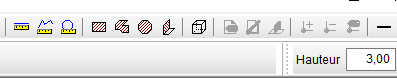 Sélectionner les angles opposés de la première partie du dallage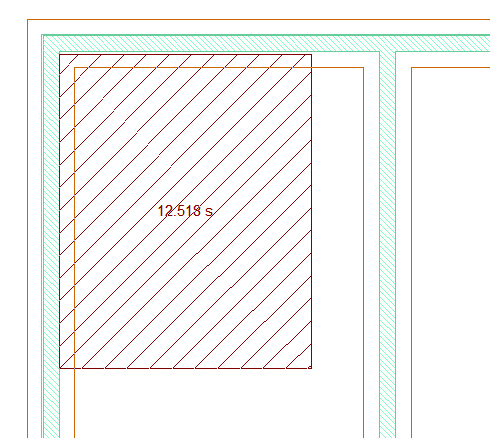 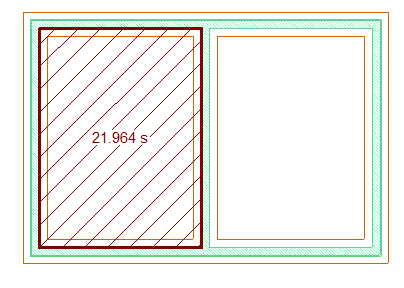 Renouveler les étapes précédentes pour sélectionner l’autre partie du dallage.Fermer la fenêtre pour valider votre résultat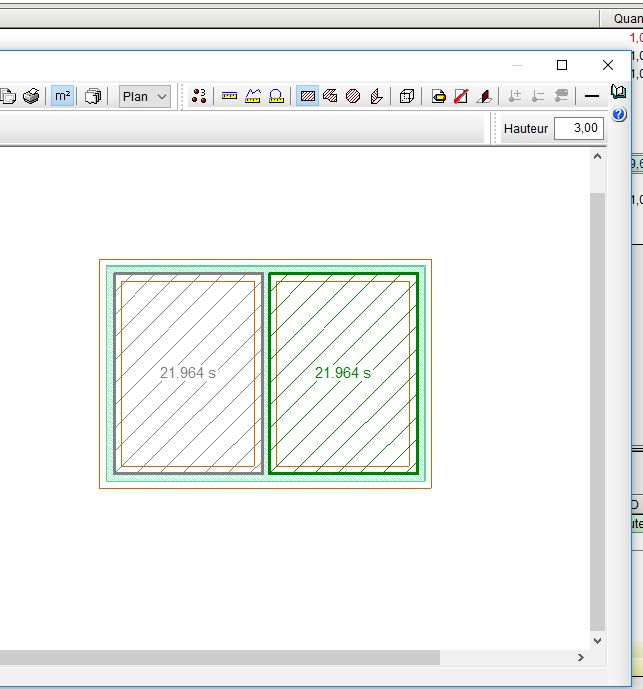 La surface est calculée et reportée dans la cellule quantité de notre budget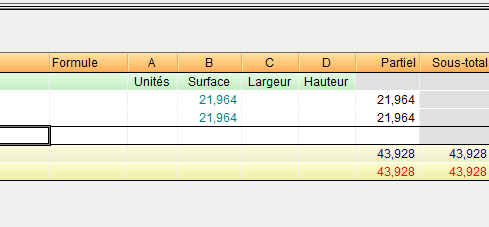 Calcul de la surface de béton de propreté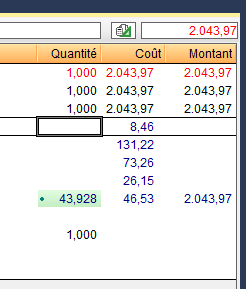 Cliquer sur la cellule quantité Cliquer sur Insérer une ligne normale, une ligne d’insertion ou d’une sous table puis sélectionner Insérer nouvelle sous-table par défaut (Standard)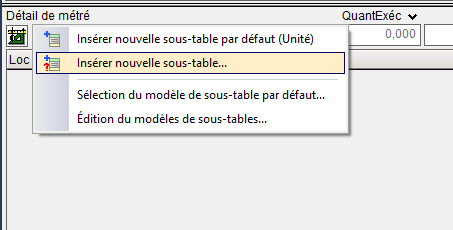 Cliquer sur l’icône Lance le dialogue de transformation des colonnes de la sous-table actuelle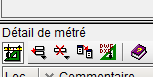 Remplacer Unités par Nombre 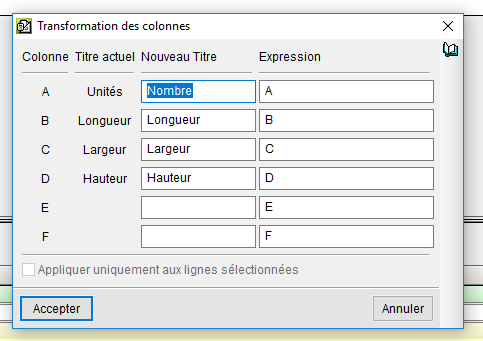 Cliquer sur AccepterCliquer sur la cellule en dessous Longueur
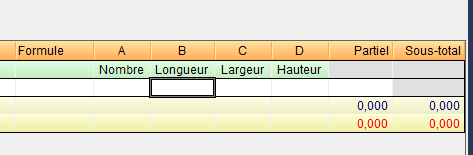 Cliquer sur l’icône Fonds de plan DXF-DWG Sélectionner Longueur linéaire 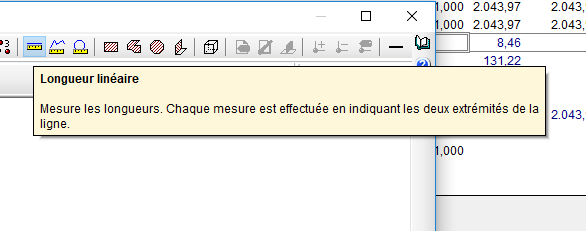 Puis sélectionner les différentes longueurs (Comme un calcul HO DO)Cliquer sur la croix pour Fermer votre fenêtre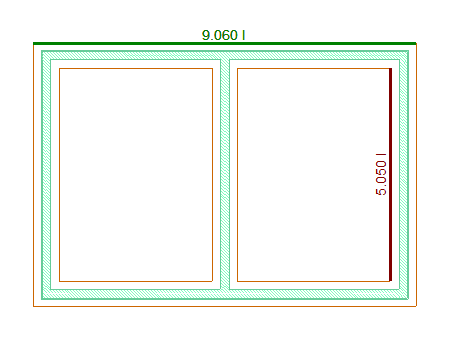 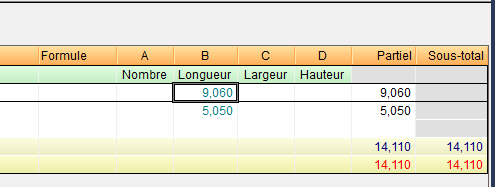 Compléter le Nombre d’éléments identiques ainsi que la Largeur (0.60 m)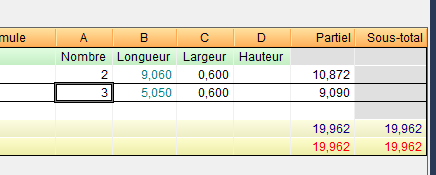 Calcul du volume des semelles filantes et de la surface du mur de soubassementLe volume des semelles filantes (Dimensions 60  x 25 cm)
Cliquer sur la cellule quantité 
Cliquer sur Insérer une ligne normale, une ligne d’insertion ou d’une sous table puis sélectionner Insérer nouvelle sous-table par défaut (Standard)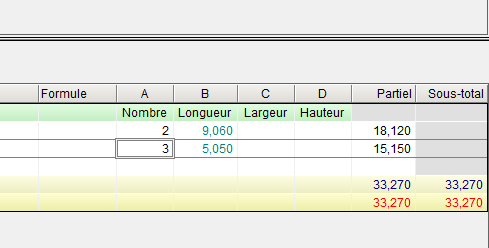 Renouveler les étapes pour retrouver les longueurs à l’aide du fonds de plan DXF-DWGCliquer sur l’icône Lance le dialogue de transformation des colonnes de la sous-table actuelle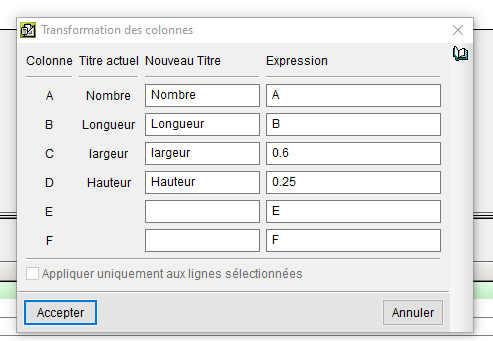 Remplacer les expressions C et D par les constantes (largeur 0.60 et hauteur 0.25)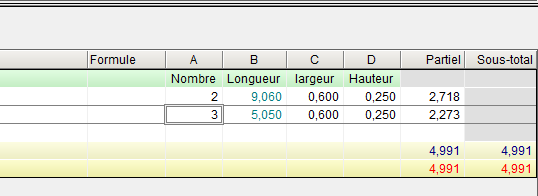 La surface des murs de soubassement en parpaing plein (Hauteur 40 cm)Cliquer sur la cellule quantité 
Cliquer sur Insérer une ligne normale, une ligne d’insertion ou d’une sous table puis sélectionner Insérer nouvelle sous-table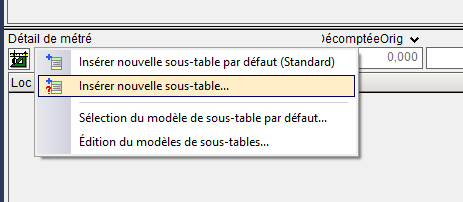 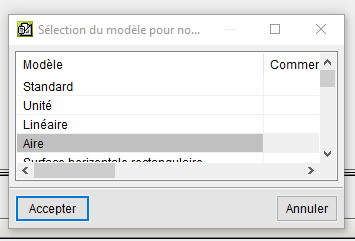 Dans la nouvelle fenêtre sélectionner Aire Cliquer sur la cellule en dessous Aire
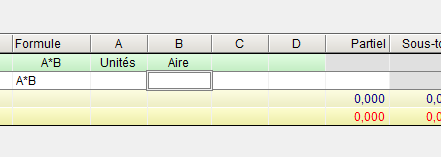 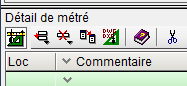 Cliquer sur l’icône Fonds de plan DXF-DWG Modifier la hauteur de notre mur de soubassement (Ici on prendra 0.40 m)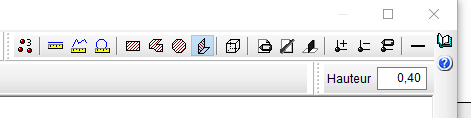 Cliquer sur l’outil Surface verticalePuis sélectionner les différentes longueurs (Comme un calcul HO DO)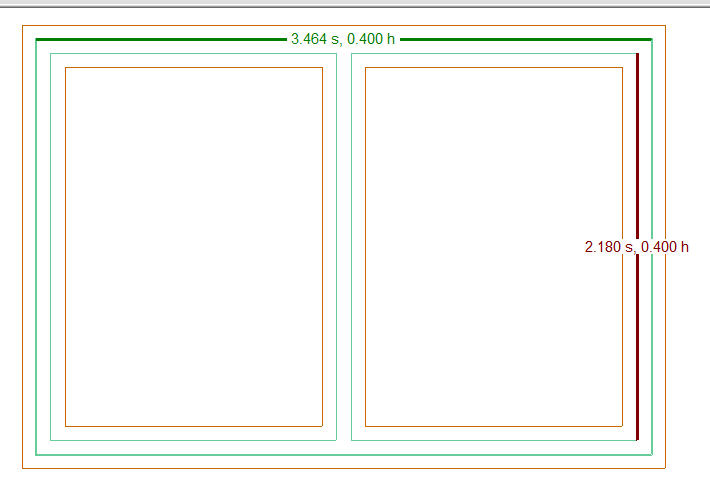 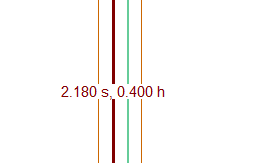 Indiquer le nombre identique comme l’exemple ci-dessous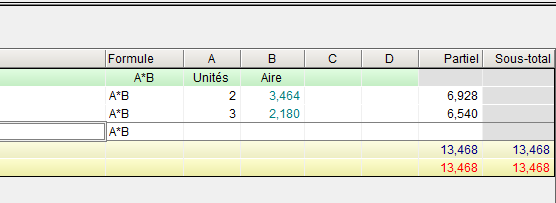 Renouveler les différentes étapes pour calculer :La surface d’enduit au mortier hydrofuge.Résultat attendu pour la surface d’enduit au mortier hydrofuge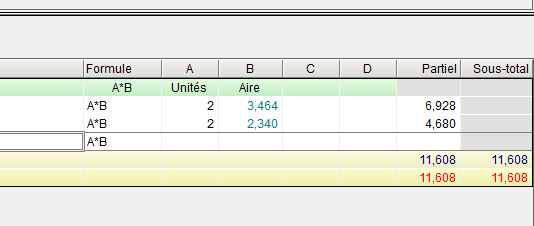 Budget de l’infrastructureBudget de notre projet des toilettes publiques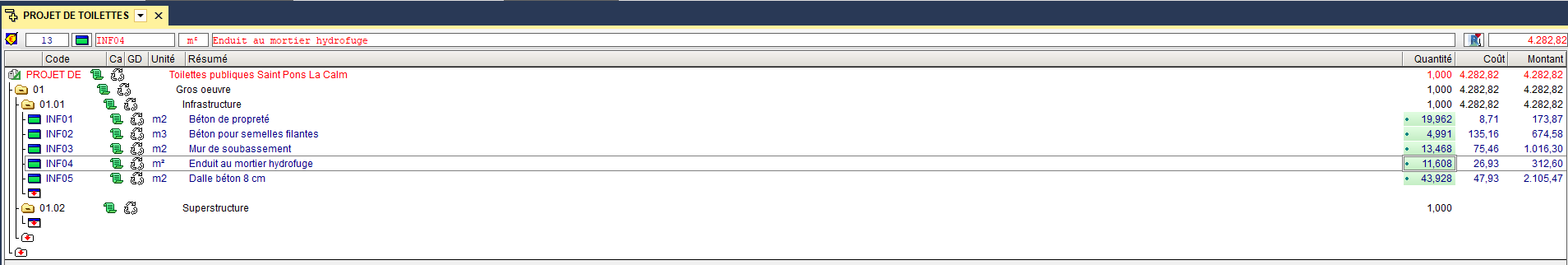 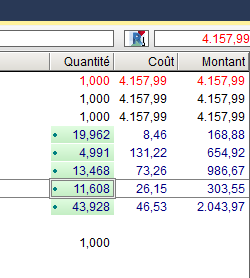 Modifier les statistiques de l’entreprise comme ci-dessous :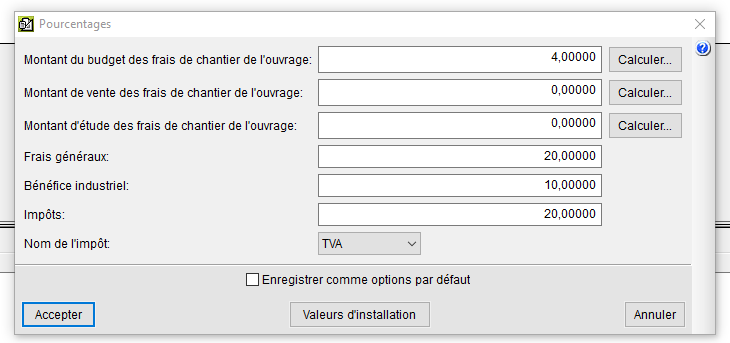 Frais de chantier : 4 %Frais généraux : 20 %Bénéfice industriel : 10 %Imprimer votre offre de prixFichier – Imprimer – Imprimer récapitulatif…Sélectionner Bordereau prix n°1 et Offre de prixCliquer sur Oui dans la nouvelle fenêtre puis sur Accepter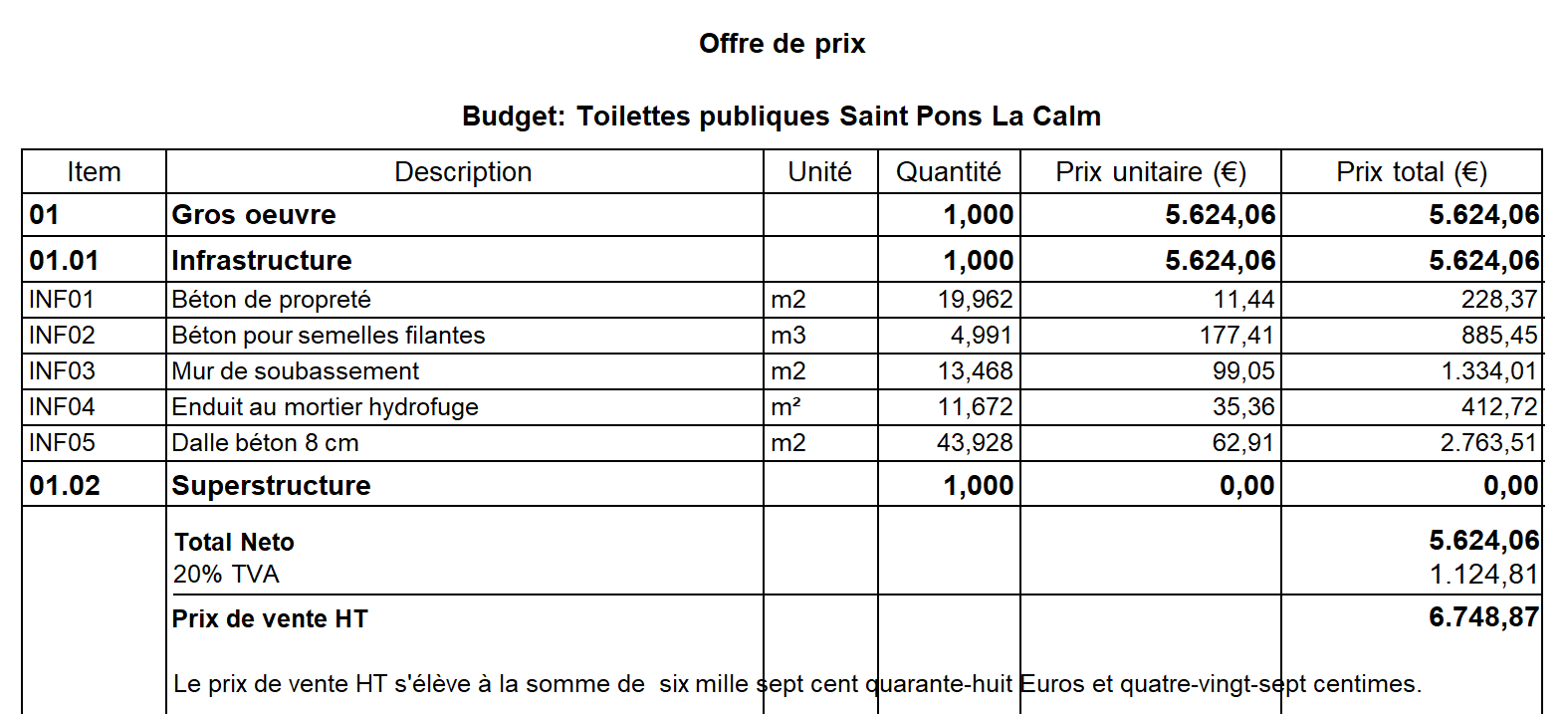 Enregistrer le budget Projet de toilettes.Annexe 01								     Générateur de prix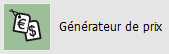 Le meilleur moyen de connaître le coût réel de votre projetLe Générateur de prix, un outil informatique permettant d’obtenir des prix avec les prévisions de coût au plus proche de la réalité. Véritable base de données d'éléments de construction, cet outil offre dès la conception des informations techniques pour le choix et la mise en œuvre de matériaux et matériels pour vos ouvrages. Il intègre les produits des principaux fabricants, avec toutes les options pour chacun d’eux. À la différence d'autres banques de prix, le générateur de prix de la construction de CYPE prend en compte les caractéristiques concrètes de chaque ouvrage pour générer des prix spécifiques pour le projet dont le budget est réalisé.Le Générateur de prix est libre de copie et de distribution.Pour plus d’informations cliquer sur le lien ci-contre http://gestion.cype.fr/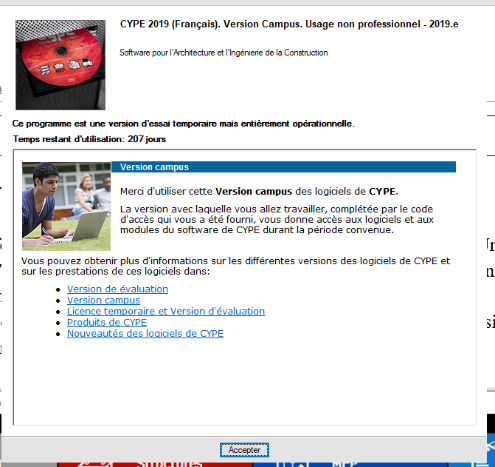 Lancer le logiciel CYPE2019 (Version campus).Cliquer sur AccepterDans la nouvelle fenêtre, nous avons accès aux différentes applications que propose CYPE.Ouvrir le générateur de prixCliquer sur l’application que vous souhaitez utiliser Générateur de prix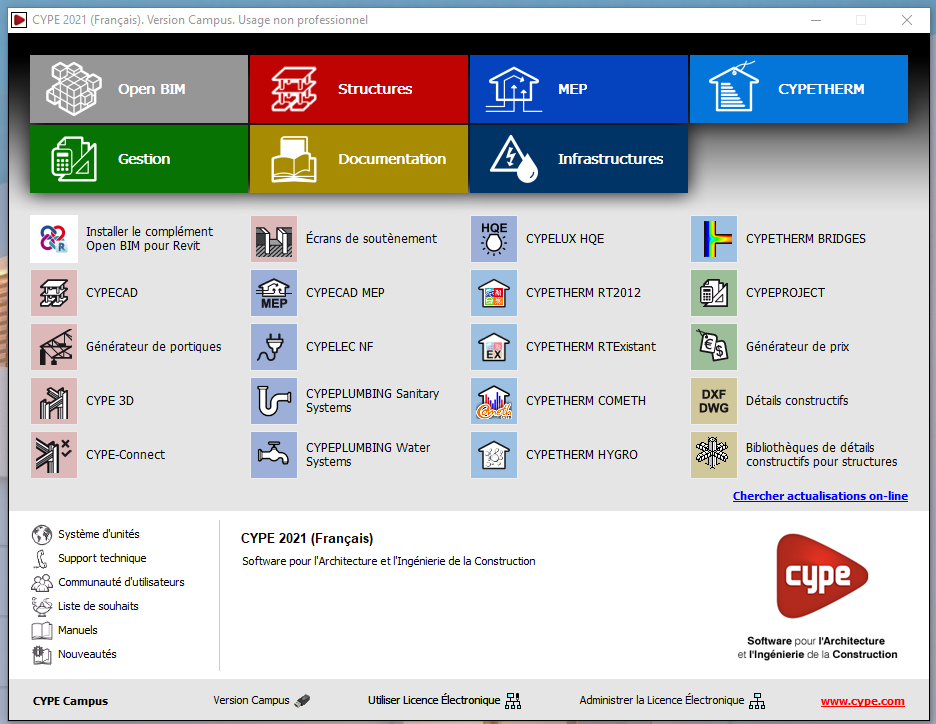 Cliquer de nouveau sur AccepterVous retrouvez en haut à droite la date d’actualisation du générateur de prix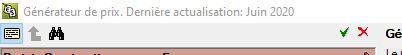 Renseigner la fenêtre concernant le type de projet et le lieuType d’ouvrage : Construction neuveEmplacement : France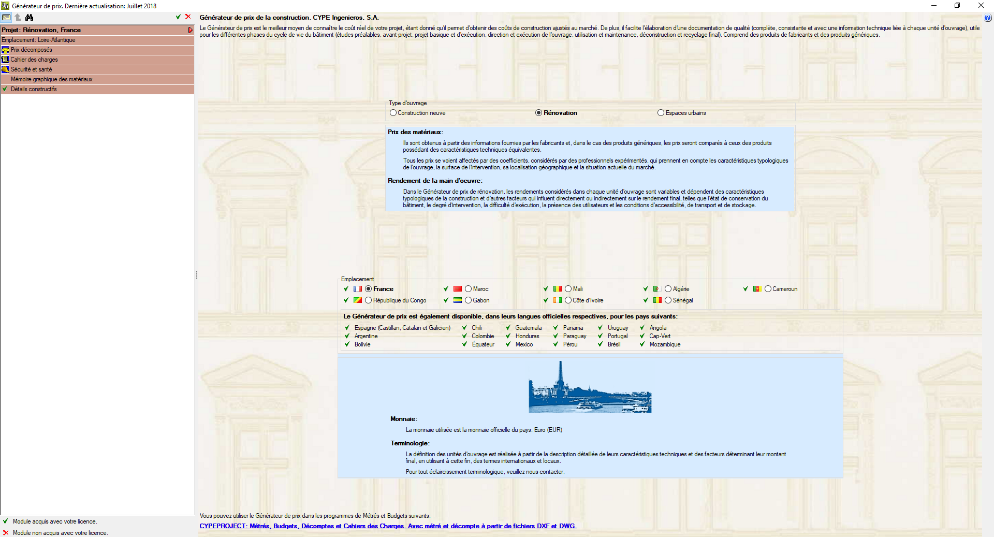 Cliquer sur Emplacement… puis sélectionner  AIN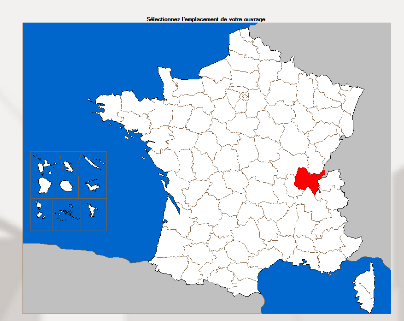 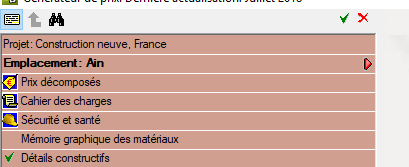 Cliquer sur Prix décomposés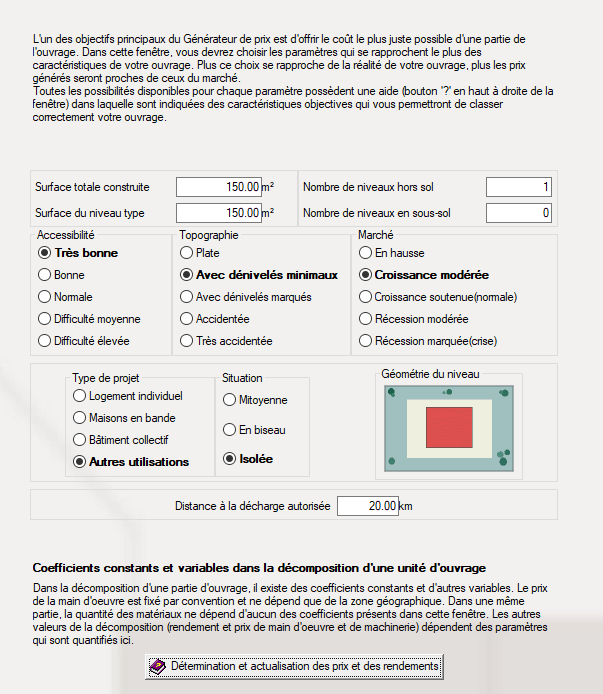 Renseigner les informations concernant votre ouvrage comme l’exemple ci-contre pour notre école maternelleInterface du Générateur de prix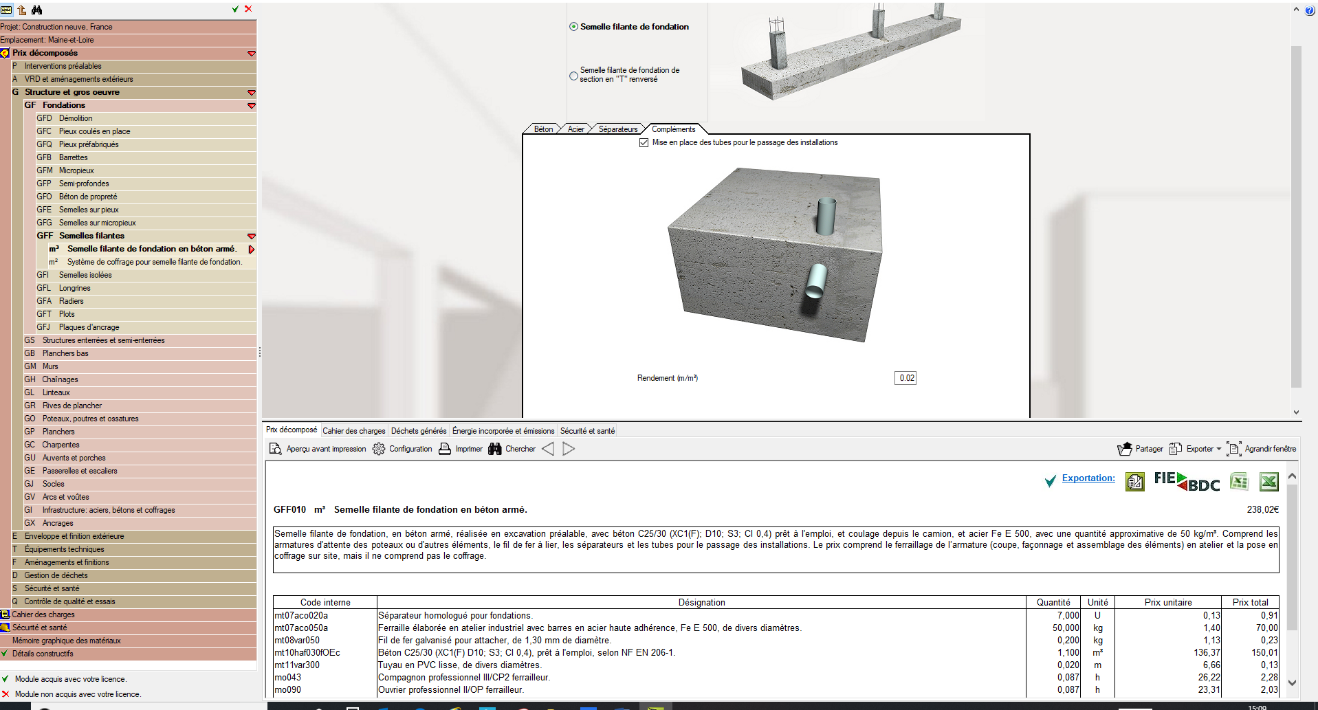 Prix décomposé :Les informations de la partie décomposée obtenue après la définition des paramètres est affichée dans le Générateur de prix. Celui-ci offre une description détaillée des machines, des matériaux et de la main d’œuvre. Le Générateur de prix évalue le coût de maintenance décennale de chaque unité d’ouvrage.Cahier des charges :Le cahier des charges du Générateur des Prix contient les informations des Prescriptions relatives à l’exécution par unité d’ouvrage.Étude d’impact environnemental (Déchets générés et énergie incorporée et émission) :Le module Étude d’impact environnemental de CYPE est un outil informatique qui calcule l'impact environnemental engendré par la construction d'un bâtiment, des étapes d'obtention des matières premières utilisées jusqu'à la fin du processus de constructionSécurité et santé : Le module de CYPE génère une liste de fiches de prévention des risques à partir des unités d’ouvrage budgétées. Prix de vente 1.000 m3 de béton pour semelle de fondationPour notre exemple, nous allons rechercher le prix de vente 1.000 m3 de béton pour semelle de fondation en béton armé.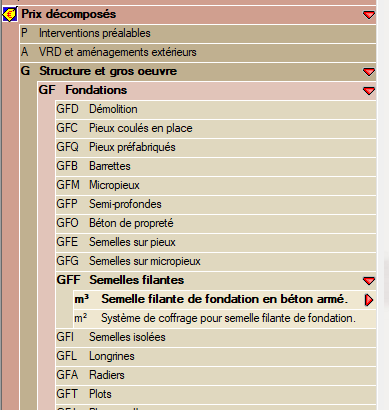 1ère solution : Dans « l’arborescence » naviguer de façon à retrouver l’ouvrage élémentaire 2ème solution : Utiliser Localisation de la partie par Thésaurus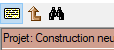 Ecrire votre/vos mot(s) clé(s)  Semelle filante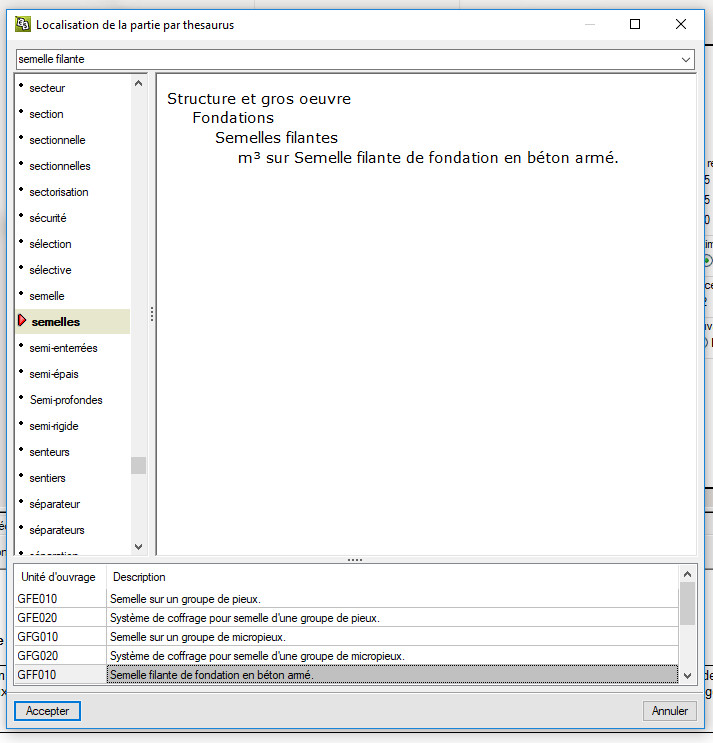 Sélectionner GFF010 Semelle filante de fondation en béton armé puis cliquer sur AccepterDans les différents Onglets valider les différentes caractéristiques de vos semelles filantes (Béton, acier, séparateurs et compléments)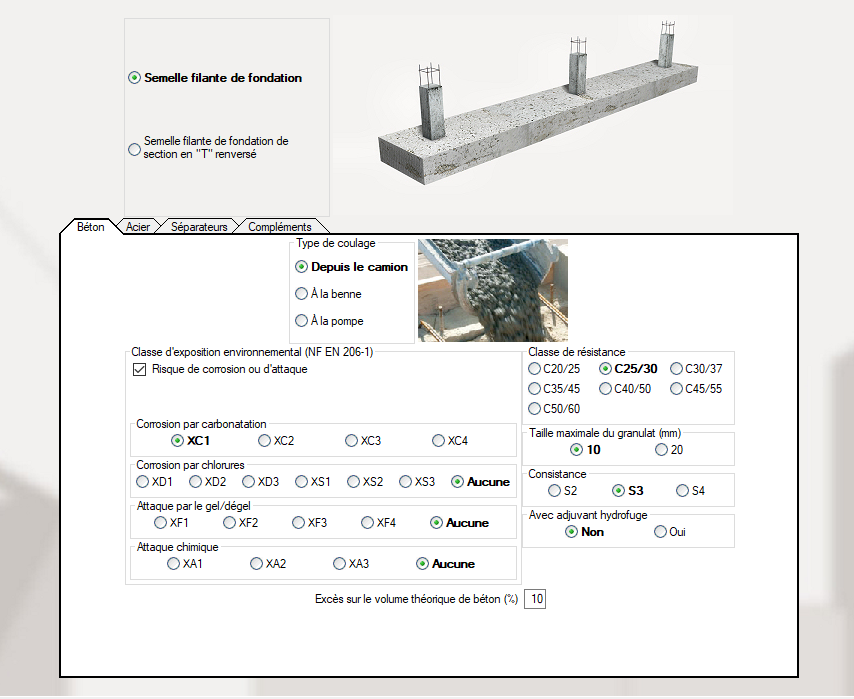 Rechercher ces informations dans le CCTP pour dans les compléments d’informations (Documentation technique.)Onglet Béton 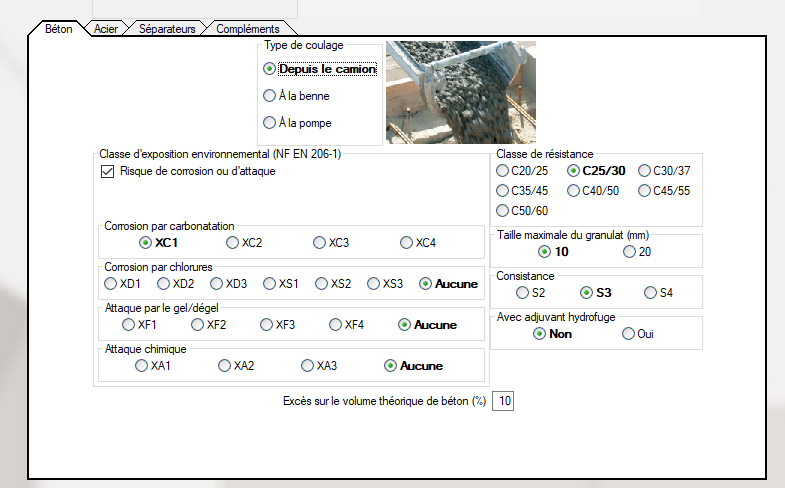 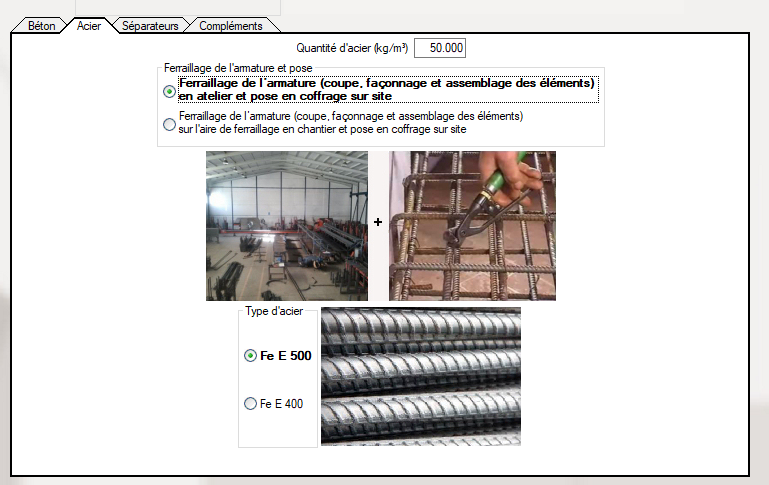 Onglet Acier50.000 kg/m3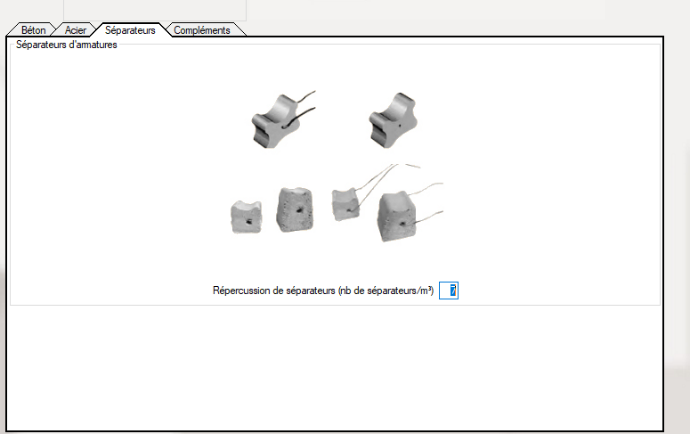 Onglet Séparateurs : Pas de modificationOnglet Compléments : Cocher Mise en place des tubes pour passage des installations (L’image est modifiée)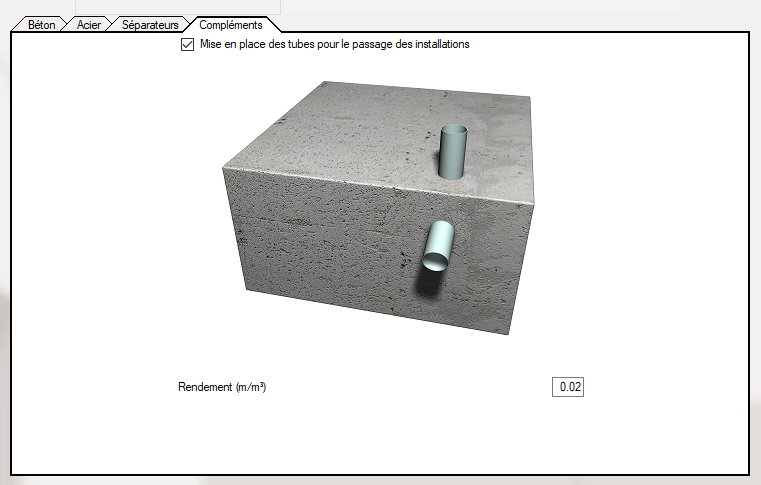 Dans l’onglet Prix décomposé, on retrouve le montant HT de l’ouvrage élémentaire (Matériaux, main d’œuvre, coût entretien, pour cette ouvrage élémentaire il n’y a pas de matériel).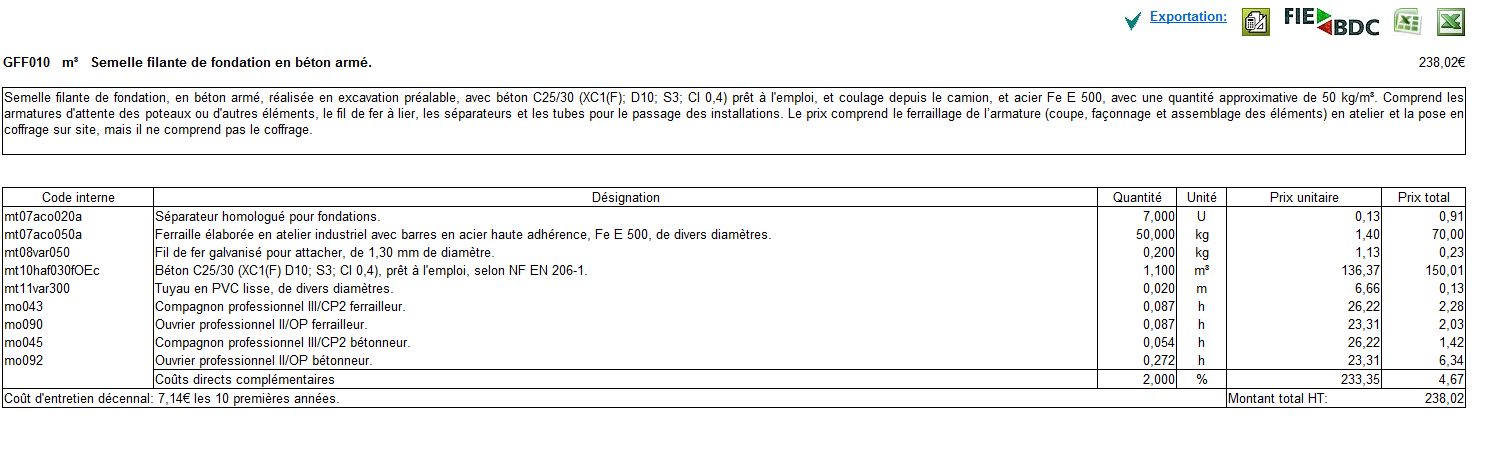 Si besoin cliquer sur le logo du logiciel EXCEL pour exporter au format xls
Cliquer sur Ouvrir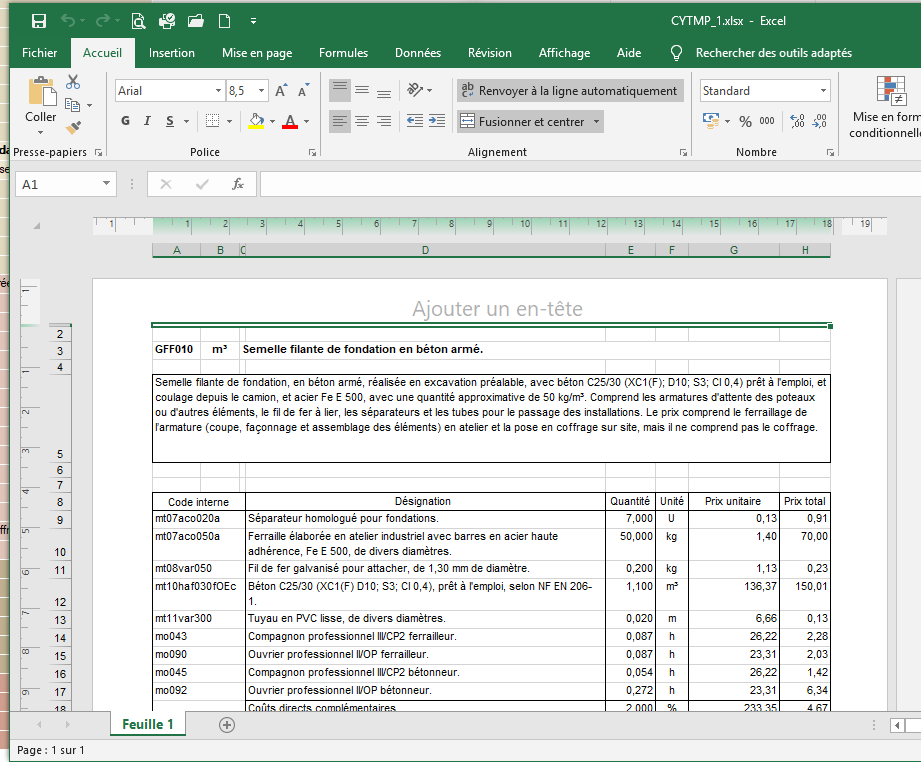 Puis enregistrer votre fichier.Annexe 02				Banque de prix à partir d’un fichier EXCELAvec le logiciel CYPEPROJECT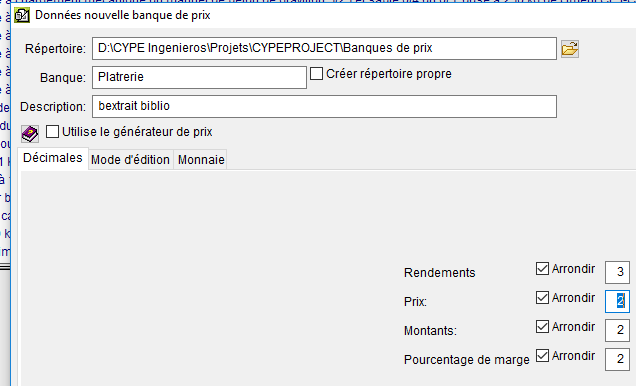 Créer une nouvelle Banque de prixBanque : PlâtrerieDescription : Extrait BiblioDécocher : Utilise générateur de prixCliquer sur AccepterCréer les chapitres suivants : 01 CLOISONS BRIQUES02 CLOISONS CARREAUX03 CLOISONS SECHES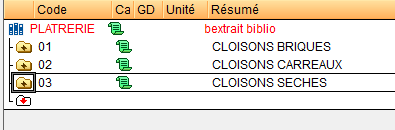 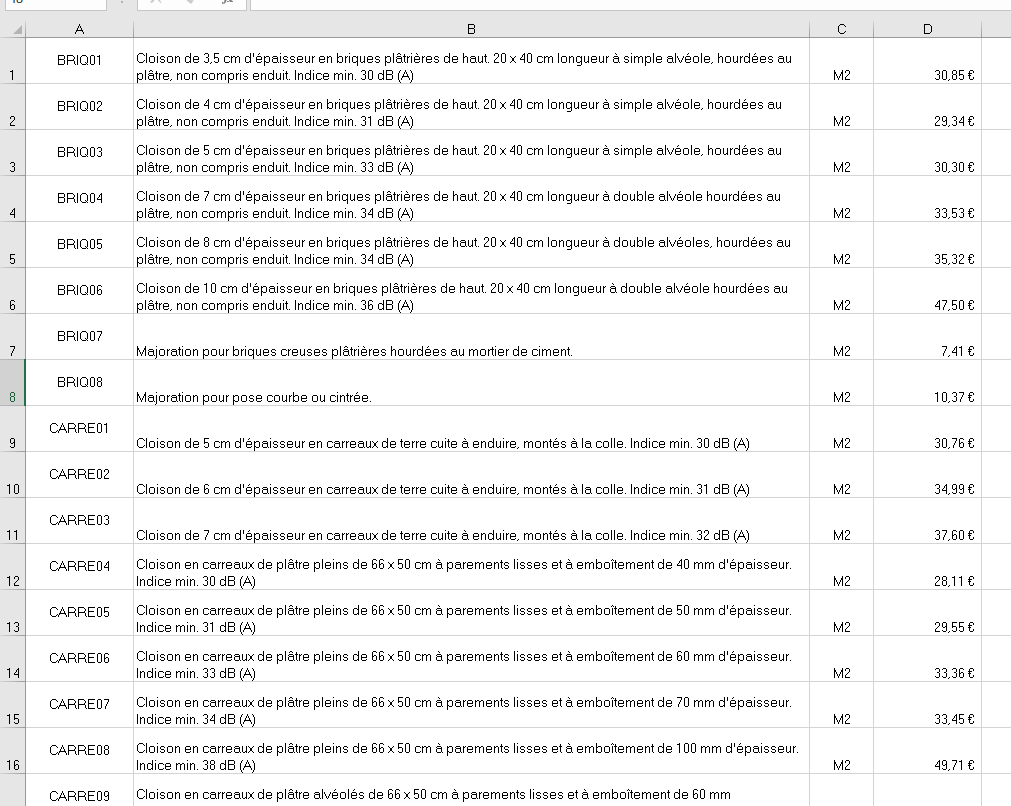 Avec le logiciel EXCELOuvrir le fichier Extrait bibliothèque.xlsx (Répertoire 03 Fichiers EXCEL)Sélectionner les cellules comme l’exemple ci-dessous (Ligne 1 à 8, colonne A à D)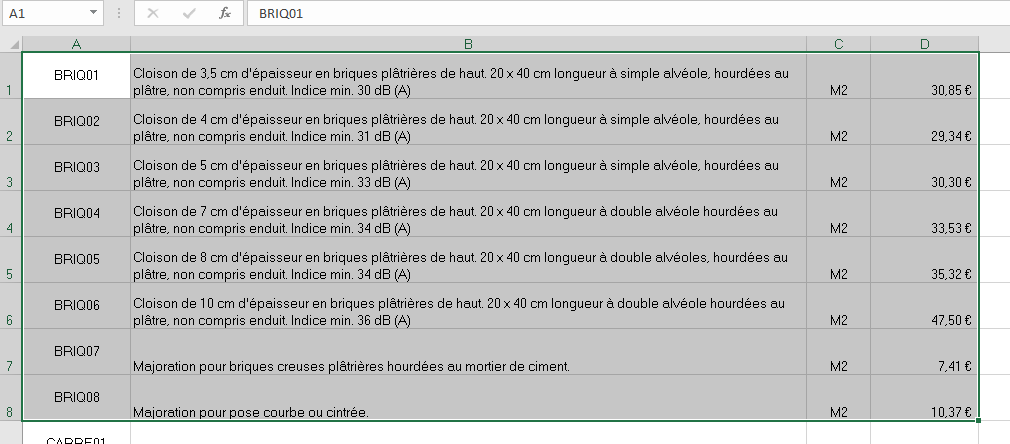 Cliquer droit puis CopierAvec le logiciel CYPEPROJECTSélectionner le chapitre 01 CLOISONS BRIQUES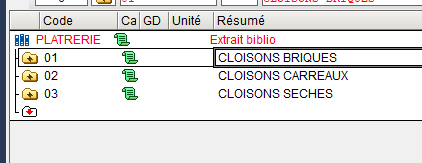 Cliquer droit puis sélectionner Importer depuis un format CSV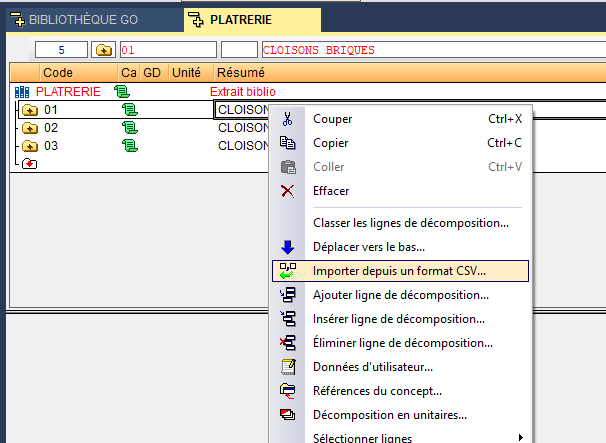 Laisser cocher Arbre de chapitres et leur décomposition puis cliquer sur Accepter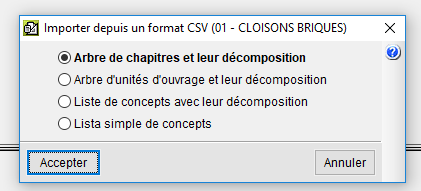 Cocher Presse-papiers puis cliquer sur Accepter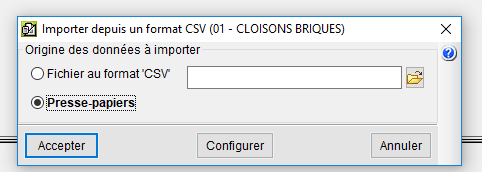 Cocher Utilisez l’assistant pour définir un schéma d’importation puis cliquer sur Accepter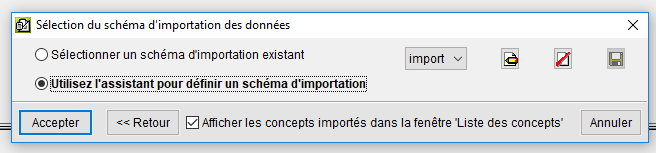 Dans la nouvelle fenêtre, nous allons vérifier que le Schéma d’importation des données correspond au Format de ligne : ConceptLa Ligne D doit correspondre au prix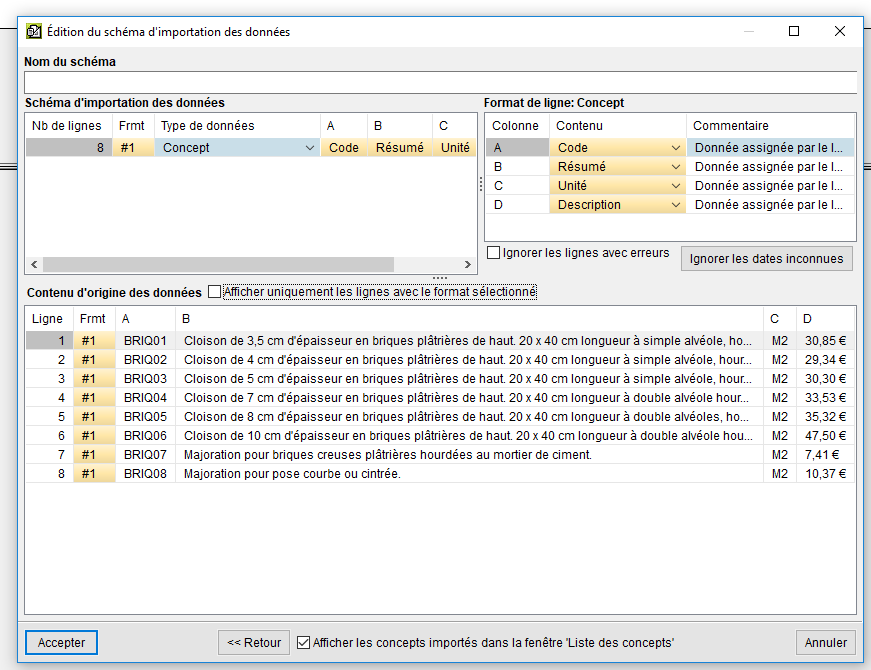 Dans la partie Format de ligne : Concept  cliquer sur Description puis sélectionner Prix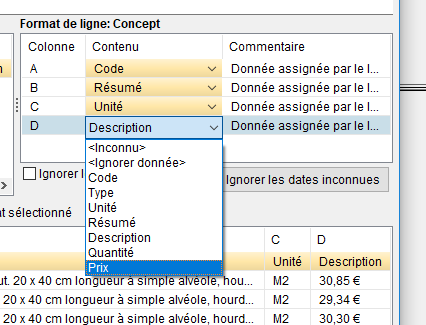 La ligne D Prix apparaît en vert 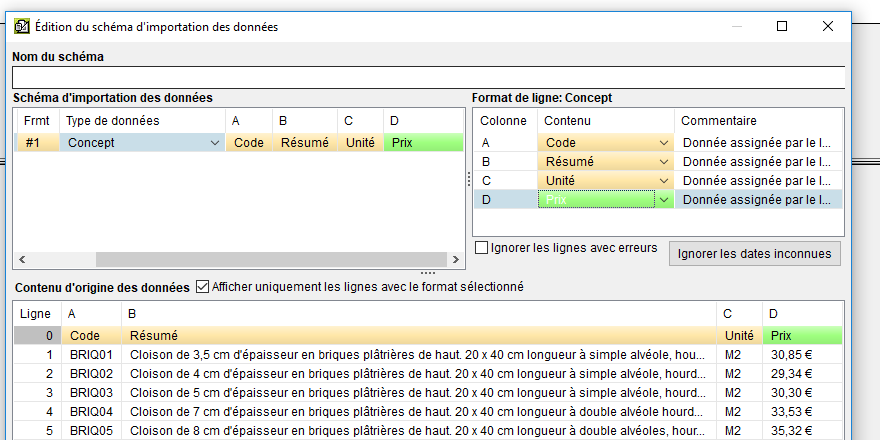 Assigner un Nom du schéma (Par exemple Import)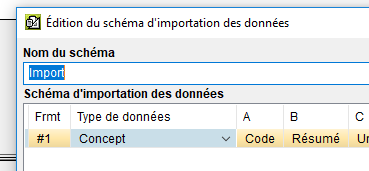 Puis cliquer sur AccepterUne nouvelle liste de concept c’est ouvert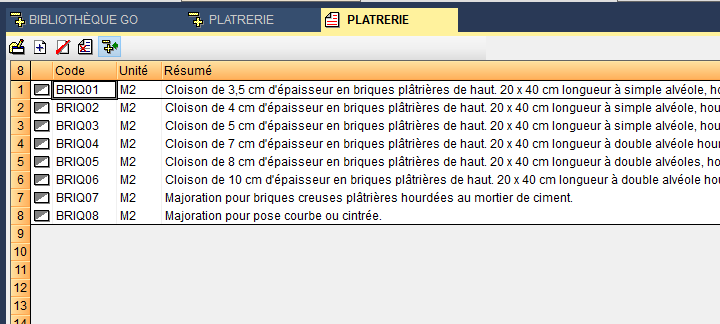 Cliquer sur PLATRERIE (Arbre de décomposition), nous retrouvons notre banque de prix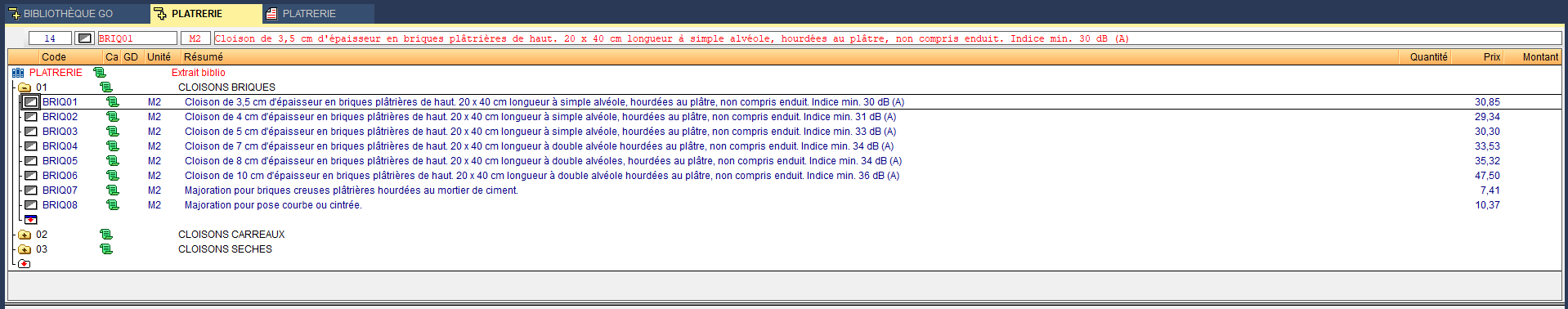 Renouveler les étapes pour le chapitre 02 CLOISONS CARREAUXSélectionner les cellules (Ligne 9 à 25, colonne A à D)Renouveler les étapes pour le chapitre 03 CLOISONS SECHESSélectionner les cellules (Ligne 26 à 33, colonne A à D)Notre banque de prix peut être utilisée dans un nouveau budget ou un budget existant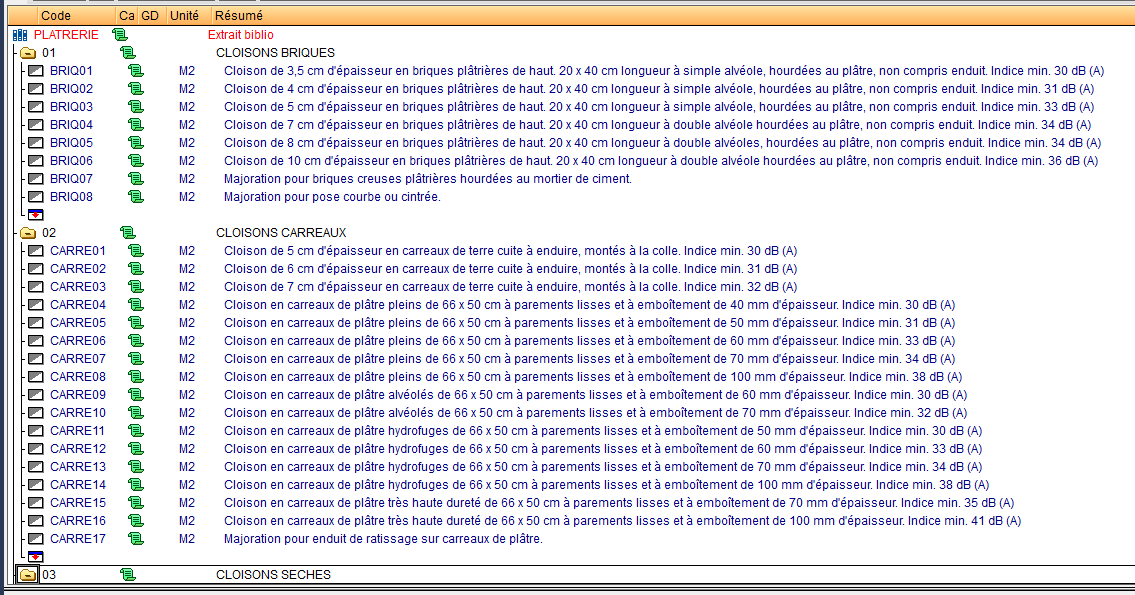 Enregistrer la banque de prix Plâtrerie.Annexe 03				Budget à partir d’un fichier EXCEL (DPGF)Avec le logiciel CYPEPROJECTCréer un nouveau BudgetBudget : Lot 7Description : Restaurant scolaireLaisser cocher : Utilise générateur de prixCocher : Construction neuveCliquer sur AccepterAvec le logiciel EXCELOuvrir le fichier DPGF - Lot N°07 DOUBLAGE ISOLATION CLOISONS - FAUX-PLAFOND - PEINTURE.xlsx (Répertoire 03 Fichiers EXCEL)Pour que le Copier-Coller, entre les logiciels EXCEL et CYPE, fonctionnent nous devons nettoyer notre tableauSupprimer les « espaces » des codes (N° articles) et insérer « . » un point.Les lignes comme « Total ISOLATION »peuvent être supprimées ou Ignorer au moment du copier -coller.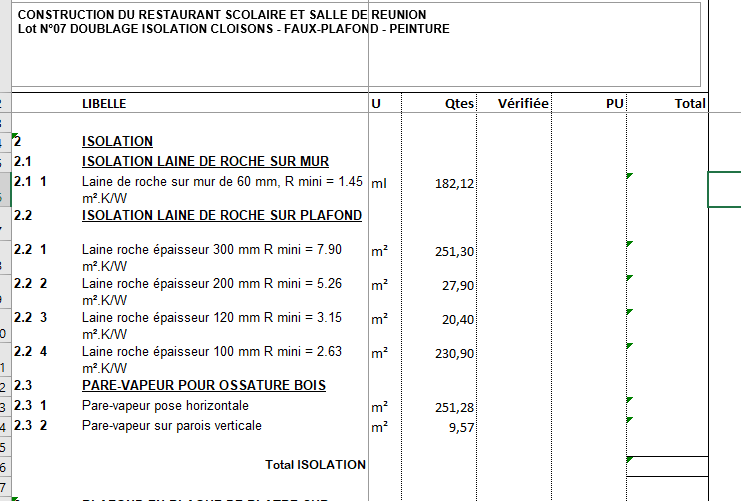 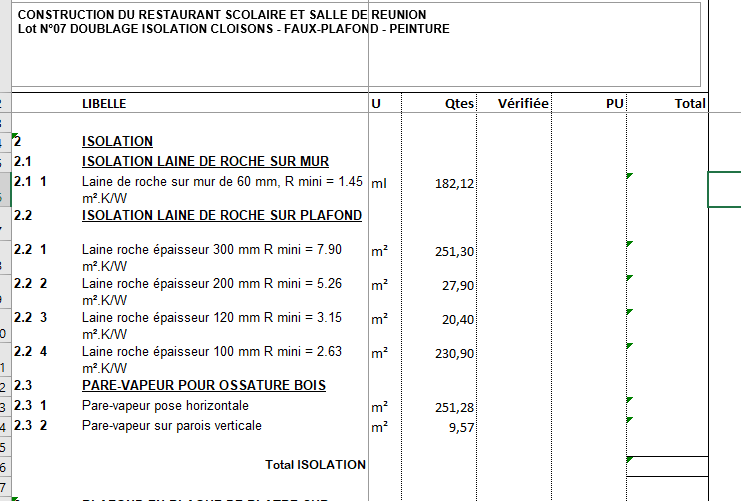 Supprimer les espaces des codes articles et remplacer par un point.Sélectionner la zone de votre tableau que vous souhaitez reporter dans votre budget.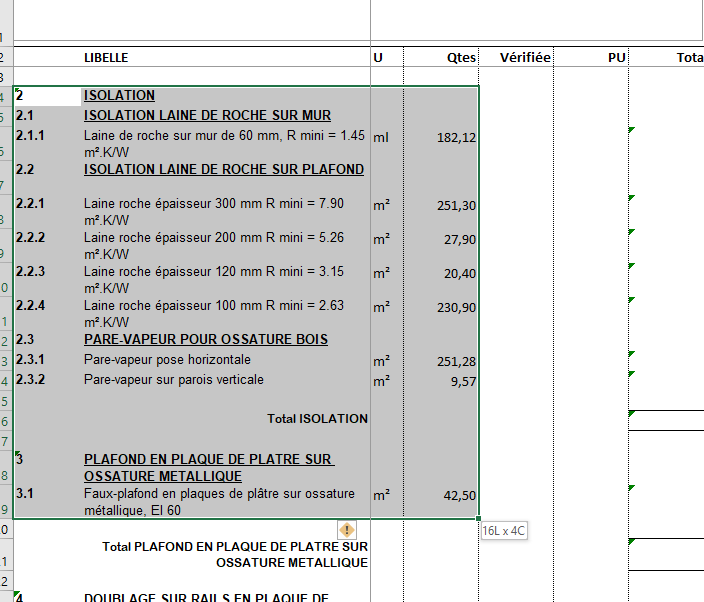 Cliquer droit puis CopierAvec le logiciel CYPEPROJECTCliquer droit sur la flèche Ligne pour insérer un nouveau chapitre puis cliquer droit Importer depuis un format CSV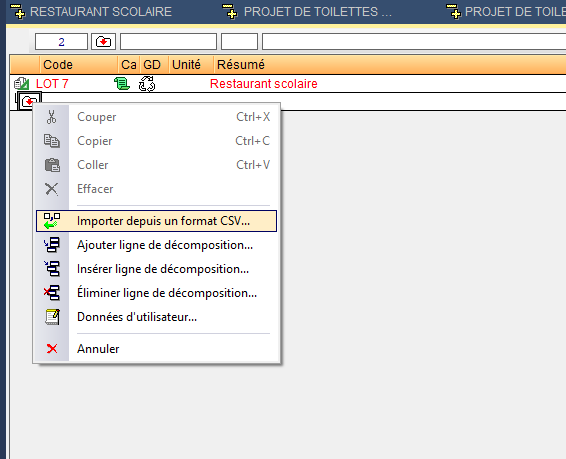 Laisser cocher Arbre de chapitres et leur décomposition puis cliquer sur Accepter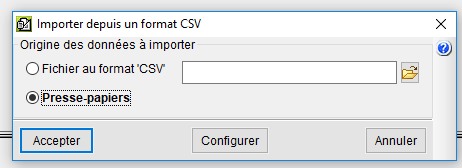 Cocher Presse-papiers puis cliquer sur AccepterCocher Utilisez l’assistant pour définir un schéma d’importation puis cliquer sur Accepter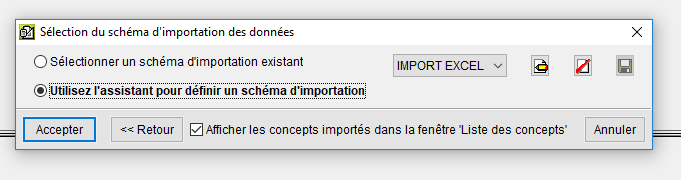 Dans la nouvelle fenêtre, nous allons vérifier que le Schéma d’importation des données correspond au Format de ligne : Chapitre par rapport au Contenu d’origine des données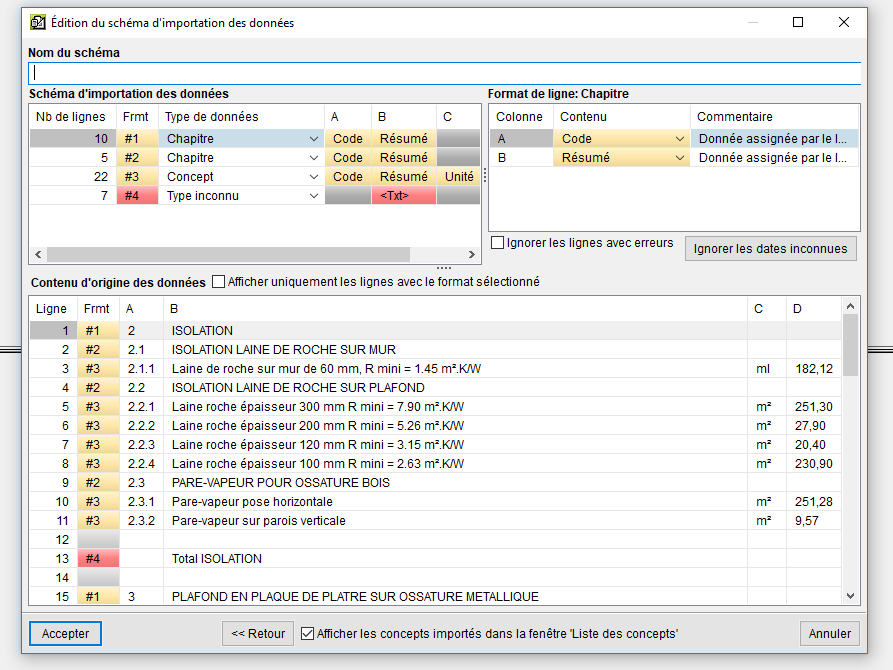 La Ligne 7 de type inconnu doit être ignoréeDans la partie Schéma d’importation des données cliquer sur Type inconnu puis sélectionner Ignorer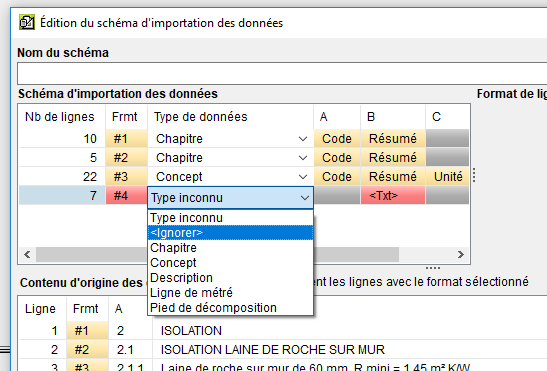 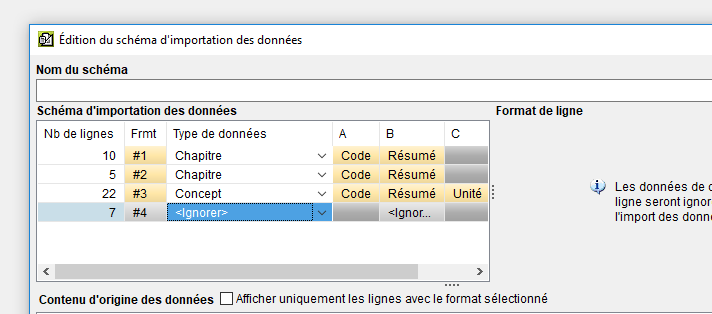 La ligne 7 #4 apparaît en grisVérifier que les lignes correspondent à nos attentes Chapitre et Concept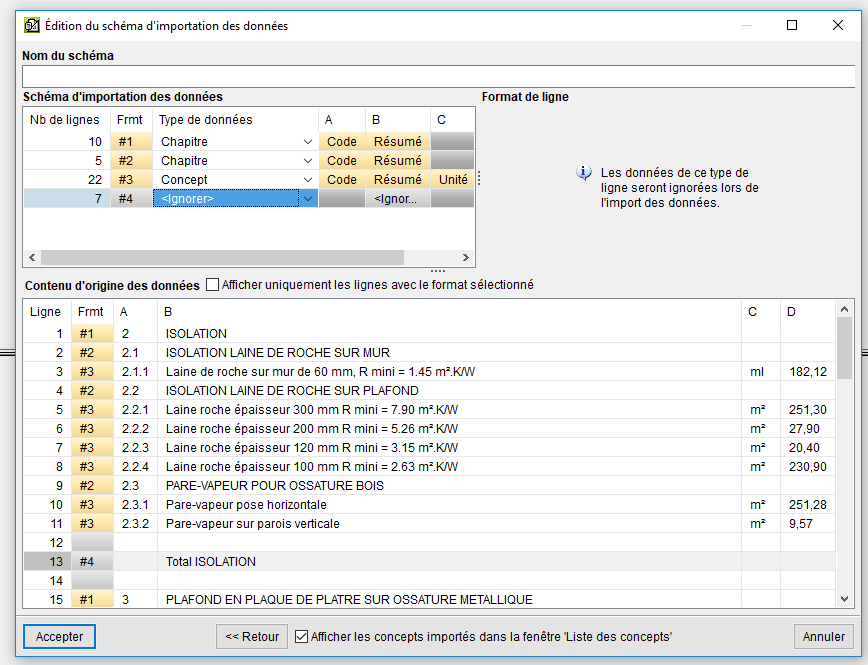 Assigner un Nom du schéma (Par exemple Import lot 7)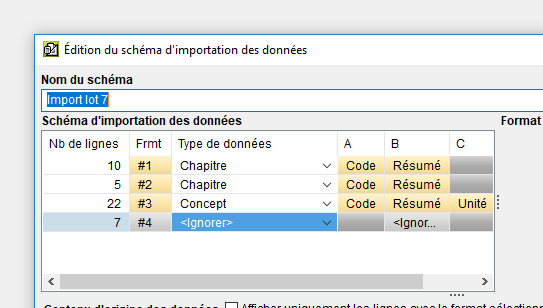 Puis cliquer sur AccepterUne nouvelle liste de concept (Base de données) c’est ouvert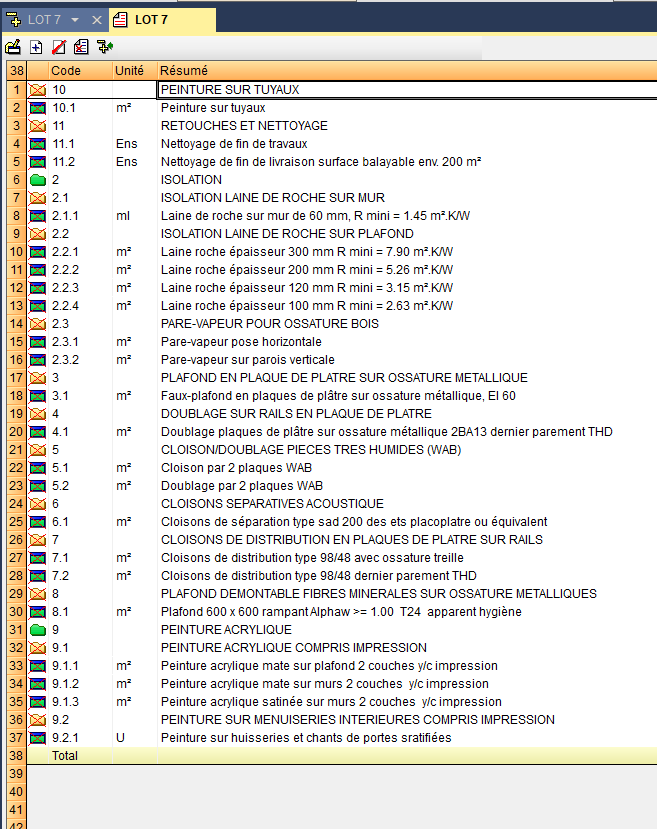 Cliquer sur LOT 7,  nous retrouvons notre budget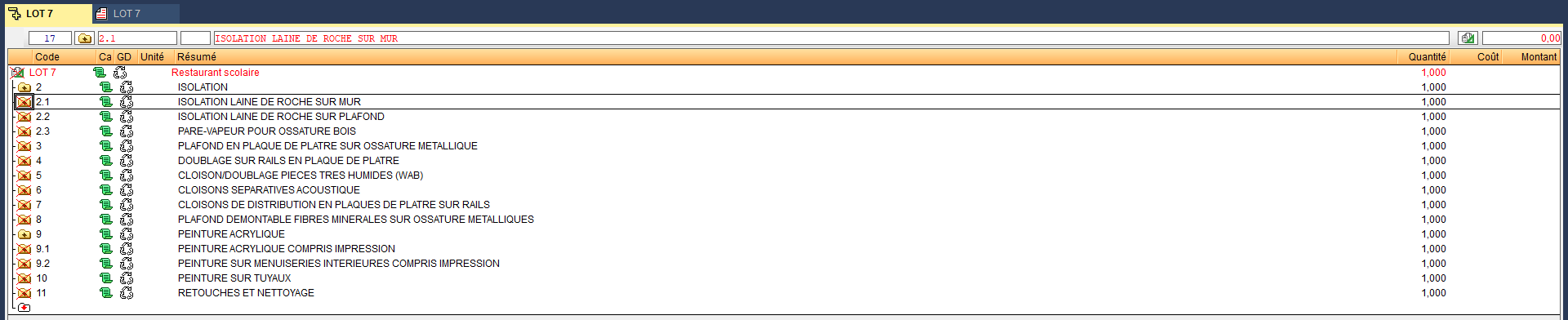 Les icônes des chapitres, des sous-chapitres et des concepts sont barrés ce qui indique qu’une quantité ou un prix inférieur ou égal à zéro.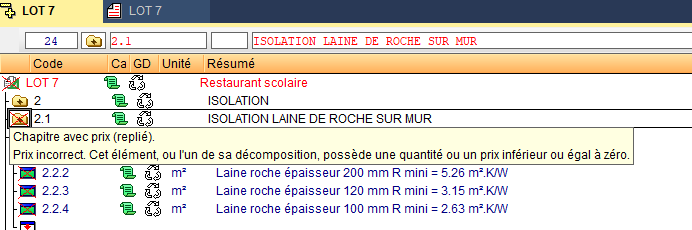 Déplier le sous-chapitre ISOLATION LAINE DE ROCHE SUR MUR 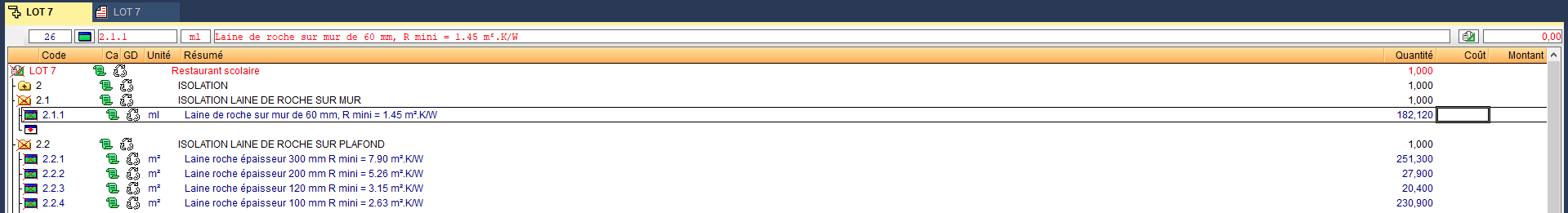 Cliquer sur la cellule Coût
Ecrire le coût de l’ouvrage élémentaire Laine de roche ….. 8.57 € 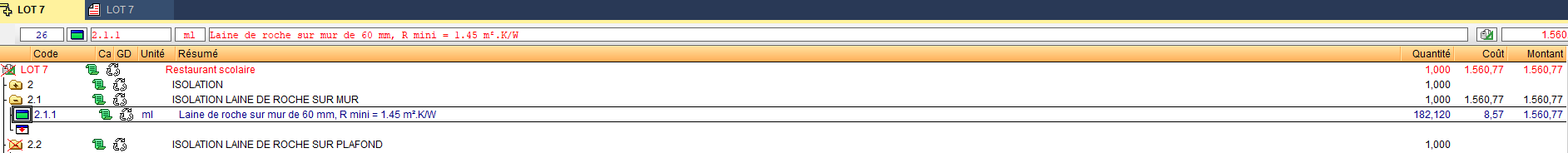 Le budget pour l’isolation sur mur est calculé 1560.77€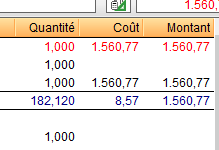 Enregistrer le budget Lot 7.Compléter les coûts de chaque ouvrage élémentaire pour terminer votre budget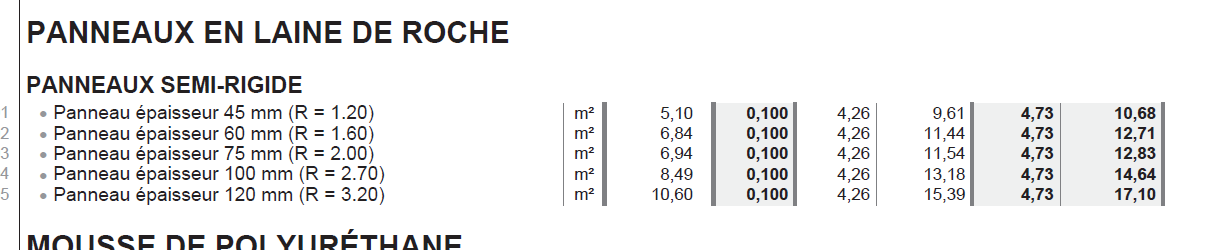 Nous avons toujours la possibilité de modifier ou créer un / des concept (s)Annexe 04    Impression d’un budget de vente à partir d’un coefficient kpv  Déterminer le prix de vente à partir d’un coefficient de prix de venteOuvrir le budget Annexe 04 (Répertoire Annexes)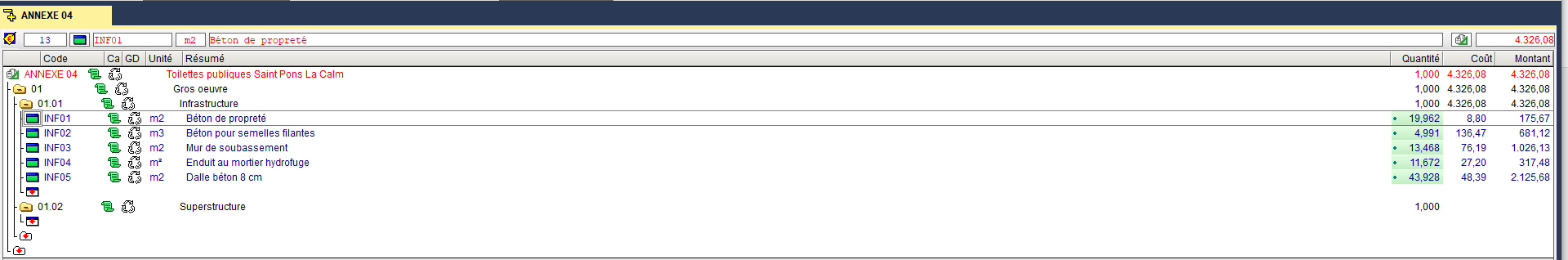 Nous retrouvons notre corrigé des toilettes publiques Cliquer sur Afficher – Configuration – puis sur % Pourcentages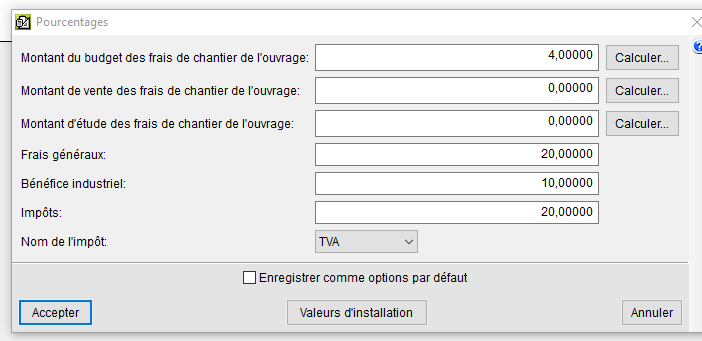 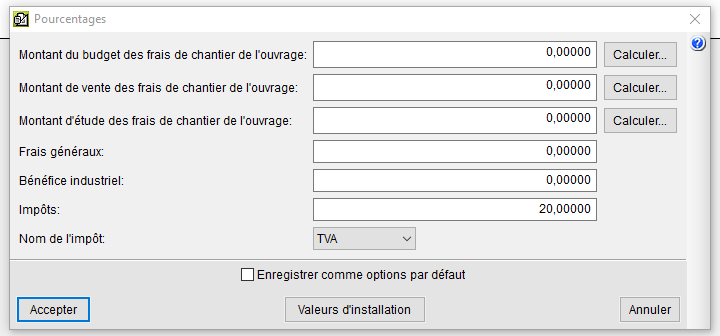 Remplacer toutes les valeurs par 0.00Puis cliquer sur AccepterCliquer sur Processus – Structure des prix – Copier structure des prix…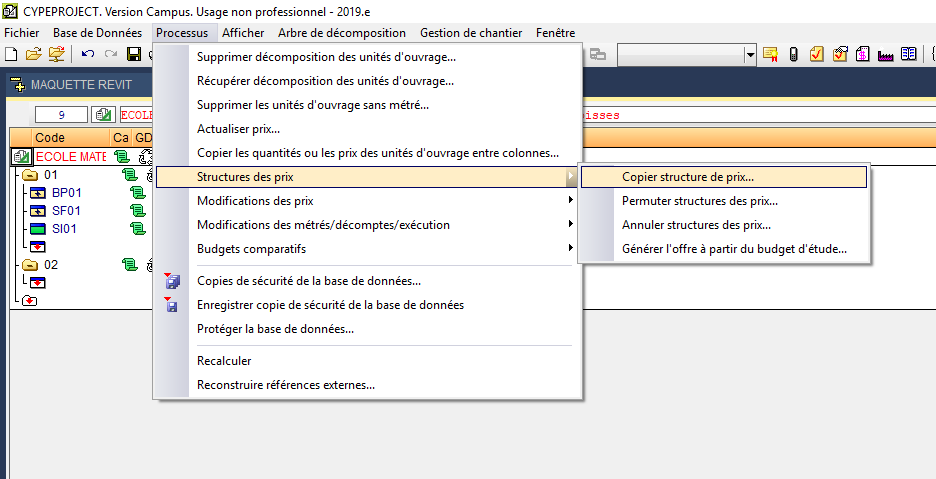 Remplacer les valeurs 1.0000000  par le coefficient 1.325 (Coefficient identique à toutes les natures (Main d’œuvre, matériel, matériau, non classé) puis cliquer sur Accepter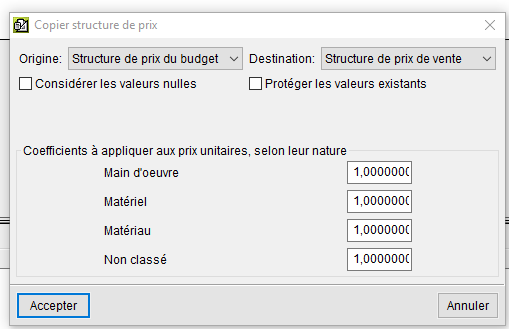 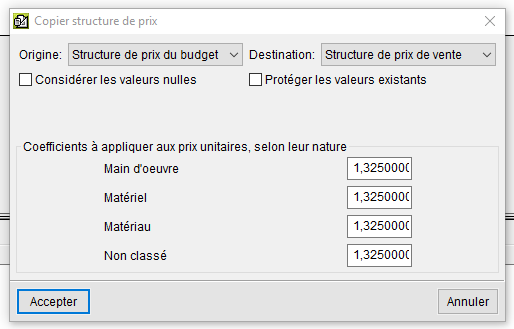 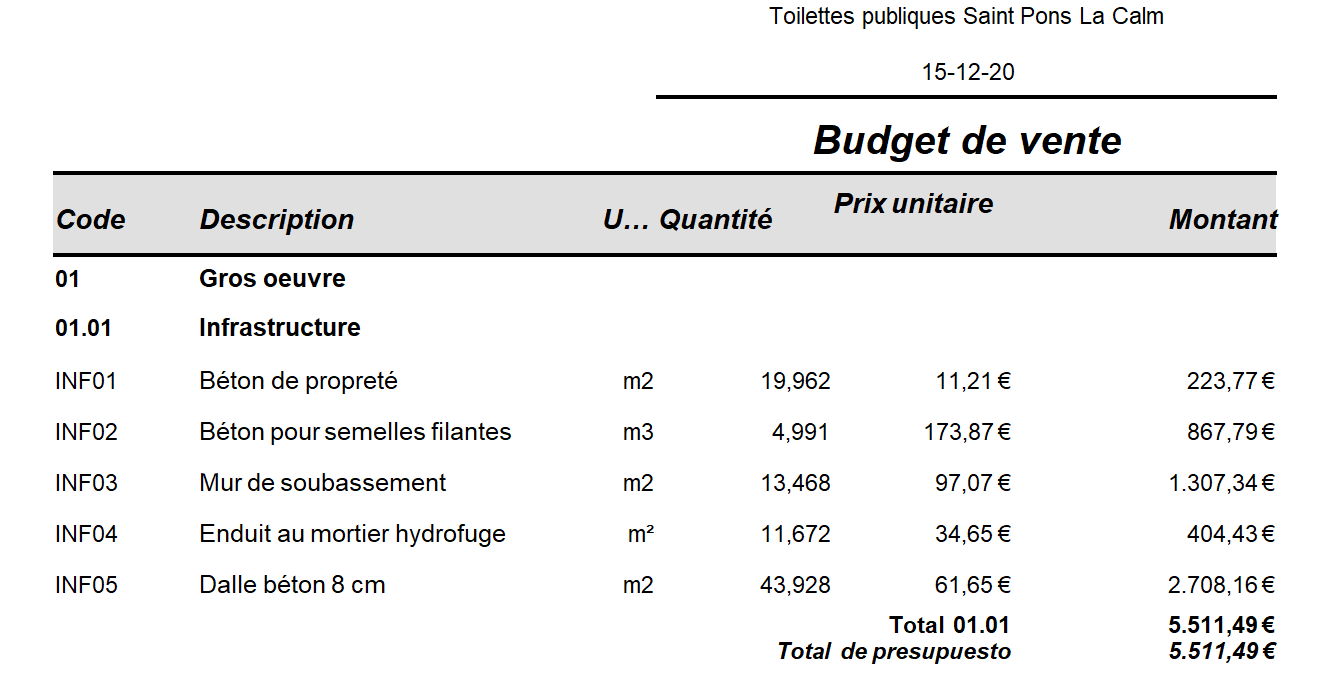 Impression du Budget de venteCliquer sur Fichier – Imprimer- Imprimer récapitulatif Dans la nouvelle fenêtre 
Sélectionner Budget et Budget de vente 
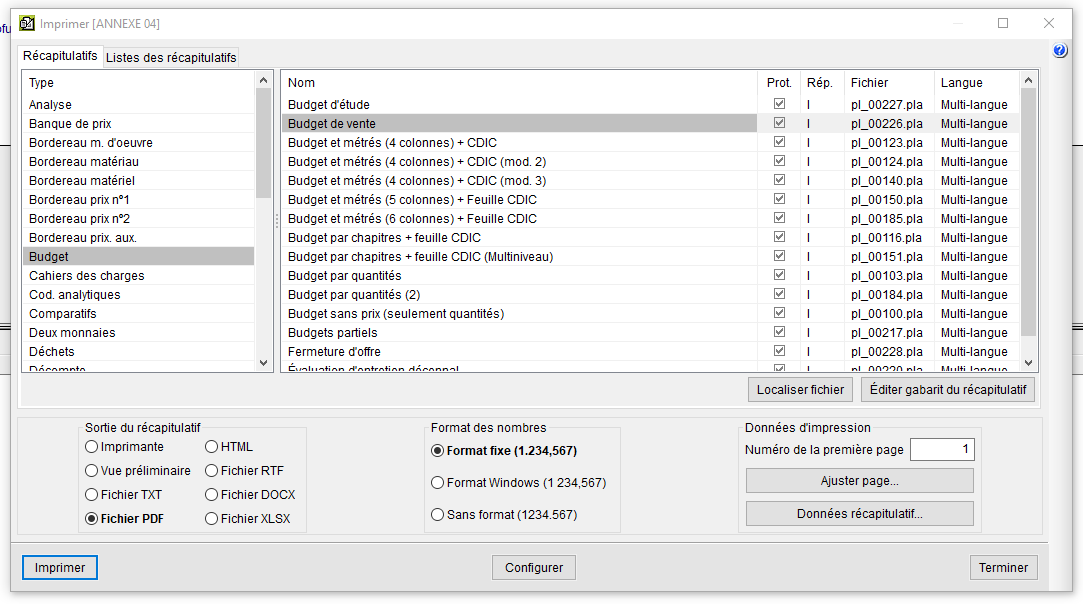 Cocher Fichier PDF puis cliquer sur ImprimerCocher Inclure TVA puis cliquer sur Accepter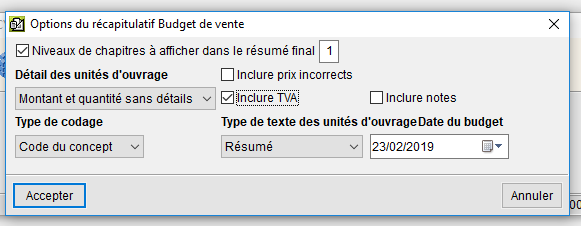 Sélectionner le répertoire et nommer le fichier selon les consignes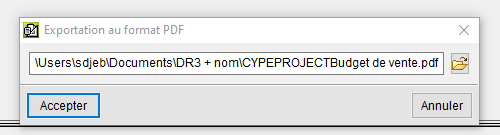 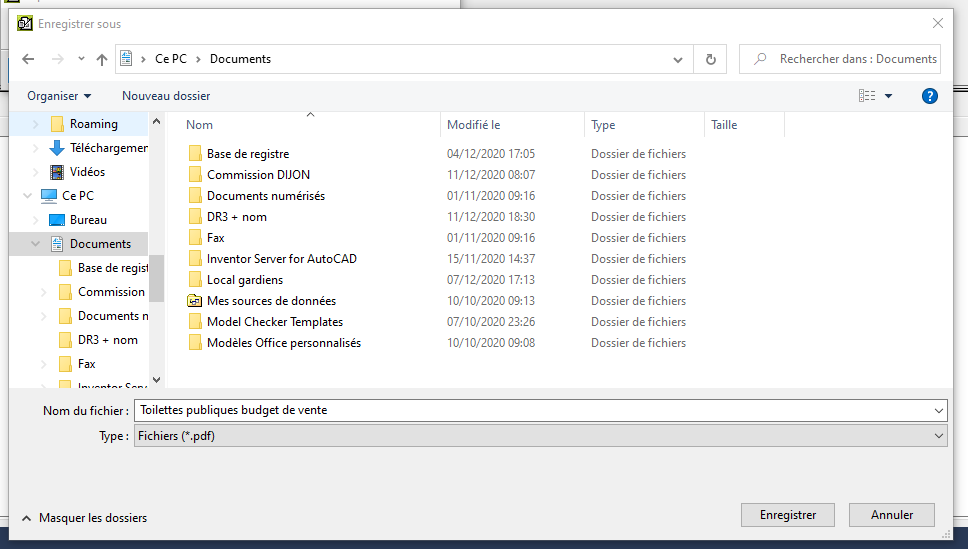 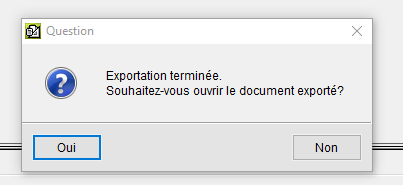 Cliquer sur Oui si vous souhaitez visualiser votre fichier PDFSur la page 2/3 nous retrouvons le budget de vente hors taxes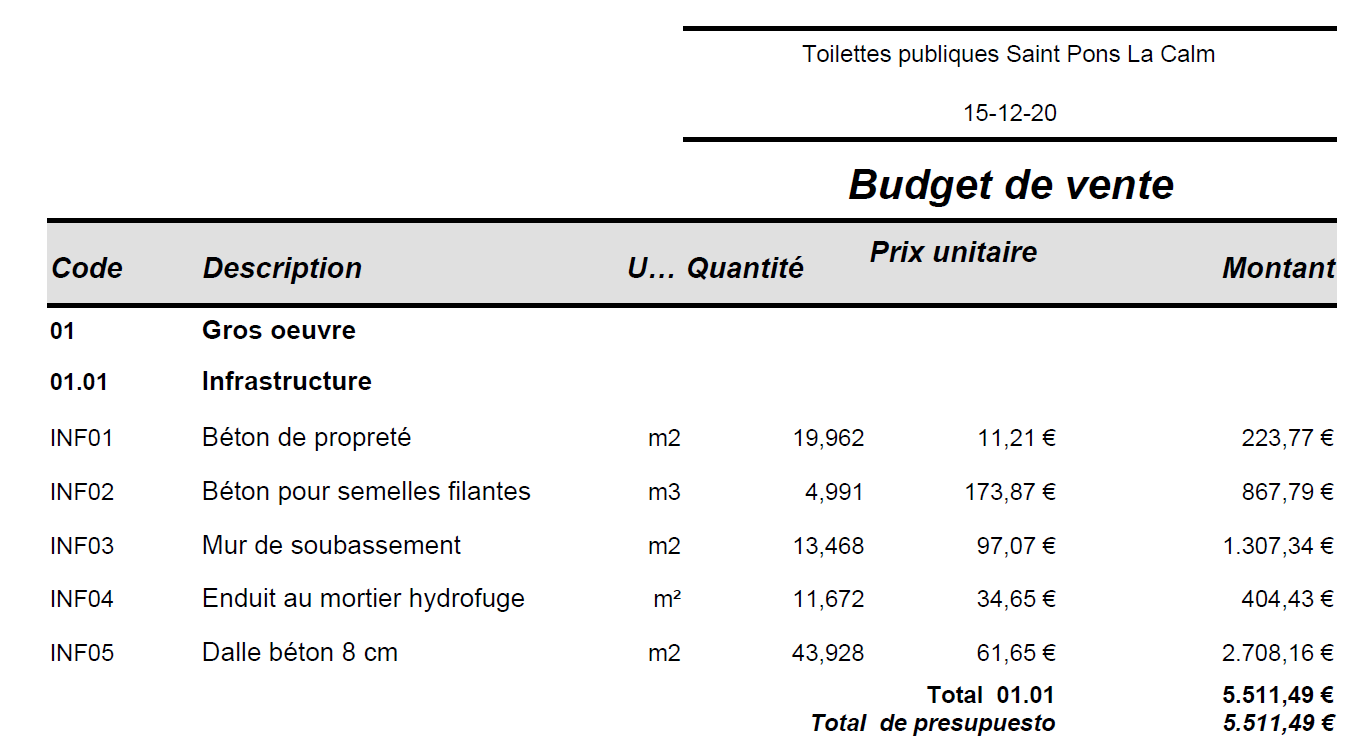 Sur la page 3/3 nous retrouvons le Résumé avec le Total du budget H.T. et T.T.C.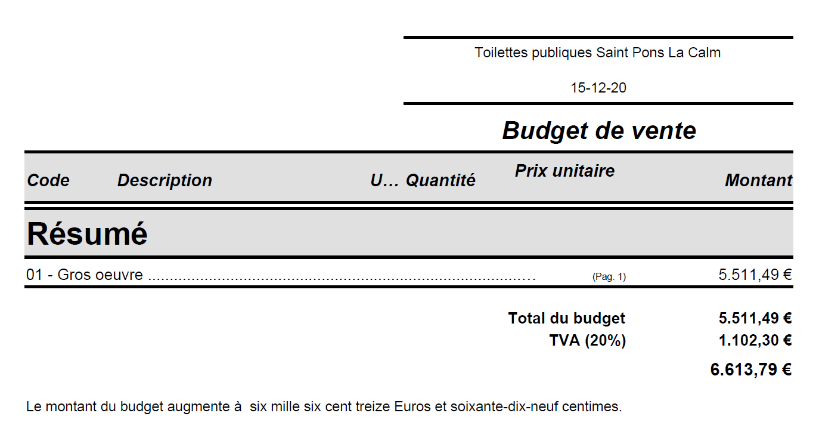 Enregistrer votre budget Annexe 04.dbdAnnexe 05    							Colonnes visibles utilisateurs  Rajouter des colonnes disponibles Ouvrir le budget Annexe 05 (Répertoire Annexes)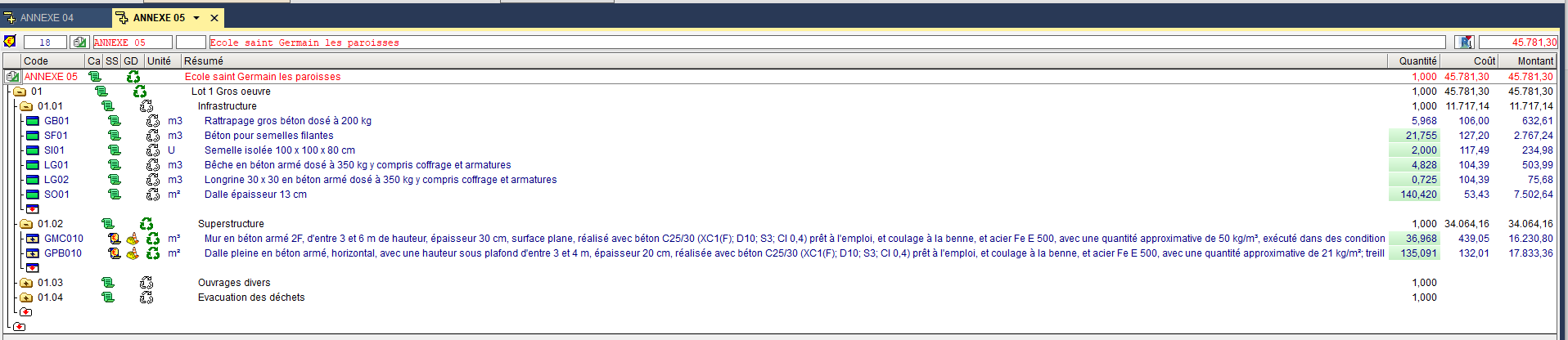 Nous retrouvons notre corrigé de notre budget : Maquette REVIT Cliquer sur Afficher – Configuration – puis sur % Pourcentages pour vérifier les statistiques de l’entreprise comme ci-dessous :Montant du budget des frais de chantier de l’ouvrage : 6 %Montant de vente des frais de chantier de l’ouvrage : 0 %Montant d’étude des frais de chantier de l’ouvrage : 0 %Frais généraux : 18 %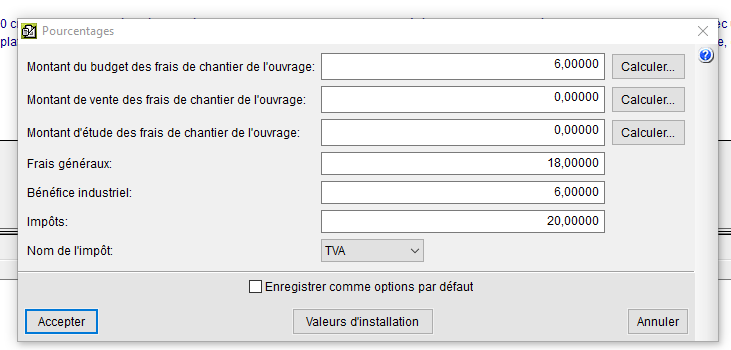 Bénéfice industriel : 6 %Nous allons rajouter les colonnes prix, prix de vente et montant de venteCliquer droit sur le bandeau supérieur puis sélectionner Colonnes visibles…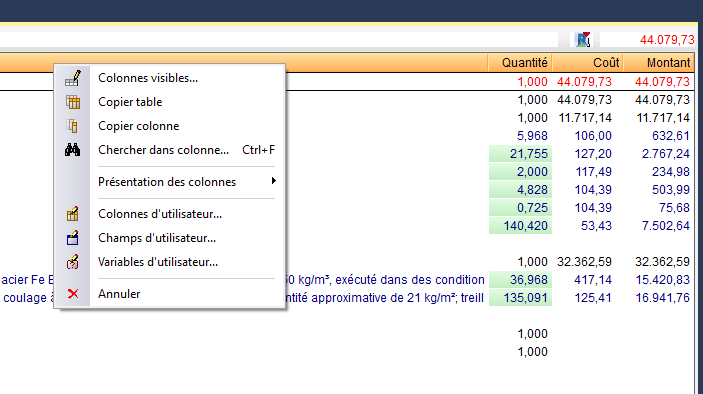 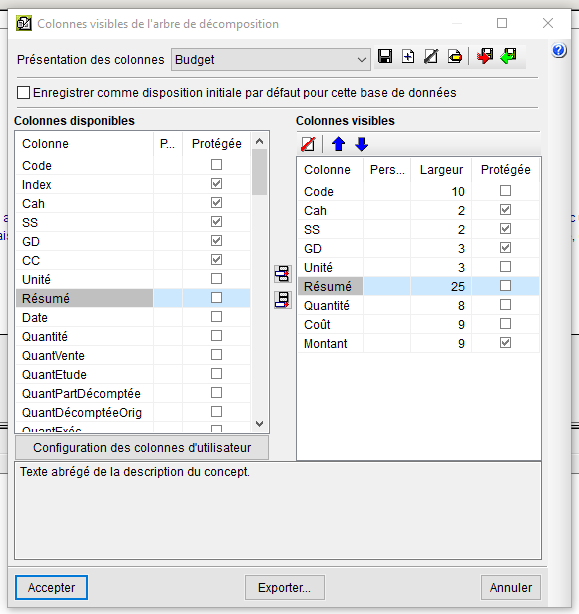 Dans la partie Colonnes disponibles sélectionner Prix puis cliquer sur Ajouter colonne visible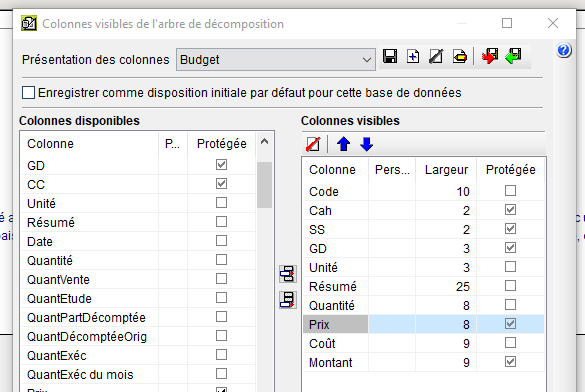 Positionner la colonne Prix avant la colonne Coût en utilisant les flèches Déplacer l’élément sélectionné de la liste d’une ligne vers le haut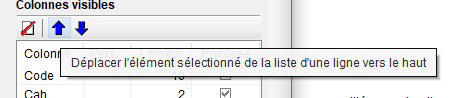 Dans la partie Colonnes disponibles sélectionner PrixVente puis cliquer sur Ajouter colonne visible
Puis dans la partie Colonnes disponibles sélectionner MontVente puis cliquer sur Ajouter colonne visible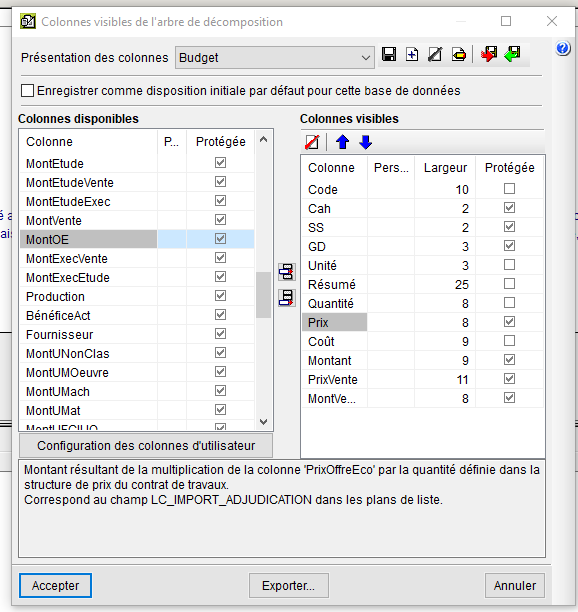 Cliquer sur Accepter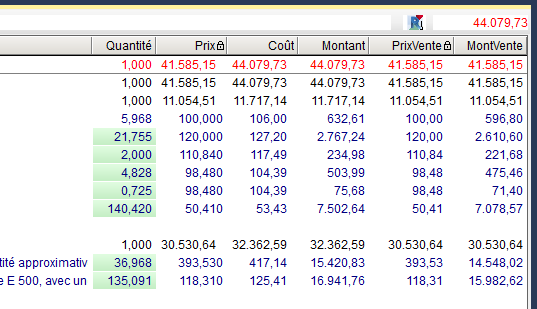 Bilan :La colonne Prix permet de connaître le prix de notre concept  (Déboursé Sec ou le Déboursé d’ouvrage élémentaire).Les colonnes PrixVente et Montvente ne sont pas utiles et ne nous permettent pas de visualiser le montant hors taxes des travaux en incluant les Frais Généraux et la marge Bénéficiaire.
Ces colonnes ne seront utiles que si nous utilisons un coefficient Kpv (Voir Annexe 04)Rajouter des colonnes utilisateurs2.1 Prix de revient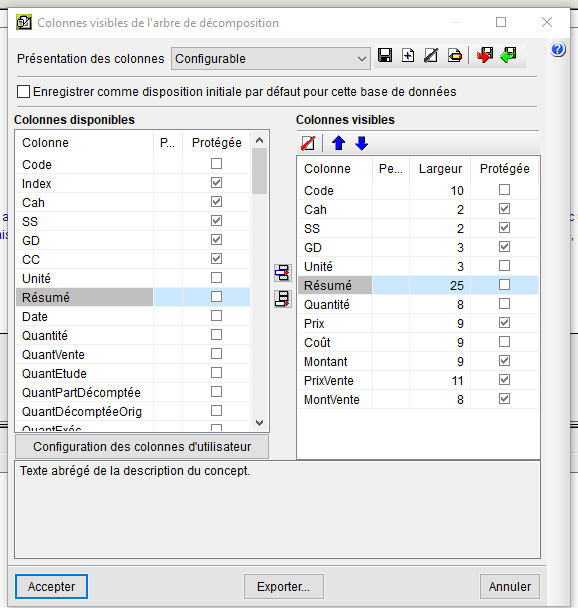  Cliquer droit sur le bandeau supérieur puis sélectionner Colonnes visibles…Dans la partie Colonnes visibles sélectionner PrixVente puis cliquer sur Effacer
Puis dans la partie Colonnes disponibles sélectionner MontVente puis cliquer sur Effacer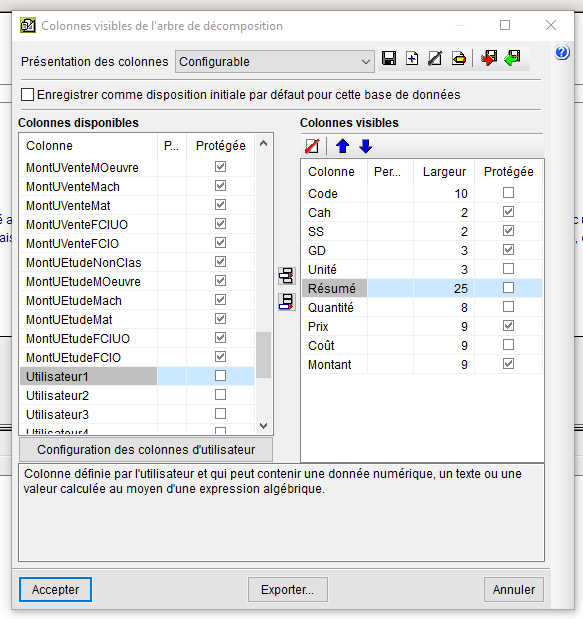 Sélectionner Utilisateur1 puis cliquer sur Configuration des colonnes utilisateursCliquer sur Ajouter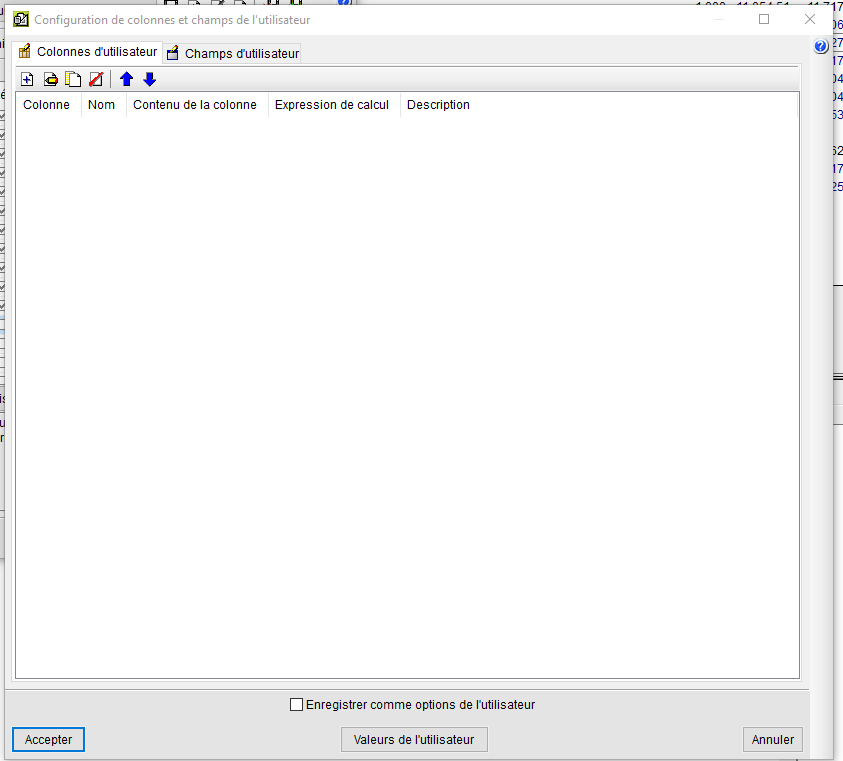 Donner un nom à la colonne utilisateur PrixRevientDans la cellule description, ajouter des informations concernant le calcul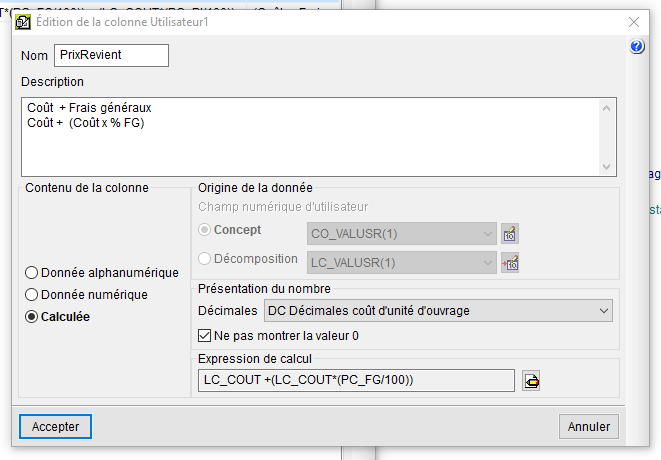 Sélectionner DC Décimales coût d’unité d’ouvrage pour obtenir des prix avec 2 décimalesCocher CalculéeCliquer sur Editer expressionDans la nouvelle fenêtre cliquer sur Coller champ…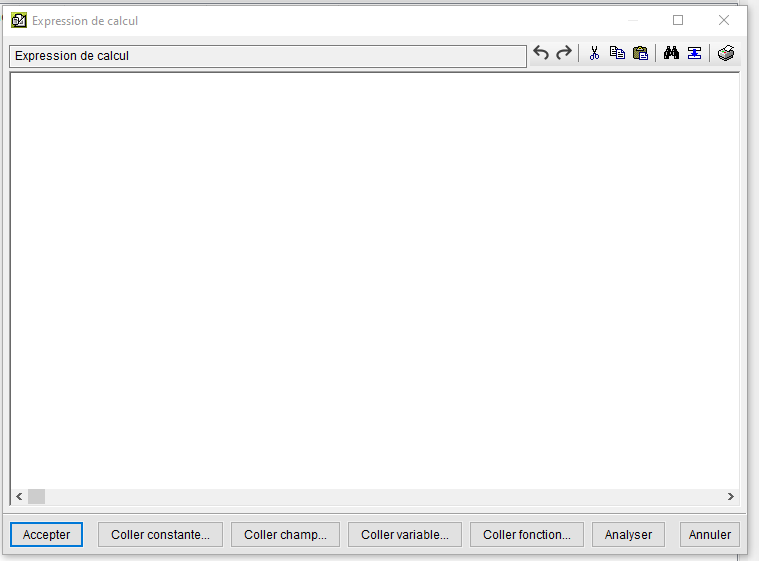 Sélectionner le champ LC_COUT puis cliquer sur Accepter 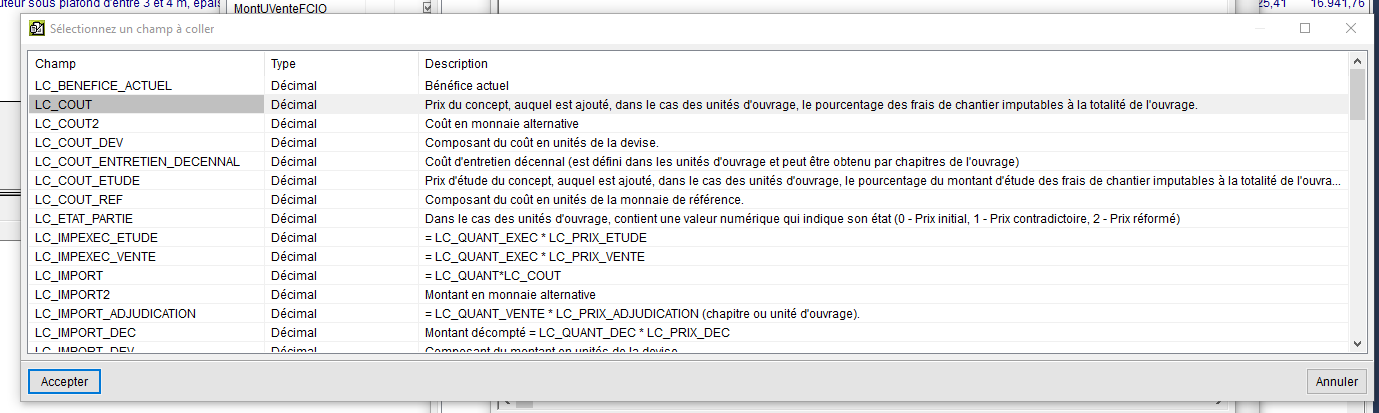 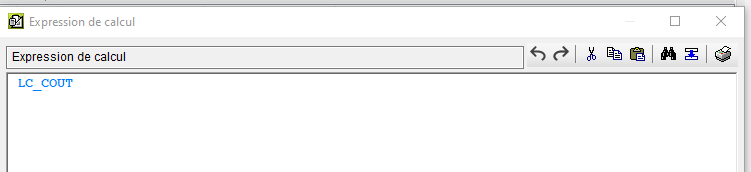 Terminer l’expression de calcul comme l’exemple ci-dessous puis cliquer sur Accepter 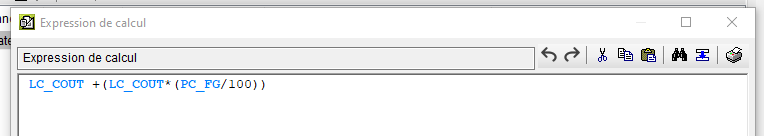 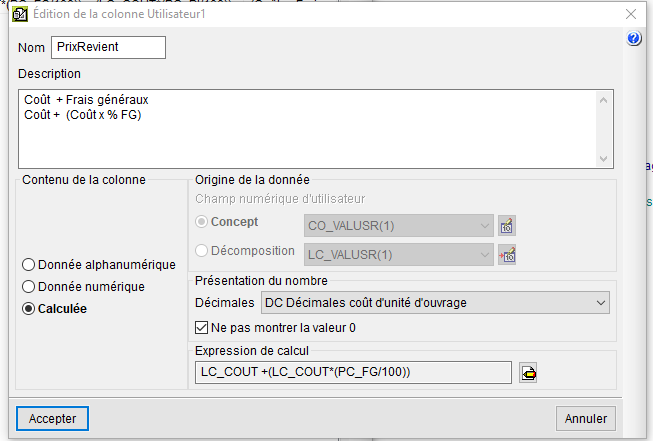 Cliquer de nouveau sur Accepter puis sur AccepterSélectionner dans la partie Colonnes disponibles Utilisateur1 puis cliquer sur Ajouter colonne visible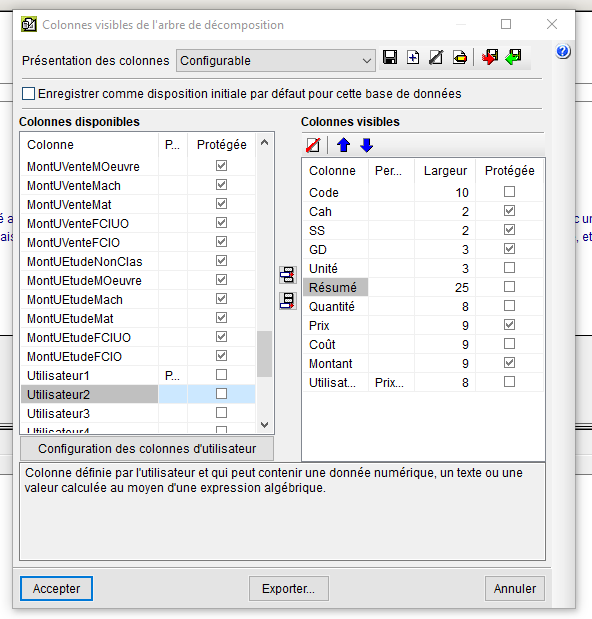 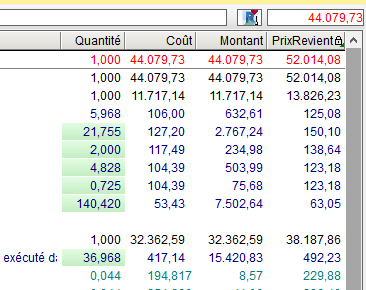 Pour notre exemple :Prix de revient = Coût + (Coût x % FG)Prix de revient = 127.20 + (127.20 x 18 %)Prix de revient 127.20 x 1.18 = 150.10 €2.2 Prix de vente HTSélectionner Utilisateur2 puis cliquer sur Configuration des colonnes utilisateurs
Reprendre les étapes ci-dessus pour calculer le prix de vente HT de chaque concept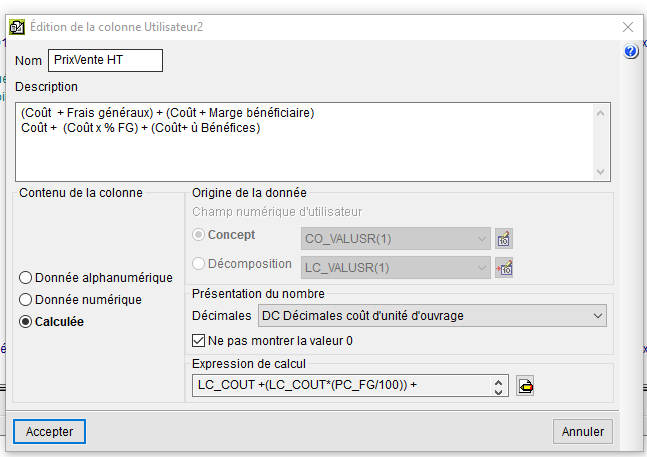 Donner un nom à la colonne utilisateur PrixVenteHTDans la cellule description, ajouter des informations concernant le calculSélectionner DC Décimales coût d’unité d’ouvrage pour obtenir des prix avec 2 décimalesCocher CalculéeCliquer sur Editer expressionRéaliser l’expression de calcul comme l’exemple ci-dessous puis cliquer sur Accepter 
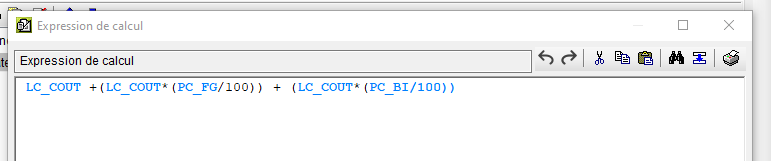 Cliquer sur Accepter jusqu’à retrouver la fenêtre Colonne visible de l’arbre de décomposition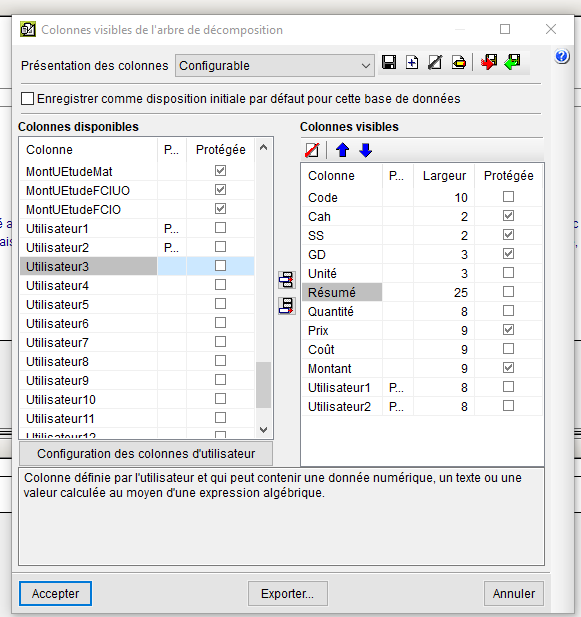 Sélectionner dans la partie de Colonnes disponibles Utilisateur2 puis cliquer sur Ajouter colonne visiblePour notre exemple :Prix de vente HT = Coût + (Coût x % FG) + (Coût x % Bénéfices)Prix de vente HT = 127.20 + (127.20 x 18 %) + (127.80 x 6%)Prix de vente HT = 127.20 x 1.24 = 157.73 €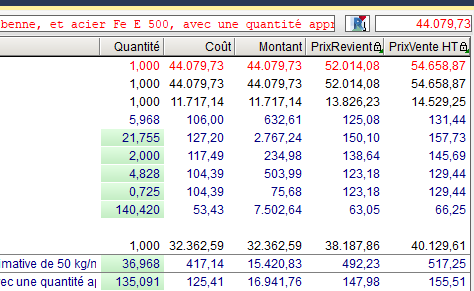 Imprimer votre offre de prixFichier – Imprimer – Imprimer récapitulatif…Sélectionner Bordereau prix n°1 et Offre de prixCliquer sur Oui dans la nouvelle fenêtre puis sur AccepterNous retrouvons les prix de vente sur notre budget et sur notre offre de prix.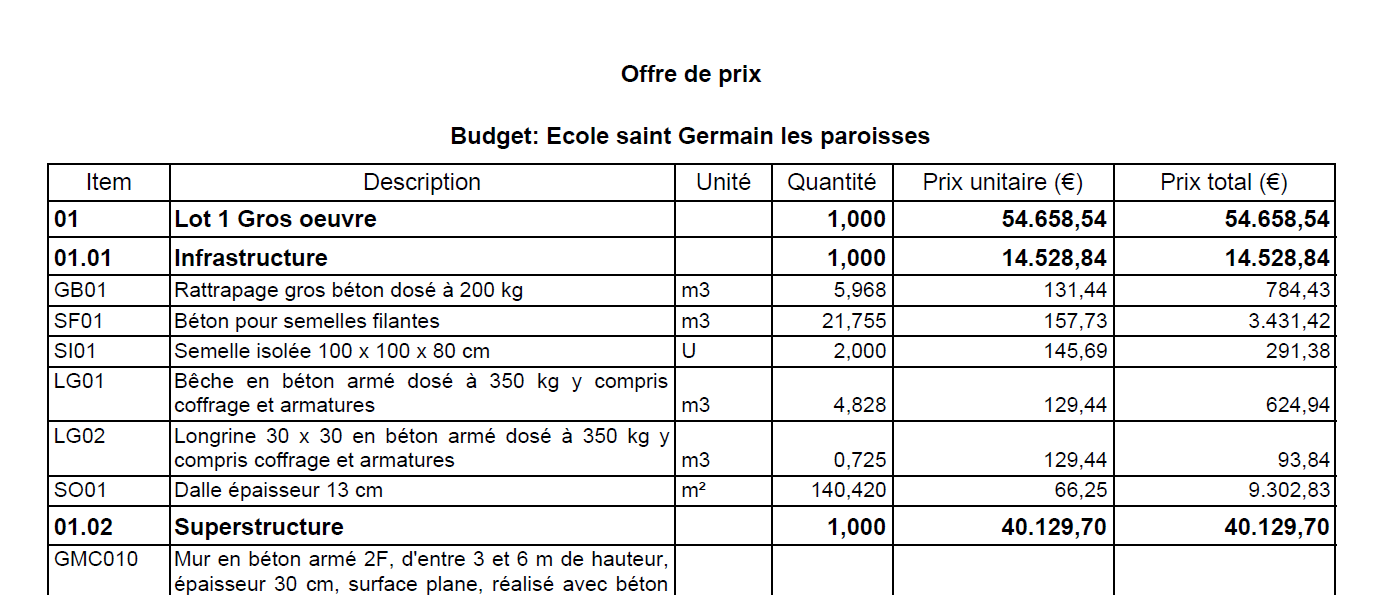 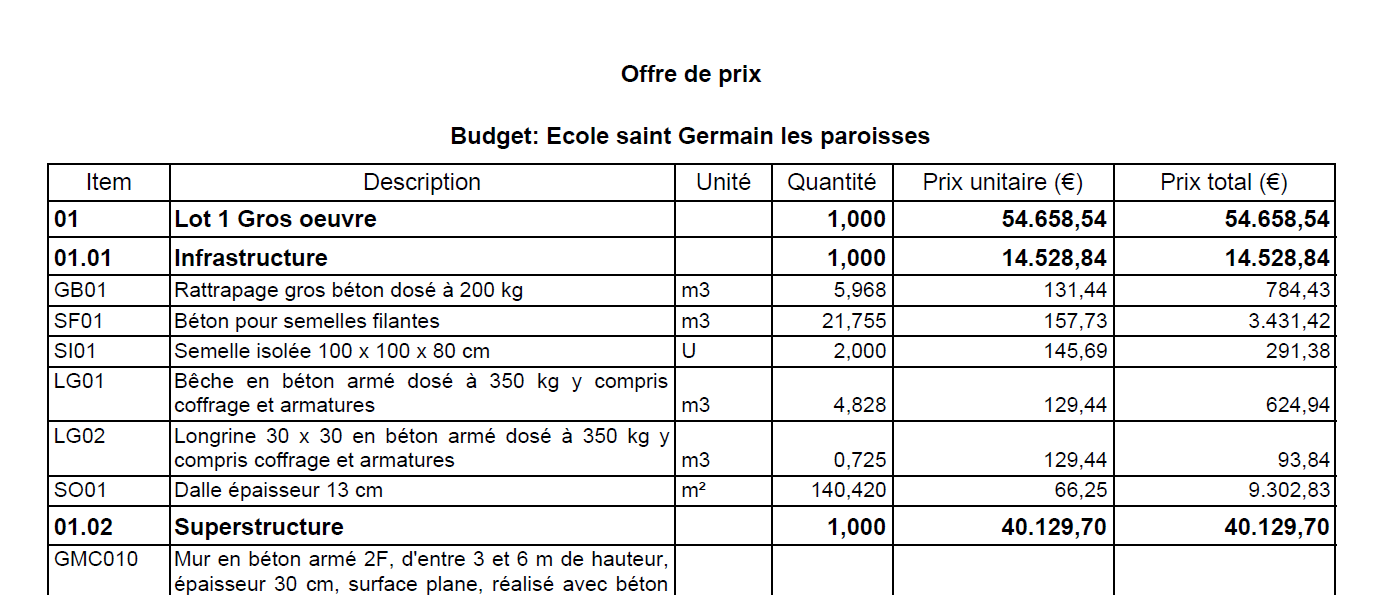 Ces informations ne servent, uniquement, quand vous utiliserez le générateur de prix.